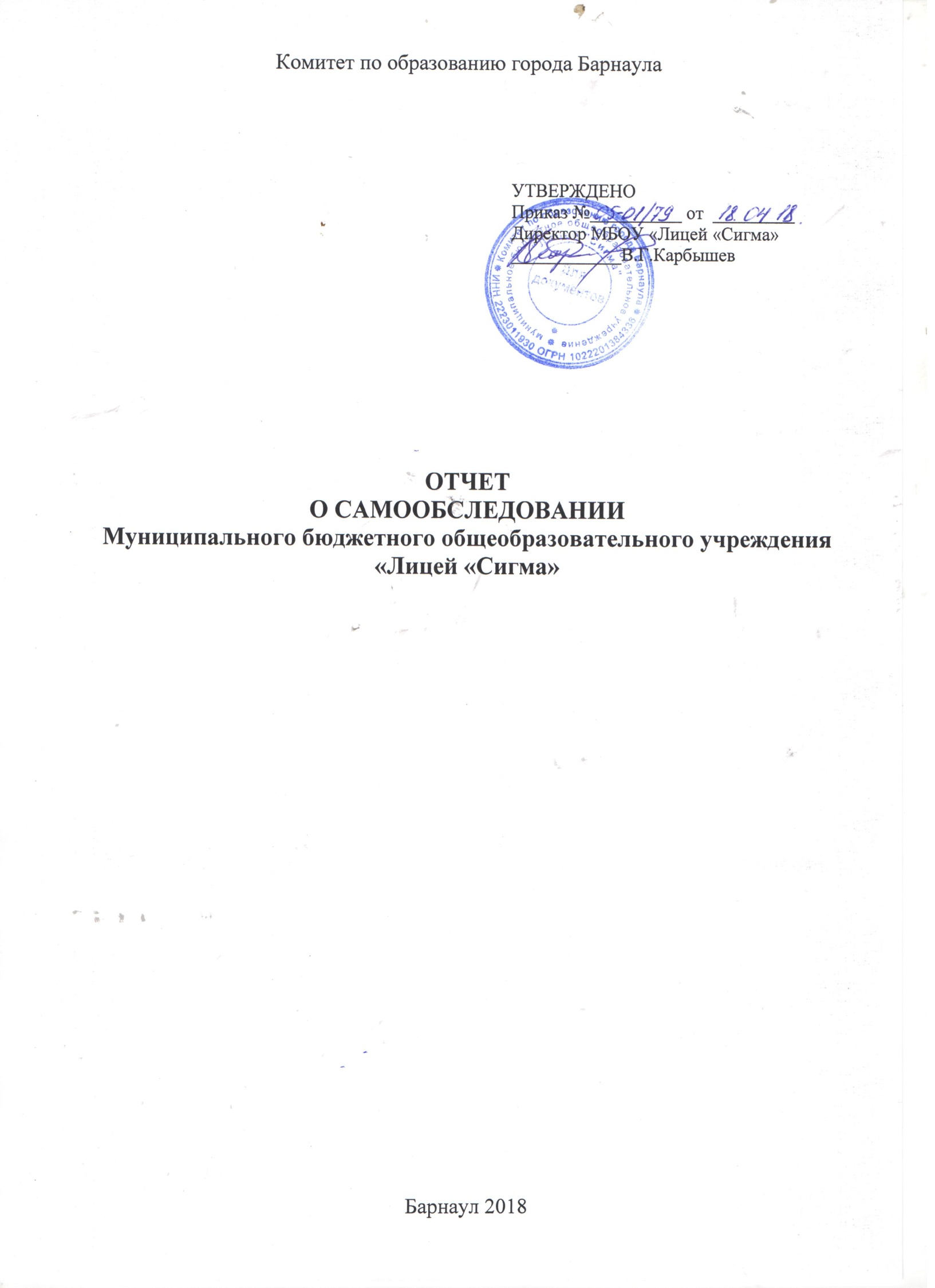 Председатель комиссии: Карбышев Владимир ГеннадьевичЗаместитель председателя: Павлова Оксана ВалерьевнаЧлены комиссии: Гильмиярова Наталья Валентиновна, заместитель директора по УВР;Дудкина Надежда Геннадьевна, заместитель директора по УВР;Выходцева Елена Юрьевна, заместитель директора по ВР;Воробьева Юлия Юрьевна, главный бухгалтер;Буравцова Валентина Николаевна, руководитель МО учителей социально-гуманитарных дисциплин;Ипатова Светлана Викторовна, руководитель МО учителей предметов художественно-эстетического и здоровьесберегающих направлений;Кириллова Елена Геннадьевна, руководитель МО учителей естественных дисциплин, математики и информатики;Перелыгина Ольга Константиновна, руководитель МО учителей начальных классов;Зямина Ирина Петровна, специалист по кадрам;Шадрин Сергей Анатольевич, заведующий хозяйством;Чеболтасова Ольга Николаевна, педагог-библиотекарь;Меркушева Инна Валерьевна, председатель Совета учрежденияОтчет:-  Рассмотрен на Педагогическом совете «26» марта 2018 г., протокол № 3- Согласован с Советом учреждения МБОУ «Лицей «Сигма» «18» апреля  2018 г., протокол  № 2.ОглавлениеРаздел 1. Организационно-правовое обеспечение образовательной деятельностиОбщие сведения об организации:История МБОУ «Лицей «Сигма»:Год ввода в эксплуатацию – 1979 год ( школа № 92) – корпус БГод ввода корпуса А – 1987 год (школа № 116, МУПК № 4)Год объединения в учебный комплекс « Сигма» - 1991 (объединение школ № 116 и МУПК №4)Год объединения в единый учебный комплекс « Сигма» - школу- комплекс (объединились школа № 92, № 116 и МУПК № 4) - ли1995 годГод переименования учебного комплекса « Сигма» в МОУ « Центр образования « Сигма» - 1999 год Год присвоения статуса лицея и переименование в МОУ « Лицей « Сигма» - 2006 годГод переименования  в МБОУ (Муниципальное бюджетное общеобразовательное учреждение « Лицей « Сигма» - 2011 годАдрес МБОУ « Лицей « Сигма»: город  Барнаул, Ленинский район, ул. Шукшина, 29Миссия лицея определена его лицейским статусом: лицей  реализует генеральную цель по развитию интеллектуальной, творческой, свободной личности ребенка.Основным уровнем успешности развития лицея является сочетание высокого педагогического мастерства и профессионализма учителей и внутренней мотивации школьников. Первое обеспечивается за счет построения системы развития педагогического коллектива (Проект «Развитие кадрового ресурса как фактора обеспечения качества образования лицея»); второе – за счет ориентации во взаимодействии с обучающимися на развитие познавательного интереса, общеучебных и предметных умений, эмоциональной привлекательности процесса обучения и воспитания (Проект « Педагогическая поддержка одаренных и талантливых детей»).Основной образовательной целью лицея является создание условий для формирования всесторонне развитой, высоко мотивированной к приобретению новых знаний и компетенций личности, обладающей высоким творческим потенциалом и способной реализовать этот потенциал в существующих социально-экономических условиях. Для осуществления этой цели школа ставит перед собой следующие основные задачи: совершенствование системы развивающего образования повышение качества образования разработка эффективных методико-психологических подходов к обучению в условиях создания и развития нового информационного пространства создание условий для реализации учащимися интеллектуального и творческого потенциала формирование продуманной системы мероприятий, дающей возможность обучающимся участвовать в социально-значимой деятельности выстраивание системы здоровьесберегающих технологий на основе мониторинга здоровья учащихся и пропаганды здорового образа жизни создание системы открытого взаимодействия со всеми социальными структурами, с родителями учащихся, совершенствование школьного сайта, как информационного центра учебно-воспитательной работы укрепление атмосферы доверия и взаимопонимания, способствующей позитивному сотрудничеству на всех уровнях взаимодействия.Программе развития лицея (2014 – 2019 г.г.) разработана на основе проектного подхода.Режим развития лицея меняет содержание работы проектных групп (групп качества), педагогического совета. При переходе в инновационный режим стали оценивать динамику изменений показателей качества образования для оценки эффективности развития, т. е. одно дело – фиксация результатов, другое – анализ динамики изменения результатов. Была проведена большая работа по выработке новой стратегии лицея. Лицей сохранил и приобрел новые статусные позиции в городе и крае, их восемь: МБОУ « Лицей «Сигма» - базовая школа Алтайского края в числе 270 школ;МБОУ «Лицей «Сигма» координирует работу школьного образовательного округа  Ленинского района г. Барнаула. В состав округа входят: МБОУ «СОШ №72», МБОУ «Лицей №73», МБОУ «СОШ №75», МБОУ «Гимназия № 79», МБОУ «Гимназия №85», МБОУ «СОШ № 89, МБОУ «СОШ №97», МБОУ «СОШ №106», МБОУ «СОШ № 107», МБОУ «СОШ №113», МБОУ «Гимназия № 131», МБОУ «Лицей №124», МБОУ «СОШ №126», МБОУ «КШ» (Барнаульский кадетский корпус).Реализуется сетевое взаимодействие как между опорными школами округа, так и между школами края, школами ближнего зарубежья с целью распространения инновационного опыта. Лицей включен в процесс кластеризации в Алтайском крае;МБОУ «Лицей «Сигма» - Ресурсный центр по ИЗО, искусству, МХК. МБОУ «Лицей «Сигма» - краевой Ресурсный центр по духовно–нравственному воспитанию школьников;МБОУ «Лицей «Сигма» - пилотная школа по информатизации  и ППЭ. Эффект информатизации: обновление содержания образования и способов педагогической деятельности, повышение качества учебного процесса посредством системного внедрения и активного использования информационных и коммуникационных технологий;МБОУ «Лицей «Сигма» - филиал межвузовской лаборатории  «Управление качеством образования» Алтайского края;МБОУ «Лицей «Сигма»  - экспериментальная школа организации питания в рамках ПНПО. Реализация проекта осуществлена за счет: создания столовой, соответствующей требованиям санитарно – эпидемиологического законодательства; ресурсного обеспечения столовой с максимальным использованием производственного потенциала местных товаропроизводителей и сырьевой базы края; развития системы контроля за качеством и безопасного использования сырья и вырабатываемого продукта за счет производственного контроля Управления Роспотребнадзора по Алтайскому краю, бракеражной комиссии лицея; внедрения разработанного и согласованного с Управлением Роспотребнадзора по Алтайскому краю 24 – дневного цикличного меню с учетом энергетической и пищевой ценности продуктов для детей;Лицей «Сигма» является учебным заведением особого типа для учащихся 1-11 классов, имеющих наклонности к естественно - научным дисциплинам, физико – математическим дисциплинам, социально – гуманитарной деятельности.Лицей работает по БУП - 2004, программам ФГОС в НОО и ООО, предоставляет оптимальные возможности для получения полноценного образования, дает повышенную подготовку по профилирующим предметам: физике, математике, химии, биологии, обществознанию, истории, литературе.В МБОУ «Лицей «Сигма» созданы благоприятные условия для реализации учителями новых идей, внедрения современных образовательных технологий в УВП, для профессионального роста педагогов. Педагогический коллектив составляют опытные, научно – методически грамотные и творческие учителя, постоянно работающие над повышением своего мастерства. Высокий профессиональный уровень педагогов лицея подтверждается наличием большого количества наград, полученных по результатам педагогической деятельности.Руководящие работники общеобразовательной организации                          Руководящие работники МБОУ «Лицей Сигма»            Таблица 1Сведения об основных нормативных документахПри разработке нормативной и организационно-распорядительной документации регламентирующих работу, взаимодействие всех участников образовательных отношений лицей руководствуется всеми нормативными документами разработанными на уровне государства, края и муниципалитета. В 2016 году лицей успешно прошел процедуру государственной аккредитации. На основании заключения комиссии по государственной аккредитации учреждению присвоен статус «образовательное учреждение», лицей, что подтверждается свидетельством о государственной аккредитации.В 2016 году лицей прошел плановую проверку отделом государственного контроля и надзора Главного управления образования и молодежной политики Алтайского края в том числе была проведена проверка локальных актов регламентирующих деятельность лицея.       Существующий документооборот по управлению позволяет обеспечить замкнутость управленческого цикла, вносить своевременные дополнения и изменения.Таким образом, нормативно - правовая база, регулирующая деятельность лицея, не противоречит действующему законодательству, нормативным положениям в области образования и обеспечивает общественно - государственный контроль за образовательной деятельностью. Устав учреждения: дата регистрации 28.06.2016 г. № 1245-осн ОГРН : 1022201384336 Свидетельство о внесении записи в Единый государственный реестр юридических лиц: серия 22 № 003642110 дата регистрации 30.10.2012 ОГРН 1022201384336  Свидетельство о постановке на учет в налоговом органе: серия 22 № 001620679 дата регистрации 10.11.1992 ИНН 2223011930 Свидетельство о землепользовании: Серия 22АА№ 604910 и Серия 22АА№ 604911 дата регистрации 26.01.2007Акт о приемке собственности в оперативное управление: название документа Решение комитета по управлению муниципальной собственностью г.Барнаула №1057 от 15.09.2011 Лицензия на осуществление образовательной деятельности: серия А № 0000646 регистрационный № 611дата выдачи 20.06.2011 срок действия бессрочно Свидетельство о государственной аккредитации: серия 22А01 № 0001922  регистрационный  № 005 дата выдачи 27.01.2016 срок действия 27.01.2028 Образовательная программа общеобразовательного учреждения: Основная образовательная программа начального общего образования принята на заседании Педагогического совета 29.03.2013 Протокол № 10утверждена приказом директора МБОУ «Лицей «Сигма», 30.08.2013  № 05-01/150 Основная образовательная программа основного общего образования  (ФГОС) принята на заседании Педагогического совета 28.08.2015 Протокол № 9утверждена приказом директора МБОУ «Лицей «Сигма», 31.08.2015и № 05-01/171-1 Основная образовательная программа основного общего образования  (ФкГОС) принята на заседании Педагогического совета 30.08.2013 Протокол № 10утверждена приказом директора МБОУ «Лицей «Сигма», 30.08.2013  № 05-01/150 Основная образовательная программа среднего общего образования  принята на заседании Педагогического совета 30.08.2013 Протокол № 9утверждена приказом директора МБОУ «Лицей «Сигма», 30.08.2013  № 05-01/150 На момент проверки в лицее имеются все документы: Свидетельства о регистрации собственности, Акты приемки готовности организации осуществляющей образовательную деятельность к новому 2016-2017 учебному году, заключение о соответствии объекта защиты  обязательным требованиям пожарной безопасности, заключения санитарно-эпидемиологической службы.  Выводы и рекомендации по разделу Выявлено соответствие нормативно-правовых документов требованиям законодательства в сфере образования, дающих право владение и использование материально-технической базы. Раздел 2. Структура и система управленияСтруктура управленияУправление МБОУ «Лицей «Сигма» осуществляется в соответствии с Федеральным законом от 29.12.2012 №273-ФЗ  «Об образовании в Российской Федерации» и ее Уставом на принципах демократичности, открытости, приоритета общечеловеческих ценностей, охраны жизни и здоровья человека, свободного развития личности.Единоличным исполнительным органом МБОУ «Лицей «Сигма» является директор. Директор осуществляет руководство деятельностью лицея в соответствии с действующим законодательством и настоящим Уставом и несет ответственность за руководство образовательной, научной, воспитательной работой и организационно-хозяйственной деятельностью МБОУ «Лицей «Сигма». К компетенции директора лицея относятся вопросы осуществления руководства деятельностью лицея за исключением вопросов, отнесенных федеральными законами, законодательством Алтайского края к компетенции Учредителя и иных органов. В процессе управления директор осуществляет ряд конкретных функций: организация и планирование деятельности коллектива и своей собственной работы, распределение заданий и инструктаж подчиненных, контроль за ними, подготовка и чтение отчетов, проверка и оценка результатов работы, ознакомление со всеми новинками в области образования, выдвижение и рассмотрение новых идей и предложений, принятие решений, решение вопросов, выходящих за пределы компетенции подчиненных, взаимодействие с вышестоящими учреждениями, выполняет роль координатора, информатора, обеспечивает прием, передачу и обработку различного рода информации, ответы на звонки и прием граждан, проведение собраний, заполнение форм отчетности, ведение переговоров, повышение квалификации.Заместители директора и главный бухгалтер назначаются на должность приказом директора МБОУ «Лицей «Сигма». В МБОУ «Лицей «Сигма» формируются коллегиальные органы управления, к которым относятся: Общее собрание работников Учреждения, Совет Учреждения, Педагогический совет Учреждения, Общешкольное родительское собрание Учреждения, Совет учащихся Учреждения.   Высшим коллегиальным органом управления МБОУ «Лицей «Сигма» является Общее собрание работников Учреждения. Участниками Общего собрания являются все лица, находящиеся на оплачиваемой работе в Учреждении, на основании заключенных с данными лицами трудовыми договорами. Срок полномочий Общего собрания - бессрочно. Педагогический совет Учреждения является руководящим органом в Учреждении для рассмотрения основополагающих вопросов образовательного процесса. Срок полномочий Педагогического совета - бессрочно. Совет Учреждения является коллегиальным органом управления, обеспечивающим демократический, государственно-общественный характер управления Учреждением. Совет осуществляет свои функции и права от имени всего трудового коллектива, коллектива учащихся и их родителей.Общешкольное родительское собрание Учреждения является коллегиальным органом управления, целью которого является содействие осуществлению управленческих начал, развитию инициативы родителей, способствующих организации образовательного процесса и финансово-хозяйственной деятельности, расширению коллегиальных, демократических форм управления в Учреждении.Совет учащихся Учреждения является органом ученического самоуправления Учреждения, целью которого является формирование гражданской культуры, активной гражданской позиции учащихся, содействие развитию их самостоятельности, способности к самоорганизации и саморазвитию, формированию у учащихся умений и навыков самоуправления, подготовка их к компетентному и ответственному участию в жизни общества.Система управленияУправление лицеем строится на принципах открытости, демократичности, приоритета общечеловеческих ценностей, охраны здоровья человека, свободного развития личности. Формами самоуправления в лицее являются общее собрание трудового коллектива, совет учреждения, Попечительский совет, Педагогический совет, Общешкольная родительская конференция, родительские классные комитеты.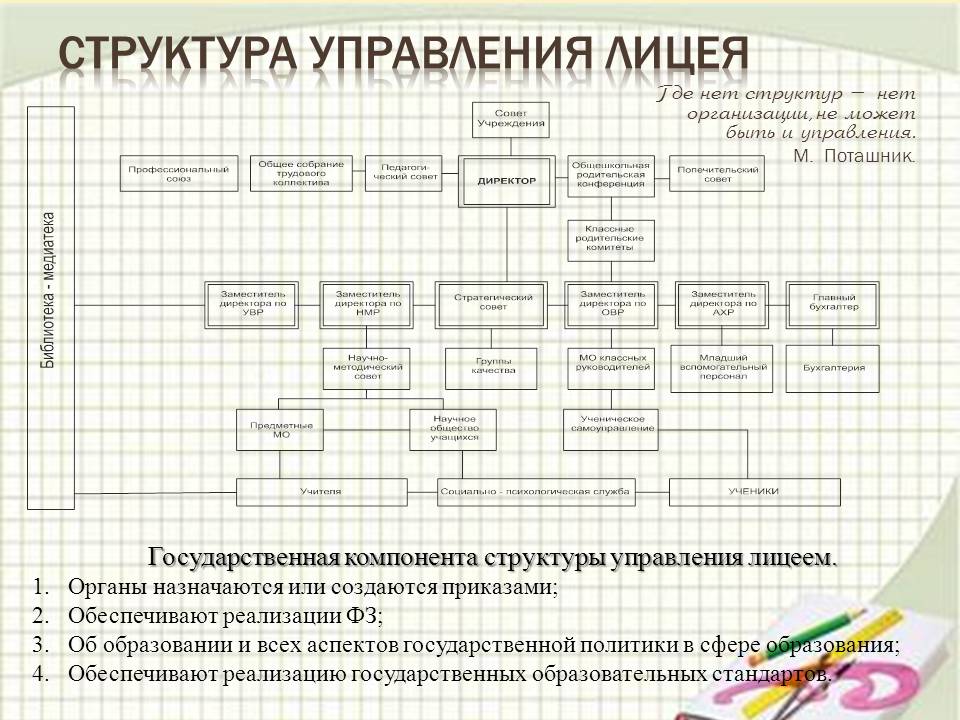 На первом уровне структуры – уровне директора лицея – наряду с прежними субъектами работает три года новый – Стратегический совет, который реализует, координирует, контролирует и анализирует процесс реализации Программы развития «В новый век – обновленный лицей». В процессе управления директор осуществляет ряд конкретных функций: Организация и планирование деятельности коллектива и своей собственной работы;Распределение заданий и инструктаж подчиненных, контроль за ними;Подготовка и чтение отчетов;Проверка и оценка результатов работы;Ознакомление со всеми новинками в области образования, выдвижение и рассмотрение новых идей и предложений;Принятие решений, решение вопросов, выходящих за пределы компетенции подчиненных; Взаимодействие с вышестоящими учреждениями;Выполняет роль координатора, информатора, обеспечивает прием, передачу и обработку различного рода информации, ответы на звонки и прием граждан; проведение собраний, заполнение форм отчетности, ведение переговоров; повышение квалификации.Четкое распределение административных обязанностей каждого заместителя позволило эффективно организовать деятельность административного аппарата.      В МБОУ «Лицей «Сигма» наряду с должностями педагогических работников, предусматриваются должности инженерно-технических, административно-хозяйственных, учебно-вспомогательных и иных работников, осуществляющих вспомогательные функции.    Права, обязанности и ответственность работников МБОУ «Лицей «Сигма» устанавливаются правилами внутреннего трудового распорядка и иными локальными нормативными актами лицея, должностными инструкциями и трудовыми договорами в соответствии с законодательством Российской Федерации.     Методический совет МБОУ «Лицей «Сигма» является коллективным общественным профессиональным органом, объединяющим педагогов, стремящихся осуществить преобразования в лицее на научной основе, руководствуясь определенными концептуальными положениями, подходами, идеями. А также методический совет координирует усилия различных служб, творческих педагогов, направленные на развитие научно- методического обеспечения воспитательного процесса, инновационной деятельности педагогического коллектива.      Методический совет лицея является главным консультативным органом лицея по вопросам научно-методического обеспечения воспитательно-образовательного процесса.      В своей работе методический совет руководствуется Положением о методическом совете и подотчетен педагогическому совету лицея, несет ответственность за принятые решения и обеспечивает их реализацию.      Управляющая система МБОУ «Лицей «Сигма» способствует мобилизации материальных, социальных, психологических и педагогических факторов воспитания и обучения.  Лицей «Сигма» видит перспективы развития своей конкурентоспособности в использовании возможностей IT - технологий и создании единой информационной среды лицея.Оценка результативности и эффективности системы управленияПод внутриучрежденческим контролем в МБОУ «Лицей «Сигма» понимается деятельность администрации лицея, направленная на оценку соблюдения работниками действующего законодательства, приказов лицея, требований локальных актов, посредством проведения контрольных мероприятий, осуществляемых в порядке руководства и контроля в пределах своей компетенции.Целями внутриучрежденческого контроля в лицее являются: совершенствование деятельности лицея, повышение качества кадрового потенциала, улучшение результатов образовательного процесса.Основными задачами контроля являются: осуществление контроля за исполнением законодательства в области образования, реализация принципов государственной политики в области образования, выявление случаев нарушений и неисполнения законодательства и иных нормативных правовых актов и принятие мер по их пресечению, анализ причин, лежащих в основе нарушений, принятие мер по их предупреждению, анализ и экспертная оценка эффективности результатов деятельности работников, повышение компетентности работников по вопросам применения действующих в образовании норм, правил, оказание методической помощи, изучение результатов педагогической деятельности, выявление отрицательных и положительных тенденций организации образовательного процесса и разработка на этой основе предложений по устранению негативных тенденций и распространение педагогического опыта, анализ результатов реализации приказов и иных локальных актов лицея, соблюдение прав участников образовательного процесса, соблюдение требований федеральных государственных образовательных стандартов, совершенствование системы управления качеством образования.Предметом проверок является контроль выполнения работниками учреждения своих должностных обязанностей.В период подлежащий самообследованию в лицее был проведен как плановый так и внеплановый внутриучрежденческий контроль как по предметам так и по отдельным учителям. По приказу были созданы рабочие группы, составлен план, приняты решения. С результатами контроля ознакомлены все заинтересованные стороны. В лицее используются следующие методы проведения контроля: собеседование;, посещение уроков, занятий, мероприятий, обследование, контрольные срезы, мониторинг, экспертиза, тестирование, опросы и анкетирование, наблюдение за организацией образовательного процесса, изучение и экспертиза документации.Внутриучрежденческий контроль дает информацию о протекании и  результативности учебно-воспитательного процесса.В лицее работает Совет качества, разработаны все необходимые нормативные документы, проходят заседания на которых рассматриваются наиболее важные вопросы развития лицея. Оценка организации взаимодействия семьи и школыВ лицее работа с родителями велась планомерно и включала в себя:- проведение общешкольных (по параллелям) и классных родительских собраний; - участие родителей  в работе Совета профилактики;- участие родителей в работе Совета Учреждеия;- участие родителей в работе Комиссии по урегулированию споров;- встречи родителей с  инспекторами ОДН и ГИБДД;- индивидуальную работу с родителями детей, имеющих отклонения в поведении и нуждающихся в помощи психолога;  - единый день консультаций (родители могут получить консультацию любого учителя или представителя администрации лицея);- совместную работу с родителями по организации труда и отдыха учащихся в летний период;- участие в семейных спортивных праздниках, конкурсах,  антинаркотических акциях.Индивидуальные консультации для родителей учителями-предметниками, администрацией лицея проводились не придерживаясь графика, а по мере необходимости. Все консультации зафиксированы в журналах бесед с родителями и в папках классных руководителей.Нужная  информация систематически обновляется  на школьном стенде для родителей, в классных уголках и на сайте лицея. В 2017 году лицей полностью перешел на электронные журналы (Сетевой край), что позволило родителям полностью контролировать учебно-воспитательный процесс лицея, дало возможность незамедлительно решать появляющиеся  проблемы и получать необходимые ответы на вопросы.На сайте лицея работает электронная приемная, в которой родители и учащиеся могут задать вопрос директору, а так же создан раздел «Школа ответственного родительства», содержащий советы и рекомендации по воспитанию подрастающего поколения. Ежемесячно представители родительской общественности лицея присутствуют на районных и городских родительских собраниях, форумах, на которых рассматриваются вопросы образования, безопасности, жизнестойкости подростков, проводятся встречи со специалистами.Анализ работы по изучению мнения участников образовательных отношений и потребителей о деятельности школыВ период самообследования Комиссией были изучены документы по проведению изучения мнения участников образовательных отношений, запросов потребителей образовательных услуг, пожеланий родителей (законных представителей) обучающихся, других заинтересованных лиц (анкетирование, опрос, интервьюирование), а также меры, предпринятые по результатам изучения, проведена оценка эффективности подобных мер. В результате изучения документов можно сделать вывод, что лицей ведет образовательную деятельность по принципу открытости. Нормативные документы разработаны с учетом мнения всех участников образовательных отношений, которые задействованы в них. Так же все документы размещены на сайте лицея и в Сетевом городе.Выводы и рекомендации по разделу Существующая система управления лицеем способствует достижению поставленных целей и задач, соответствует запросам участников образовательного процесса, реализации компетенций образовательной организации, закрепленных в ст.26 и ст.28 Федерального закона № 273-ФЗ от 27.12.2012 «Об образовании в Российской Федерации». Расширить круг вопросов для рассмотрения на Совете качества образования. Раздел 3. Содержание и качество подготовки обучающихся Контингент обучающихсяАнализируя движение учащихся за последние три года, можно отметить заметное уменьшение контингента учащихся за последний учебный период.     Основные причины выбытия учащихся  – смена места жительства родителей (законных представителей), по состоянию здоровья учащихся, в связи с их большой загруженностью в лицее. Многие семьи меняют своему ребенку школу, ориентируясь на ближайшую к дому.    Согласно данным таблицы, в 1-4-ых классах лицея наблюдается снижение численности учащихся по сравнению с 2014/15 учебным годом, стабильное количество учащихся (495) за последние два учебных года, это связано с уменьшением классов-комплектов, в 5-9 классах лицея в этом учебном году количество учащихся уменьшилось на 8 человек.  В 2014/2015 учебном году  были сформированы три 10-ых профильных класса и один универсальный, в 2015/2016 сформированы три 10 профильных класса, в  2016/2017 учебном году количество учащихся заметно уменьшилось, данное уменьшение связано с сокращением количества классов-комплектов.  На 31.12.18 количество учащихся составило 1317, количество классов-комплектов 48, на 2 класса меньше, чем по итогам 2016/17 учебного года.    Рекомендации: продолжить работу по сохранению контингента учащихся в 2018 году. Провести информационную работу (через сайт лицея) по набору учащихся в классы с углубленным изучением отдельных предметов и в классы профильного обучения.                                                Контингент учащихся                                          Таблица 2Содержание подготовки обучающихся                         Образовательная программа школы                                Таблица 3МБОУ «Лицей «Сигма» осуществляет образовательный процесс в соответствии с уровнями общеобразовательных программ.     Первый уровень - начальное общее образование (нормативный срок освоения 4 года), 1-4 классы.     Второй уровень - основное общее образование (нормативный срок освоения 5 лет), 5-9 классы.     Третий уровень - среднее общее образование (нормативный срок освоения 2 года), 10-11 классы    Форма обучения: Очная. Возможно обучение в очно-заочной и заочной форме.        Срок действия  государственной  аккредитации образовательных программ до 27 января 2028  года.      Образовательная программа — согласно Федеральному закону № 273 от 29 декабря 2012 года «Об образовании в Российской Федерации» комплекс основных характеристик образования (объем, содержание, планируемые результаты), организационно-педагогических условий и в случаях, предусмотренных настоящим Федеральным законом, форм аттестации, который представлен в виде учебного плана, календарного учебного графика, рабочих программ учебных предметов, курсов, дисциплин (модулей), иных компонентов, а также оценочных и методических материалов.      Основные образовательные программы МБОУ "Лицей "Сигма" определяют цели, задачи, планируемые результаты, содержание и организацию образовательного процесса на уровне начального общего образования, основного общего образования, среднего общего образования и реализуются МБОУ "Лицей "Сигма" через урочную и внеурочную деятельность с соблюдением требований государственных санитарно-эпидемиологических правил и нормативов.	Все участники образовательных отношений обеспечены методической литературой, пособиями, материалами в соответствии с утвержденными федеральными перечнями учебной и методической литературы, рекомендованных или допущенных к использованию в образовательном процессе. Так же имеют доступ к информационно-библиотечным ресурсам, фондам учебно-методической документации, в том числе доступ к электронно-библиотечным системам.Воспитательная работа	Целью воспитательной работы МБОУ «Лицей «Сигма» в 2017 году было формирование полноценной психически, физически, социально   здоровой личности с устойчивым нравственным поведением,  способной  к самореализации и самоопределению в социуме. 	Педагогический коллектив продолжил работу над развитием целостной воспитательной системы, включающей в себя педагогический процесс, внеурочную жизнь детей, их деятельность и общение за пределами общеобразовательного учреждения, потому что перед педагогами стояли следующие задачи:Формировать у школьников гражданскую ответственность и правовое самосознание, духовность и культуру, инициативность, самостоятельность, толерантность, способности к успешной социализации в обществе и активной адаптации на рынке труда. Развивать систему работы школы по охране здоровья обучающихся. Создавать условия для сохранения и укрепления здоровья детей, воспитания стремления к здоровому образу жизни. Обеспечить социально-педагогическое сопровождение детей, находящихся в социально-опасном положении. Продолжить работу по предупреждению правонарушений и безнадзорности среди несовершеннолетних и наркомании среди подростков, максимально привлекать детей, находящихся в трудной жизненной ситуации, к участию в жизни школы и класса. Создавать условия для активного и полезного взаимодействия школы и семьи по вопросам воспитания детей. Максимально вовлекать родителей в жизнь школы, к реализации программы развития. Расширить внешние связи школы для решения проблем воспитания детей и подростков, эффективнее использовать воспитательный потенциал общественных организаций, специалистов широкого профиля, общественности. Разработать и внедрить в практику новые форматы предоставления образовательных услуг. Вовлекать родителей в работу системы дополнительного образования школы. Развивать внеурочную деятельность обучающихся в соответствии с требованиями федеральных государственных образовательных стандартов нового поколения, продолжить поиск новых форм внеурочной деятельности в школе с целью обеспечения единства урочной и внеурочной деятельности. Воспитательная работа была спланирована по четырем основным направлениям: патриотизм, культура, здоровье и экология,     каждое из которых  содержит  несколько разделов, позволяющих охватить все необходимые аспекты воспитания. В плане появились новые разделы: педагогический совет, методическое объединение классных руководителей, сотрудничество с некоммерческими общественными организациями, внутриучрежденческий контроль. По каждому направлению был тщательно разработан план мероприятий и реализован в течение учебного года. Для реализации плана мероприятий были привлечены все представители воспитательной службы лицея, школьная библиотека и классные руководители. 	По отдельному плану шла реализация внеурочной деятельности в рамках ФГОС НОО и ФГОС ООО (1-4, 5-7 классы), работа детских организаций «Родничок» (2-4 кл.) «Лицейская республика» (5-11 кл.),  школьных музеев «Русская изба» и «Край Алтайский».ПАТРИОТИЗМ Работа по патриотическому воспитанию была организована в соответствии с постановлением  Администрации Алтайского края от 11.10.2016 №349 «Об утверждении государственной программы Алтайского края «Патриотическое воспитание граждан в Алтайском крае» на 2016-2020 годы», и включала такие направления, как гражданско-патриотическое, правовое и семейное воспитание. Гражданско-патриотическое  направление в 2017 году реализовано работой клуба молодого избирателя «СТЭЛС»  и  Знаменной группы  лицея (руководитель Т.О. Мерзликина).	 Участники клуба «СТЭЛС» проявили себя в нескольких важных мероприятиях: окружное мероприятие на базе БКК «Своя игра» - I место; организация окружной квест-игры «Сделай выбор!»; правовой лекторий, посвященный Дню народного единства «Роль выборов в истории России на рубеже 16-17 вв»; участие в районном конкурсе памяток (буклетов)  «Твой голос – твой выбор – твоя – жизнь»; участие в районном конкурсе видеообращений-поздравлений «С юбилеем, Ленинский район», который организовал МБОУ «Лицей №124»; участие в районном конкурсе «Вместе мы – большая сила, вместе мы – страна России!» (танцевальный флэшмоб) который организовала МБОУ «Гимназия №131».	17 февраля «СТЭЛС» организовал окружную квест-игру «Сделай выбор!» для учащихся школьного образовательного округа.  Гостями мероприятия стал депутат АКЗС Суворов А.Ф.	 В феврале 2017 года участники клуба молодого избирателя «СТЭЛС» побывали на экскурсии в БГД.	 28 февраля ученики лицея стали участниками  районного форума «Будущее в руках молодежи» в МБОУ «СОШ №126».	Знаменная группа лицея, в которую вошли учащиеся 8-х классов, в течение учебного года приняла участие в мероприятиях: городской конкурс знаменных групп «Равнение на знамя!»; краевой слет детского и молодежного движения Алтая в концертном зале «Сибирь»; городской слет детских и молодежных организаций, посвященный «Году экологии» и «Дню пионерии».	В рамках гражданско-патриотического направления учащаяся лицея Николаева Ирина приняла участие в онлайн-викторине, посвященной 75-летию со дня начала контрнаступления советских войск в битве под Москвой в 1941 году. 	Ученики лицея приняли активное участие в открытом районном мероприятии «Кадетский бал» «БКК».	16 февраля лицеисты приняли участие в районной военно-спортивной игре «Тропа к генералу». 	Ученики лицея поучаствовали в конкурсе селфи «Я патриот района», посвященном 45-летию Ленинского района, посетили мероприятие, посвященное 23 февраля «Память…Защитник…Отечество», а так же  стали   участниками  районного флэшмоба, посвященного  Дню Победы.	В 2017 году лицею выпала честь нести Вахту памяти на Посту № 1 (Мемориал славы). Почетную миссию с достоинством выполнили ученики 10В класса.	Можно отметить, что все мероприятия и конкурсы дали возможность учащимся показать себя людьми, которые гордятся своей Родиной и являются достойным будущим своей страны.Школьные музеи музей «Русская изба» и музей «Край Алтайский» в связи с реконструкцией и сменой руководителя принимали эпизодическое участие в воспитательной работе лицея: шла  работа по освоению фондов и материалов.	В рамках правового воспитания в соответствии с Положением о работе Совета профилактики в МБОУ Лицей «Сигма» и утвержденным планом в лицее вел работу Совет профилактики. Основные направления работы Совета:организации работы с семьями и несовершеннолетними, находящимися в социально опасном положении и состоящими на учете в органах системы профилактики;взаимодействие с ПДН, КДНиЗП, соцзащитой;профилактическая работа с учащимися, нарушителями Устава лицея и Правил внутреннего распорядка для учащихся.	В 2017 году состоялось 7 заседаний Совета профилактики, где рассмотрено 21 дело учашихся лицея.  По итогам рассмотрения подготовлено и направлено 3 представления в КДНиЗП . 	На учете в органах системы профилактики в 2017 году состоят четверо учащихся. 	На внутриучрежденческом учете - трое.  На каждого заведено личное дело, составлена индивидуальная программа реабилитации. Списки подучетных ежеквартально сверяются с КДНиЗП и ПДН ПП «Докучаево». Каждое полугодие с момента постановки на учет составляется отчет о проделанной работе с каждым из вышеназванных обучающихся.	В 2017  году 3 учащихся сняты с учета органов системы профилактики.	На контроле у заместителя директора по УВР  состояли 5 учащихся 6-9 классов.	Классными руководителями велась работа с семьями данных учащихся: организация внеурочной занятости в течение учебного года и на каникулах, вовлечение в общественную жизнь класса и школы, индивидуальные беседы, консультации родителей. Работа фиксировалась в дневниках классных руководителей.	Педагог-психолог вела работу с учащимися, находящимися в социально-опасном положении, по отдельному плану с учетом согласия их законных представителей (родителей).	В следующем году необходимо систематизировать и активизировать работу Конфликтной комиссии и  Школьной службы примирения,  как немаловажных  составляющих правового воспитания подрастающего поколения и урегулирования отношений между участниками образовательного процесса.	 В лицее ведется систематическая работа по вовлечению родителей в процесс воспитания, так как семейное воспитание постепенно отделяется от школы.	Лицей старается максимально вовлекать родителей в жизнь школы, к реализации программы развития. 	 Тесно сотрудничают с родителями классные руководители: проводят совместные внеурочные мероприятия, привлекают родителей к организации экскурсий. Успешно опробована инновационная форма – включение родителей в работу системы дополнительного образования школы. Так, родители 6Д класса организовали для учащихся круглогодичный «Клуб серьезных людей»: по субботам родители проводят дополнительные занятия различной направленности. Презентация данного опыта взаимодействия семьи и школы состоялась в рамках Единого окружного  педагогического совета «Инновации  в современной школе: урочная и внеурочная деятельность» 17 марта 2017 г. ЗДОРОВЬЕ	В 2017 году в рамках спортивно-оздоровительного воспитания учителями физической культуры в лицее организовано 4 спортивных секции для учащихся 8-11 классов: 	баскетбол (юноши) - Кривошеин А.А.баскетбол (девушки) - Кривошеин А.А. волейбол (девушки) - Коломутица В.Н.волейбол (юноши) - Гиматов М.Ш.а так же велась работа по реализации программ внеурочной деятельности спортивной направленности:лыжные гонки (5-6 кл.) –  Пестрецов В.М.;занятия по общей физической подготовке (нач. школа) -  Камеш Е.М.; коррекционно-оздоровительные занятия (нач. школа) -  Тресорукова Ж.В. Спортивно-оздоровительная работа в лицее строилась  в соответствии с планом воспитательной работы лицея, планом районных, городских и краевых мероприятий.   Учителя физической культуры Камеш Е.М. и Тресорукова Ж.В. в  течение всего года проводили большую спортивно-оздоровительную работу с учащимися и их родителями начальных классов.  Традиционными стали мероприятия: «Мы выбираем спорт», «Закружила осень золотая», «Стремительный мяч», «Веселая скакалка», «Папа, мама, я – спортивная семья», «Веселые старты». Учителя физической культуры Гиматов М.Ш., Коломутица В.Н., Кривошеин А.А., Пестрецов В.М. работают с учениками 5-11 классов. Кривошеин А.А. и Гиматов М.Ш. проводят на каникулах традиционные соревнования по волейболу, баскетболу.Учащиеся стали призерами и победителями спортивных соревнований:Районные соревнования по волейболу (девочки 6-7 классов) – 3 место;Районные соревнования по лыжным гонкам (мальчики 6-7 классов) – 2 место; Районные соревнования по лыжным гонкам (девочки 6-7 классов) – 1 место;Городские соревнования по баскетболу (девочки 5-7 классов) – 4 место;Городские соревнования по баскетболу (девочки 10-11 классов) – 3 место;Районные соревнования по баскетболу (девочки 5-7 классов) – 3 место;Районные соревнования по баскетболу (девочки 10-11 классов) – 1 место.	В течение года принимали участие в мероприятиях спортивного характера, организованных Детской Организацией «Лицейская республика»: в январе для обучающихся было организовано мероприятие «Зимняя эстафета здоровья» - ученики 5 классов попробовали играть в зимние игры, в которые играли их бабушки и дедушки; 1 марта в КГАУ «КДМ» проходило мероприятие, посвященное профилактике СПИД, ВИЧ-инфекций и пропаганды здорового образа жизни, в мероприятии приняли участие ученики 11Г класса; 20 мая на базе МБОУ «СОШ № 117» в парке «Мизюлинская роща» проводились Всероссийские массовые соревнования по спортивному ориентированию, в котором приняли участие ученики 5А, 5Б, 5В, 7А, 7Г классов; в течение года в лицее проходили конкурсы и мероприятия, направленные на формирование ЗОЖ – это «Своя игра» «Здоровая нация» для 5 классов; конкурс презентаций «Легенды спорта» для 10-11 классов; конкурс агит-плакатов «Мы выбираем здоровье» для 7-8 классов; окружная квест-игра «Сделай шаг», организованная детским педагогическим отрядом; спортивная эстафета «Быстрее! Выше» Сильнее!» для 6 классов; классные часы и 20-минутки «Наркомания – следствия и последствия, «Правда о курении»; в течение года ученики лицея сдавали нормы ГТО, лицеисты получали серебряные и золотые знаки отличия.	В течение всего 2017 года велась активная работа по реализации плана внедрения ВФСК «ГТО». В тестовых испытаниях приняли участие желающие 187  учащихся 1-11 классов. Семерым  выпускникам  лицея были вручены золотые и серебряные значки «ГТО».	С целью сохранения здоровья учащихся по плану в лицее организовано горячее питание,  проводятся профилактические медицинские осмотры, вакцинация школьников, беседы на темы репродуктивного здоровья молодежи, профилактики пагубных привычек, о правильном питании и т.п.	В соответствии с приказом комитета по образованию города Барнаула от 29.10. 2014г. №1549-осн «Об организации работы в общеобразовательных учреждениях по формированию жизнестойкости обучающихся» в лицее ведется систематическая работа по формированию жизнестойкости.	В плане воспитательной  работы лицея создан раздел «Формирование жизнестойкости». В соответствии с планом осуществляется профилактическая и диагностическая работа с учащимися и родителями. 	В 1-4 классах большое внимание уделяется развитию коммуникативных навыков, профилактике вредных привычек, организации внеурочной занятости. Классными руководителями и педагогом-психологом  проводятся беседы и классные часы «Я и мой мир», «Полезные привычки», тренинги  «Хочу с тобой дружить», «Давай мириться». 	В 5-11 классах ведется профилактика вредных привычек, работа по преодолению трудностей. Ведется работа по психологической подготовке и сопровождению учащихся 9, 11 классов в период сдачи экзаменов. 	Ежегодно в октябре и апреле проводится диагностика социальной компетентности обучающихся, ведется работа по организации культурно-досуговой деятельности, работы кружков и секций. На информационных стендах (уголки классов) и на сайте лицея осуществляется информирование обучающихся о деятельности Всероссийского телефона доверия и центров социальной и психологической помощи. В 7 классах реализуется профилактическая программа «Все, что тебя касается», в 9 классах – «Я и мой выбор»  (ответственный педагог-психолог лицея Сирота Н.М.). 	20 ноября в рамках работы методического объединения классных руководителей в МБОУ «Лицей «Сигма» состоялся обучающий семинар по теме «Обработка результатов диагностики уровня социальной компетентности обучающихся с использованием ИКТ». 	Были  рассмотрены вопросы, направленные на диагностику, формирование социальной компетентности и навыков жизнестойкости обучающихся в процессе обучения, а так же профилактику антивитального поведения среди детей и подростков. 	Мастер-класс для классных руководителей  провела кандидат педагогических наук, доцент  кафедры педагогики ФГБОУ ВО «Алтайский государственный педагогический университет»  Любовь Николаевна Гиенко. 	Педагог-психолог лицея ведет консультативную работу с родителями. Осуществляет сопровождение  обучающихся 1, 5 и 10 классов в период адаптации. Отслеживает адаптацию вновь прибывших детей.	 Психолог работает с подростками, отнесенными по результатам диагностики к  «группе риска». В лицее двое таких учащихся: Совместно с классными руководителями составлены индивидуальные планы работы с данными учащимися, в соответствии с которыми  осуществляется наблюдение и сопровождение учащихся, проводятся профилактические беседы, консультации с родителями и классными руководителями. 	 По результатам диагностики в 2017 году  учащихся, склонных к осуществлению попыток суицида не выявлено.	КУЛЬТУРА	В рамках реализации  ФГОС организована внеучебная деятельность учащихся 1-4 и 5-7  классов. 	Внеурочная деятельность учащихся 1-7 классов организована по пяти направлениям, рекомендованным Министерством образования РФ: спортивно-оздоровительное, духовно-нравственное,  социальное, общеинтеллектуальное, общекультурное.  В реализации программ внеурочной деятельности задействованы учителя-предметники, педагог дополнительного образования, педагог-психолог, педпгоги-библиотекари и старшая вожатая (26 человек).	Деятельность детской организации «Лицейская республика» так же направлена на организацию занятости обучающихся во внеурочное время. Пятиклассники принимают активное участие в деятельности организации.	Внеурочную занятость обучающихся контролируют классные руководители. На каждого обучающегося заполнена карточка учета внеучебной деятельности, что помогает отслеживать занятость ребенка и его передвижение по творческим объединениям.  	Количество учебных часов, запланированное на реализацию внеурочной деятельности по направлениям:Общеинтеллектуальное – 2690 час.Общекультурное – 11 66 час.Спортивно-оздоровительное – 966 час.Духовно-нравственное – 201 час.Социальное – 414 час.           	Каждый из учащихся имеет возможность принимать участие в  индивидуальных творческих конкурсах и семинарах, которые проходят в течение года на базе ВУЗов и в специализированных центрах. Это семинары, связанные с журналистикой (конкурс творческих работ  «Точка зрения», открытый районный медиафорум информационных изданий, радио и видеопрограммы «В ритме жизни»; и межрегиональный заочный конкурс по журналистике «Юные журналисты-2017»; слеты, направленные на формирование активной жизненной позиции – «Слет педагогических отрядов»; семинары, связанные со здоровьем (интерактивный семинар по социальному проектированию «Здоровая инициатива»; городской семинар-тренинг «Все, что тебя касается»; городской конкурс общественных формирований «Здоровая нация – будущее России» (ученики 5В и 10В классов), семинар для активистов ДО «Технология социального проектирования в деятельности детской организации» .	Лицеисты приняли участие в конкурсах творческого характера, заняли призовые места. Это  районный и городской фестиваль творчества «Успех»: номинация «На крыльях вдохновения» (творческая работа «Майский учитель»– 1 место в районе, городе, работа вышла на всероссийский уровень; поделка «Трофейная голова оленя», 7В класс – 2 место в районе); номинация «Космическое путешествие» (рассказ «3027» 8А класс – 1 место в районе); номинация «Человек и внеземная цивилизация» (рассказ «Человек и внеземная цивилизация»  11А класс – 3 место в районе);  номинация «Игрушечных дел мастер» (поделка «Снежный друг» 8В класс – участие; поделка «Ловец новогодних снов» - 5А класс – 1 место в районе, 3 место в городе; поделка «Символ 2017 года» - 1 место в районе, 3 место в городе ); номинация «Красота рукотворная» (поделка «Прогресс» - 11А класс – участие); номинация «Мастер позитива» (квест-игра  «Спаси природу» 7А класс – 1 место в районе); номинация «Друзья игры» (игра «Зеленый квест»– 1 место в районе, 3 место в городе; сборник игровых методик «Поиграем» 11Б класс – 1 место в районе). 	Лицеисты не только участвовали в заранее подготовленных мероприятиях, но и создавали и придумывали некоторые из них - это фотовыставки («Профессиональный компас», «Почувствуй красоту своего города»); конкурсы презентаций («Внимание, дети!», «Легенды спорта», «Нам нужна одна победа!», «Мир красками профессий полон»); конкурс агитбригад («В страну дорожных знаков»); выставки рисунков, плакатов и поделок («Безопасность – это друг!», «Дерево сильно корнями», «Мы выбираем здоровье», «Карнавальные маски», «Код мужества», «Твой выбор – твое будущее», «Мой дом – моя крепость»); спортивные мероприятия (Своя игра «Здоровая нация», спортивная эстафета «Быстрее! Выше! Сильнее!», квест-игра «Сделай шаг», спортивная игра «Новогодние гонки»); и интеллектуально-развлекательные мероприятия (игра «Поле чудес» «В мире безопасности», танцевальная программа «Осенняя дискотека-2017», концерт к дню учителя «Спасибо тебе, учитель», концерт к Дню пожилого человека «Согреем ладони, разгладим морщины», игровая программа «Сделай выбор», деловая игра «Выбери меня», концерт к 8 марта «Все цветы любимым женщинам», игровая программа «Каждой профессии слава и честь», праздничная программа «Наука. Творчество. Спорт», экологическая игра «Жить в согласии с природой»); акции («Соберем детей в школу», «Ласковая «Ласка», «Птичья столовая», «Лучшее селфи с субботника», «Георгиевская ленточка»).	В течение года на базе педагогического волонтерского отряда «Феникс» продолжала действовать «Школа вожатых», в нее входили активисты, которые с удовольствием проводили веселые и интересные перемены и уроки для учеников начальной школы. Ученики сами продумывали ход мероприятий и самостоятельно его организовывали. 	«Школа вожатых» - возможность проявить свою ответственность и чему-то научить ребят начальной школы, а для старших учеников – это хорошая практика перед летними каникулами и сезоном лагерей (ученики часто становятся вожатыми в детских оздоровительных лагерях). 	Начал работу информационный пресс-центр «Сигма ТВ». Новостные выпуски создают ученики 6А класса. Ребята самостоятельно продумывают сценарный ход и создают новостные проекты, которые транслируются раз в месяц на плазме лицея.Второй год учащиеся 6г класса под руководством Якуниной Т.Н. выпускают  газету «О! Пять!». Редакторами газеты являются учащиеся 6А класса. 	 В рамках плана воспитания собственной безопасности течение всего учебного года вели свою деятельность ДЮП «Школьный дозор» и отряд ЮИД «Светофорик», где лицеисты получали знания по ПДД и пожарно-прикладному спорту. Также в течения года проходили мероприятия, связанные с безопасностью жизни обучающихся и конкурсы по правилам движения и пожарному делу. Осенью в рамках месячника безопасности прошел конкурс велосипедистов «Безопасное колесо», проходил конкурс агитбригад «В страну дорожных знаков», игра «Поле чудес» «Знаки безопасности», в течение года инспектор ГБДД проводила беседы и лекции с лицеистами на тему ПДД.	Лицей участвовал в конкурсе уголков ЮИД и ДЮП.  Представители кружка ЮИД и ДЮП участвовали в районных соревнованиях, где ученики показали знания правил поведения на дорогах и при пожаре и  по оказанию первой медицинской помощи; знания знаков дорожного движения и пожарной безопасности; проявили себя как умелые водители велосипеда и показали свою подготовку при преодолении дистанции для пожарных. Приняли участие в «Пожарной ярмарке» - (поделка «Только вперед!», статья о деятельности пожарных служб 9А); «Пожарные знатоки» - 4 место, направление «медицина» - 2 место, «средства пожаротушения» - 1 место. Участвовали в  отборочных соревнованиях отрядов ЮИД – 12 место; соревнованиях по ППС – 11 место.	Лицей старается максимально расширить внешние связи для решения проблем воспитания детей и подростков, эффективнее использовать воспитательный потенциал общественных организаций, специалистов широкого профиля, общественности.  В 2017 году по договору с Центром развития творчества детей и юношества Ленинского района на базе лицея проходят занятия хореографического коллектива «Муравейник». Совместно с ДЮСШ №9 организованы занятия секции бально-спортивных танцев «Лаки хил». 	Лицей сотрудничает с Алтайским краевым союзом детских и подростковых организаций: учащиеся систематически направляются во Всероссийские детские центры «Океан» (г. Владивосток) и «Орленок» (г. Туапсе).	Союз детских и подростковых организаций «Юность» Ленинского района города Барнаула организует для учащихся лицея мероприятия патриотической направленности, мероприятия в рамках месячника «За здоровый образ жизни»: игра «Стартинейджер» (2-11 классы), акции антинаркотические, противотабачные и др.	Лицей тесно взаимодействует с Барнаульской городской общественной организацией "Ласка" (совместная акция «Помоги  «Ласке» лаской» (помощь животным: лекарства, корм, уход)).	С целью экологического воспитания учащихся лицей сотрудничает с Городской станцией  юных натуралистов и Алтайским краевым детским экологическим  центром (олимпиады  по экологии Барнаула, конкурс рисунков «Будь природе другом  (экологическая направленность), экологический марафон, конкурсы рисунков, исследовательский конкурс «Дети Алтая исследуют окружающую среду», акция «Сохраним дерево» (сбор макулатуры),  экологический проект «Земля наш общий дом»).	Анализируя воспитательную работу за 2017 год,  следует сказать, что к выполнению поставленных в начале учебного года задач педагогический коллектив отнесся ответственно. Однако некоторые из задач требуют дальнейшего рассмотрения и улучшения качества работы над ними:Создание условий для активного и полезного взаимодействия школы и семьи по вопросам воспитания детей, вовлечение родителей в работу системы дополнительного образования школы. Расширение внешних связей лицея для решения проблем воспитания детей и подростков. Разработка и внедрение в практику новые форматы предоставления образовательных и воспитательных услуг.Развитие внеурочной деятельности обучающихся в соответствии с требованиями ФГОС нового поколения: расширение спектра новых форм внеурочной деятельности в школе с целью обеспечения единства урочной и внеурочной деятельности. 	На решение данных задач и будет направлено планирование воспитательной деятельности в следующем учебном году.Дополнительное образование  На основании Постановления   Правительства РФ от 15 августа 2013г. № 706 «Об утверждении правил оказания платных образовательных услуг», Положения «Об организации платных образовательных услуг» от 24.05.16 приказ №05-01\87-1 от 24.05.16, лицензии на право ведения образовательной деятельности за № 611 от 20.07.2011.      С  1 октября 2016 года по 22.04.17 г в лицее организованы платные дополнительные образовательные услуги в мини-лицее «Малыш», куда принимаются дети 6-ти летнего возраста. У родителей приняты заявления, заключены договора. Составлена и утверждена на метод.совете дополнительная образовательная программа.За сентябрь месяц было принято 100 заявлений от родителей учащихся. С 8 октября 5 учащихся не приступили к занятиям и были отчислены приказом директора лицея. В течение октября месяца на их место были приняты другие учащиеся. Составлены приказы на зачисление.  На занятиях присутствовало от 60 до 93 учащихся. Дошкольники определены в 4 группы, назначены кураторы групп:-математика- Якушкина Т.Н.-обучение грамоте - Солонина Я.А..-психологический тренинг - Данилина Ю.А.-окружающий мир, технология- Воробьева В.В..Занятия проводятся по субботам, 4 раза в месяц. 	Учащимся, пропустившим занятия по уважительной причине, делается перерасчет. Нареканий со стороны родителей не было. 30 % от поступивших денег пошло на оплату преподавателям. Остальные поступившие деньги израсходованы на  нужды лицея и налоги С октября 2016 года по 30 мая 2017 года проводятся занятия в спортивной группе «Здоровейка». Проводит занятия учитель физической культуры Тресорукова Жанна Владимировна. Занятия проходят по вторникам и четвергам 8 раз в месяц. У родителей приняты заявления, заключены договора. Составлена и утверждена на метод.совете дополнительная образовательная программа. По договорам посещают занятия 19 учащихся 1-4 классов. 3 учащихся посещают занятия бесплатно. Для учащихся групп составляется табель посещаемости. Оплата за занятия выставляется в «Систему «Город».С  1 октября 2017 года по 30.04.18 г в лицее организованы платные дополнительные образовательные услуги по дополнительным общеобразовательным общеразвивающим программам.Для качественной организации образовательного процесса администрацией МБОУ «Лицей «Сигма» предусмотрено проведение мониторинга состояния дополнительных общеобразовательных общеразвивающих программ результатов образовательной деятельности; организация консультаций для педагогов, работающих над созданием и внедрением авторских программ. Программы всех направлений, соответствующие современным требованиям, утверждаются на Педагогическом совете. В учреждении реализуется 9 дополнительных общеобразовательных общеразвивающих программ.Их отличает то, что они предоставляют учащемуся условия и среду активного освоения деятельности, пробы себя и своих сил, выбора своего дела и достойного его завершения в виде реального результата, свободного проявления изобретательства, фантазии, конструирования и моделирования. Анализ содержания программ лицея показывает:-в большинстве из них приоритетная функция -  воспитательная, которая выполняется в комплексе с обучением;-усиливается тенденция к модернизации образовательной среды; -в содержании всех программ поставлены реалистически достигаемые цели, спрогнозирован    ожидаемый    результат, разработаны    поэтапные маршруты реализации содержательных блоков;Базовый уровень знаний, необходимый для дальнейшего освоения профессиональной деятельности присутствует в содержании всех программ;		В программах зафиксированы и представлены: цель учебного процесса, тематические учебные планы, способы и методы реализации, критерии оценки результатов в условиях лицея, раскрыты условия организации образовательного процесса, а также материально-техническое, информационное, методическое обеспечение образовательного процесса.Направленность программ:-естественно-научная
- социально-педагогическаяПеречень дополнительных общеобразовательных общеразвивающих                                               программ на 2017-2018 учебный год                                                  Таблица 4           Социально-педагогическая направленность        Аннотации к дополнительным общеобразовательнымобщеразвивающим образовательным программам             Таблица 5 Педагогические технологии, обеспечивающие реализацию программы.Анализ эффективности реализации дополнительных образовательных программ.	Задача каждого педагога при подготовке к современному занятию находить наиболее эффективные пути усовершенствования образовательного процесса. В связи с этим стремлением педагогов повышать качество обучения расширился диапазон применения в педагогической практике современных образовательных технологий.	Применяемые педагогами лицея педагогические технологии основаны на принципе здоровьесбережения, ориентированы на развитие:общей культуры личности;самостоятельности и креативности мышления;исследовательских умений;коммуникативной культуры.технология развивающего обучения;технологии, основанные на уровневой дифференциации обучения;модульная технология;технологии сотрудничества;информационно-коммуникационные технологии; игровые технологии;технологии, основанные на реализации проектной деятельности;технологии развития критического мышления;коммуникативно-диалоговые технологии;исследовательские технологии;технология индивидуально-группового обучения;технология коллективных творческих дел.Расширение предоставления дополнительных общеобразовательных общеразвивающих программ для учащихся лицея для всех ступеней образования дало возможность предоставлять учащемуся условия и среду активного освоения деятельности, пробы себя и своих сил, выбора своего дела. В 2018-2019 году планируется увеличить количество  направленностей по дополнительным программам.Качество предметной подготовкиПо результатам обучения качество знаний МБОУ «Лицей «Сигма» распределилось следующим образом:                                                 Качество и успеваемость                                     Таблица 6      По состоянию на 31.12.2017 года качество знаний составило 66,5%, успеваемость 99,8.  Качество знаний в сравнении с 2016/2017 учебным годом увеличилось на 9%. Аттестации подлежало 1196 уч-ся.       По данным качество знаний в 5-9-ых классах составило – 45,6%, в 10-11-ых – 48,5%. В целом, по школе – 66,5%, высокий процент обеспечен за счёт начальной школы – 69%. С одной «3» - 62 учащихся 5-11-ых классов, в основном – математика.      В начальной школе результаты успеваемости распределились следующим образом: на «5»-31 человек, на «4и5»-232 учащихся, на «3»-111, с 1 «3»-36. Успеваемость составила 100%, качество знаний -70%, что на 1% выше 1 четверти 2017-2018 года.                                Успеваемость и качество знаний                    Таблица 7I четвертьII четверть      В параллели 5-ых классов отличные результаты по итогам имеют одиннадцать (было семь) учащихся: Решетникова Анна (5Б), Довыдова Мария, Ермолова Елизавета, Башмакова Виктория, Киняйкина Настя, Федоткин Никита, Фролов Дмитрий, Семенова Алина (5В), Беспалова Елизавета, Лубягина Ангелина, Колесникова Дарья (5Г). С одной «4» - 5А: Устенко Никита – по физической культуре (учитель Коломутица В.Н.), по русскому языку (учитель Мелихова Н. В.).     С одной «3» по итогам идут одиннадцать учащихся: математика (5 учащихся), русский язык, английский язык.    Слабоуспевающие учащиеся: Стародубова Анастасия, Ткач Иван, Кулешов Иван (5Б), Курочкин Арсений (5В). Не успевают в основном по математике и географии.    Неуспевающий учащийся 5А класса Дворяткин Владислав (аттестован на «2»): математика, русский язык, география, биология, литература.    Качество знаний составило 54%,  успеваемость – 99%.    В параллели 6-ых классов по данным семеро  (было шесть) отличников: Чулков Артём, Панов Дмирий (6А), Дружкова Вера, Огнева Анастасия (5Б), Савенков Данил (6В), Семенов Кирилл (6Г), Усольцева Елизавета (6Д). С одной «4» по ИЗО Кузнецов Лев (6А), Пожидаева Полина по математике (6В).     С одной тройкой по предмету – пятнадцать учащихся, в основном это математика, география, биология.     Слабоуспевающие учащиеся: Киселев Илья (6А), Желенков Иван (6Б), Матухина Алина (6Г), Камнева Екатерина (6Д).     Неуспевающий учащийся 6В класса Кротов Максим (аттестован на «2»): математика, английский язык, биология.     Качество знаний составило 54%, успеваемость 99%.      В параллели 7-ых классов по итогам учебного периода отличные результаты подтверждают пятеро (был 1 учащийся) учащихся: Рыбалко Никита, Чумак Антон (7А), Семенко Иван, Махкамова Шодонахон (7В), Танаева Вера (7Г).     С одной «4» по русскому языку Стрельчук Екатерина (7В).     С одной тройкой семь учащихся: геометрия, алгебра, русский язык, английский язык, ИЗО (Деев Лев, 7А).      Слабоуспевающие учащиеся: Жульков Максим (7А), Евдокимов Данил (7Б), Суя Ефим (7Д), Толстошеев Влад (7Д).      Неуспевающий учащийся 7Д класса Солодовников Александр (аттестован на 2»): литература, алгебра, геометрия, география.     Качество знаний составило 40%, успеваемость – 99%.      Классным руководителям необходимо продолжить систематический контроль за результатами обучения данных учащихся и работать над повышением учебных результатов, поддерживать связь с учителями-предметниками и родителями учащихся.      В параллели 8-ых классов четырнадцать учащихся с одной тройкой, из них восемь по математике (учитель Абельдинова Е. А.).      Отличников восемь (было трое): Акулова Таня, Рачковская Софья (8А), Дударенко Елизавета (8Б), Мартынова Настя (8В), Демченко Лиза, Мартынова Настя, Саргсян Арминэ, Казаковцев Богдан (8В).       Слабоуспевающие учащиеся: Сухих Данил, Щербинин Михаил (8Б), Кротов Вадим (8В), Кондратьев Иван, Корольков Захар (8Г), Легалов Сергей (8Д).      Качество знаний – 38%, успеваемость – 100%.      В параллели 9-ых классов семеро учащихся с одной тройкой, из них четверо по математике.      Отличник один: Казазаева Наталья (9Б). Потенциальный отличник: Золотов Всеволод (9Б, с одной «4» по русскому языку).      Слабоуспевающие учащиеся:  Швец Илья (9А), Ульянов Никита (9В), Ведин Илья, Проскурин Артём, Рябченко Александр, Гоппе Илья, Коваль Яна, Сергеев Вадим (9Г), Пенкин Александр, Пасечный Вадим, Прилипко София, Хан Фэрдоус (9Д).     Не аттестована по неуважительной причине (пропуски уроков) Рябченко Ольга, 9Г.    Качество знаний – 42%, успеваемость – 99%.      В паралели 10-ых классов по данным на 12.01.18 на аттестат особого образца претендуют шесть учащихся: Долиновская Евгения Эдуардовн (10А), Бутузова Ольга Владимировна, Давыдов Алексей Евгеньевич, Лобанова Анна Денисовна, Онопченко Маргарита Андреевна,  Речнева Александра Алексеевна (10Б).      Потенциальные отличники, имеющие две четверки по предметам: из них по математике, русскому языку, физике, химии: Тарутин Вадим Эдуардович, Ворожбитов Никита Сергеевич, Кутьина Алена Владимировна, Ивлев Александр Сергеевич, Назарова Владислава Викторовна, Чубур Семен Вячеславович (10Б), Бехтер Маргарита (10В).      С одной тройкой – 6 учащихся, из этого числа математика, физика, химия.      Слабоуспевающие учащиеся: Аванесов Илья (10А), Бордюгов Кирилл, Березикова Кристина (10Б), Томас Ангелина (математика), Чеснаков Илья (10В).      Качество знаний – 38%, успеваемость – 100%.      В параллели 11-ых классов на аттестат с отличием претендуют    четверо претендентов: Ляликова Мария Валерьевна, Русин Сергей Александрович, Синицина Инна Сергеевна (11Б), Стороженко Юлия Валерьевна (11В).     Потенциальные отличники с одной «4» по итогам 2016/17 учебного года и первого полугодия 2017/18 учебного года: Гокова Анастасия Алексеевна (математика), Паленко Юлия Николаевна (английский язык) (11А), Басаргина Валентина Сергеевна (черчение) (11Б), Галдак Екатерина Сергеевна (математика) (11В).      С одной тройкой – двое учащихся: 11В Колещатова Алина, математика,  11А Ольгина Анастасия, русский язык.     Слабоуспевающие учащиеся: Аветисян Артём (11А), Ушаков Александр, Есин Захар (11Б).     Качество знаний – 59%, успеваемость – 100%.     Рекомендации: в 2018 году необходимо приложить максимум усилий для достижения 100% успеваемости и не допустить снижение качества знаний обучающихся лицея; учителям-предметникам, имеющим неуспевающего учащегося, слабоуспевающих, имеющих одну  тройку по предмету, организовать работу по преодолению имеющихся пробелов в знаниях учащихся. По работе со слабоуспевающими учащимися и учащимися с одной тройкой  (продолжать вести) тетради учета индивидуальной работы. Классным руководителям усилить контроль за успеваемостью обучающихся, наладить индивидуальную работу со слабоуспевающими детьми, детьми «группы риска», поддерживать тесную связь с учителями-предметниками и родителями (законными представителями).     Сравнивая показатели по лицею в целом, можно  говорить о том, что качество знаний на высоких цифрах держится в начальной школе и является достаточно низким в среднем звене. Общий результат более пятидесяти процентов обеспечен за счет результатов начальной школы. Эту ситуацию необходимо менять, потому что из этих учащихся будут формироваться предпрофильные и профильные классы.        Необходимо отметить, что качество знаний в старшем звене на протяжении двух лет оставалось стабильным и составляло 50%, в 2013/2014 учебном году показатели резко снизились до 42,18%. В 2014/2015 учебном году показатель качества увеличился до 53,84,  в 2015/2016 – до 56,53%, в 2016/2017 – 58,4%, что говорит о правильно спланированной работ. При этом  классным руководителям 5-11-ых классов необходимо продолжить систематический контроль результатов обучения учащихся и работать над повышением учебных результатов, поддерживать связь с учителями-предметниками и родителями (законными представителями).    Таким образом, подводя итоги анализа качества знаний, следует отметить, что качество знаний в 2017 году на 8,4% превышает результаты четвертных показателей. Первая четверть является адаптационной после летних каникул, особенно она трудна для учащихся, которые перешли на новую ступень обучения. Ко второй четверти они набирают высокие результаты, и они не должны снижаться. Качество, показатели обучения должны быть стабильно высокими, обеспечивающими выполнение муниципального задания ОО. Это задача для педагогического и ученического коллективов лицея на перспективу. Выводы: педагогический коллектив лицея ведет работу над проблемой индивидуального подхода к обучению, но недостаточно. Именно поэтому администрацией лицея осуществляется тематический контроль «Индивидуальная работа со слабоуспевающими учащимися, учащимися «группы риска», учащимися, имеющими одну «3» по предмету.Рекомендации: многие причины могут быть устранены при заинтересованности самого учителя, не ожидающего, что кто-то за него это сделает. Практически ни один педагог не связал низкую успеваемость с недостатками своей работы. На сегодняшний день каждому учителю необходимо продумать формы работы по организации разноуровневого обучения, исключить формальное отношение к данной проблеме. Это один из путей повышения качества подготовки учащихся к ГИА, начиная с начальных этапов обучения.                  В целях создания условий для самоопределения девятиклассников, выбора профиля обучения,  расширения возможности их социализации, реализации преемственности между средним и старшим звеном школы, более эффективной подготовки девятиклассников к освоению  профильных программ  в течение 2016/2017 учебного года велись специальные курсы (спецкурсы). Работа осуществлялась в рамках учебного плана, занятия были включены в расписание, перегрузки учащихся не было. Записи занятий производились вовремя. Согласно плану руководства и контроля в течение всего года проводился контроль за ведением  предпрофильных курсов, психолого-педагогического сопровождения, информационной работы, работы с родителями и работы с портфолио учащихся, контроль за подготовкой к итоговой аттестации в новой форме. Продолжена работа по формированию нормативно-правовой базы ПП. С целью создания условий для дифференциации и индивидуализации содержания обучения учащихся 10-11-ых классов, помимо профильных предметов им были предложены элективные курсы. По своему назначению они поделены на три типа:1) обеспечивают более высокий уровень изучения базовых учебных предметов, помогают подготовиться к сдаче ЕГЭ;2) обеспечивают повышенный уровень изучения одного из профильных предметов;3) способствуют удовлетворению познавательных интересов, решению жизненно важных проблем, приобретению школьниками образовательных результатов для успешного продвижения на рынке труда.Профильное обучение в 10-11-ых классах МБОУ «Лицей «Сигма» - средство дифференциации и индивидуализации обучения, которое позволяет за счет изменений в структуре, содержании и организации образовательного процесса более полно учитывать интересы, склонности и способности обучающихся, создавать условия для образования старшеклассников в соответствии с их профессиональными интересами и намерениями в отношении продолжения образования; обеспечивает более глубокое изучение отдельных предметов; устанавливает равный доступ к полноценному образованию разным категориям учащихся, расширяет возможности их социализации, обеспечивает преемственность между общим и профессиональным образованием. МБОУ «Лицей «Сигма» - многопрофильная школа, выполняя заказ учащихся и их родителей. В 2017 году организовано обучение по следующим направлениям: социально-гуманитарное; физико-математическое; химико-биологическое.                                          Профильные 10-ые классы                                   Таблица   8                                                                                                                                         Профильные 11-ые классы                                        Таблица 9      Основные задачи профильного обучения: качественная подготовка по профилирующим предметам; привитие навыков научно исследовательской, экспериментальной и проектной деятельности под руководством научных руководителей; приобретение обучающимися профессиональных знаний в соответствии с выбранным профилем обучения; расширение кругозора учащихся к профессии для поступления в высшие учебные заведения.     Профильное обучение в МБОУ «Лицей «Сигма» рассматривается как средство дифференциации и индивидуализации обучения, позволяющее за счет изменений в структуре, содержании и организации образовательного процесса более полно учитывать интересы, склонности и способности учащихся, создавать условия для обучения старшеклассников в соответствии с их профессиональными интересами и склонностями для продолжения образования.     Профориентационная работа 	реализуется через учебно-воспитательный процесс, внеурочную и внешкольную работу с учащимися. В рамках профориентационной работы в параллели 8-11-ых классов лицея проведены следующие мероприятия:	Финансовая грамотность	       Таблица 10                           Профессиональная ориентация обучающихся                     Таблица 11                      Проведение профориентационных мероприятий                    Таблица 12   Учащимся 8-11-ых классов регулярно предлагается раздаточный материал по характеристике образовательных учреждений города Барнаула, открытых мероприятий, планируемых и проводимых в них.   С родителями учащихся 8-11-ых классов лицея регулярно проводились разъяснительная работа, индивидуальные консультации.   В ходе проверок в рамках внутриучрежденческого контроля установлено, что курсы по выбору и элективные курсы  проводились на хорошем уровне, учителя работали в соответствии с  программами по предмету, учебно-тематическим планированием, по расписанию. Оценки выставлялись учителями систематически, аккуратно, объективно, замечаний к ведению электронных журналов не отмечалось.     В марте 2016/2017 учебного года на педагогическом совете рассмотрены вопросы организации профильного обучения: учебный план, программы общеобразовательного и профильного уровней, учебники, утверждены профильные элективные предметы. На совещании при директоре рассмотрены основные вопросы организации профильного обучения. Конкретные вопросы преподавания предметов на общеобразовательном и профильном уровнях рассмотрены на заседаниях школьных МО, там же педагоги подробно знакомились с новыми образовательными стандартами по предметам, ключевыми компетенциями учащихся и педагогов. В январе на школьных МО рассмотрены итоги профильного обучения в первом полугодии, выявлены основные трудности, намечены пути их решения. В течение года администрация лицея, классные руководители, социальный педагог проводили  индивидуальные консультации  с родителями по вопросам самоопределения учащихся. На родительских собраниях родителей знакомили с результатами анкетирований, тестирований учащихся в рамках ПП, предлагались различные образовательные траектории. При этом наблюдается ряд проблем в ходе реализации ПП. Следует отметить низкую активность обучающихся на занятиях, отсутствие математических принадлежностей, слабую речевую грамотность. Работа каждого курса направлена на углубление и расширение знаний по предмету, что способствует более качественной подготовке учащихся к итоговой аттестации. При этом не все учащиеся регулярно посещают дополнительные занятия, индивидуальные консультации, работают с дополнительной литературой.Рекомендации: в 2018 учебном году необходимо провести школьные методические объединения по вопросам преподавания специальных курсов, элективных курсов, анализа проблем, достигнутых результатов и перспектив. Необходимо шире знакомить учащихся с конкретными профессиями, учебными заведениями г. Барнаула и края, других городов; организовывать выбор учащимися элективных курсов; активнее работать с Портфолио учащихся, расширить социальные практики в 8-10-ых классах лицея.   Анализ причин неуспешности учащихся в учебной деятельности говорит о том, что учителя лицея недостаточно эффективно работают над формированием познавательных интересов учеников, не на должном уровне осуществляется индивидуальная работа с учащимися по ликвидации пробелов в знаниях, по воспитанию положительной мотивации учащихся на полное усвоение изученного, отсутствие систематического контроля за учебной деятельностью со стороны учителей-предметников, классных руководителей, о недостаточном уровне профессиональной подготовки некоторых учителей, несовершенстве используемых технологий обучения и воспитания. Результаты мониторинга, внутришкольного контроля обобщаются, представляются в информационных, аналитических справках, графиках, являются предметом обсуждения малых педагогических советов, совещаний при директоре, МС школы.     Постоянное отслеживание качества знаний дает возможность педагогу судить о результативности своей работы, помогает объяснить причины изменения графика в ту или иную сторону, вооружает наглядным материалом для работы с родителями, помогает совместно с ними наметить план коррекции во внеурочное время, на индивидуальных дополнительных занятиях.	Введение ФГОС ООО в МБОУ «Лицей «Сигма» началось в 2013 году. По приказу директора № 05-01/203 от 01.11.2013 была создана рабочая группа, в состав которой вошли заместители директора по УВР, руководители школьных МО. Группой был разработан План- график мероприятий по подготовке к введению  ФГОС ООО в МБОУ «Лицей «Сигма». Данный план -график включает в себя мероприятия до 2017 года и находится в реализации.	В 2015-2016 учебном году началось введение федерального государственного образовательного стандарта нового поколения на IIуровне образования, т.е. в основной школе. 	В рамках подготовки реализации ФГОС ООО были проведены следующие мероприятия:-приведена в соответствие с ФГОС нормативная база;-разработана и утверждена основная образовательная программа основного общего образования (ФГОС), структура программы соответствует требованиям ФГОС ООО;-на основе примерного  разработан и утвержден учебный план;-составлен план внеурочной занятости учащихся 5 классов;-разработано Положение о рабочих программах;-составлены Рабочие программы по всем предметам в соответствии с авторскими программами и Положением. Цели и задачи рабочих программ по предмету соотносятся с целями и задачами ООП ООО школы, отражен инструментарий оценки и контроля достижений обучающихся предметных и метапредметных результатов, метапредметные результаты конкретизированы для класса и соответствуют программе развития УУД, методы, формы и средства обучения направлены на реализацию системно-деятельностного подхода;-все учителя работающие в 5,6 классах прошли курсовую переподготовке;-приведено в соответствие с ФГОС материально-техническое обеспечение: рабочие места учителей оборудованы  АРМ, оснащена медиатека, библиотечно- информационный центр оборудован рабочими зонами, читальным залом и книгохранилищем, обеспечен свободный доступ педагогов и детей к ресурсам сети Интернет, при этом гарантировано безопасное использование Интернет обучающимися, имеются помещения для занятий учебно-исследовательской и проектной деятельностью, музыкой, хореографией и изобразительным искусством.-учебники по всем предметам соответствуют ФГОС ООО.      Согласно плану работы МБОУ «Лицей «Сигма» на 2016-2017 учебный год проводились мероприятия по отслеживанию реализации ФГОС ООО.      Посещались уроки по всем предметам заместителями директора по УВР, классными руководителями. Можно сделать вывод, что практически все педагоги применяют новые подходы на своих уроках, планируют достижение метапредметных результатов на каждом уроке, используют учебное оборудование для достижения запланированных результатов, обеспечивают включение обучающихся в целеполагание, планирование, реализацию, контроль и оценку результатов деятельности;     Классные руководители проводили родительские собрания с посещением учителей и заместителя директора по УВР Павловой О.В., велась индивидуальная работа с учащимися и родителями учащихся, вошедшими в группу риска по успеваемости, поведению и диагностикам психолога, так же при необходимости помощь оказывают бывшие классные руководители. Родители учащихся 5-ых  классов принимали участие в мониторинге реализации федерального государственного образовательного стандарта основного общего образования, в рамках которого проходили анкетирование по вопросам реализации в Лицее нового стандарта. По результатам которого большинство родителей оценили внедрение ФГОС ООО в Лицее на достаточном и высоком уровне.     Психолог Лицея Сирота Н.М. проводила  диагностику и при необходимости давала рекомендации классным руководителям, учащимся, родителям по снятию напряжения, снижению уровня тревожности.        Прошел педагогический Совет по адаптации учащихся в рамках которого были даны  рекомендации классным руководителям, учителям- предметникам по работе с учащимися.     Проведена диагностика предметных и метапредметных результатов обучения учащихся 5,6 классов. Результаты и рекомендации доведены до сведения родителей, учащихся, классных руководителей и учителей-предметников.     В рамках введения ФГОС ООО учителя лицея принимали участие в стажерских практиках, методических днях, НПК, вебинарах,  проводимых на базе пилотных школ и  школ-тьютеров.      Заместители директора (заместитель директора по УВР Павлова О.В. и заместитель директора по ВР Выходцева Е.Ю.), курирующие вопрос по введению ФГОС ООО, также принимали активное участие во всех мероприятиях, проводимых в городе.     Активная работа велась в рамках работы школьных МО учителей, на которых рассматривались вопросы касающиеся введению ФГОС ООО, оказывалась методическая помощь.В рамках реализации проекта «Одаренные и талантливые дети» было сделано следующее:Организована работа в рамках предметных секций, групп по интересамОсуществлена работа Школы олимпиадного резерва, Консультационных пунктов при индивидуальной подготовке учащихся к олимпиадам и НПК.Организованы и проведены лицейские предметные олимпиады, XXIII научно практическая конференция школьников «Мы будущее XXI века» - 2017.Организовано посещение Дней открытых дверей в вузах. Спланированы и проведены Дни молодежной науки  в лицее с АлтГУ, Фестиваля науки с АлтГПУПроведены три профильные смены в Летней школе НОУ « Эрудит» для 7,8 классов совместно с биологическим, математическим, географическим факультетами АлтГУ.Встречи с представителями научных кафедр вузов.Результаты участия учащихся в различных олимпиадах, конкурсах,  НПК                                                                                  Таблица 13Выводы и рекомендации по разделу Содержания подготовки обучающихся лицея соответствует федеральному государственному образовательному стандарту, в части выполнения требований к условиям реализации образовательной программы, требованиям к результатам. Анализируя воспитательную работу за 2017 учебный год,  следует сказать, что к выполнению поставленных в начале учебного года задач педагогический коллектив отнесся ответственно. Однако некоторые из задач требуют дальнейшего рассмотрения и улучшения качества работы, на решение этих задач и будет направлено планирование воспитательной деятельности в следующем учебном году.Раздел 4. Организация учебного процессаУчебный план МБОУ «Лицей «Сигма» разрабатывается на учебный год  на основе нормативных документов. Учебный план ориентирован на 33-35 учебных недель в год с шестидневной учебной неделей, четырехлетним сроком освоения программ начального общего образования, пятилетним сроком освоения образовательных программ основного общего образования и двухлетним сроком освоения программ среднего общего образования. Он направлен на решение основных задач образовательных программ лицея и Программы его развития. В нем соблюдена преемственность с учебным планом предидущего учебного года.Учебный план отражает специфику лицея, социальный заказ родителей, учитывает способности обучающихся, возможности материально-технической базы образовательного учреждения. В нем отражены нормативы максимального объема обязательной учебной нагрузки обучающихся, особое внимание уделяется возможности выбора профессиональной подготовки учащихся (физико-математической, социально-гуманитарной и химико-биологической) с учетом их потребностей, склонностей, способностей, познавательных интересов. Максимальная учебная  нагрузка обучающихся соответствует нормативам. Номенклатура обязательных образовательных областей сохранена. Базисное количество часов на обязательные образовательные области не сокращено. Учебный план обеспечивает сохранение единого образовательного пространства, выполнение гигиенических требований к условиям обучения детей и сохранения их здоровья, индивидуальный характер развития учащихся, вариативность образования, создание адаптивной образовательной среды. В учебном плане отражены все образовательные области федерального базисного учебного плана, учтены изменения, внесенные приказами Министерства образования и науки Российской Федерации от 20 августа 2008 г. №241, от 30 августа 2010 г. №889 и от 01.02.2012г № 74.На конец 2017 года в лицее обучается 47 классов-комплектов, из них:- в I смену обучаются учащиеся 1, 2-Б,В,3-Б,В,Г,Д,4-Б,Д классов, 5 классов, проходящие период адаптации к новым условиям обучения в основной школе; учащиеся 7, 9- предпрофильных и 10-11 профильных классов (всего 32 классов-комплектов).- во II смену обучаются учащиеся 2-А,Г, 3А, 4-А,В,Г, 6, 8 классов (всего 16 класс-комплект). Лицей работает в режиме 5 дневной учебной недели для учащихся 1-х классов; для учащихся 2-11 классов в режиме 6-дневной учебной недели.Продолжительность учебного года: в 1 классе — 33 учебные недели; во 2-4, 9,11 классах – 34 учебные недели, в 5-8,10 — 35 учебных недель.Продолжительность уроков - 40 минут. В 1 классах в I,II четверти продолжительность урока составляет 35 минут.Особенности учебного плана начального общего образованияУчебный план в 1,2,3,4 классах разработан на основе примерной основной образовательной программе начального общего образования, одобренной федеральным учебно-методическим объединением по общему образованию (протокол заседания от 28.10.2015 № 3/15). Допустимая аудиторная учебная нагрузка не превышает максимальную учебную нагрузку, определенную базисным учебным планом:1 класс – 21 часов (при 5-дневной учебной недели); 2 класс –26 часов (при 6-дневной учебной недели);3 класс - 26 часов (при 6-дневной учебной недели);4 класс – 26,5 часов (при 6-дневной учебной недели). В 1 классе в соответствии с системой гигиенических требований, определяющих максимально допустимую нагрузку учащихся, вариативная часть отсутствует.В компонент образовательного учреждения включены следующие учебные предметы и специальные курсы:- 2,3,4 классы: «Основы информатики» – 1 час, «Внеклассное чтение» -1 час (для отработки техники чтения и чтения книг писателей Алтайского края) и 1час на специальный курс «Проект» для развития познавательных способностей.Особенности учебного плана II уровня - основного общего образованияУчебный план разработан на все виды классов, существующие в лицее:- общелицейские 5 - 8-ые классы;- 8В класс с расширенным изучением в области математики;- 8А класс с расширенным изучением в области химии и биологии;- 9-е предпрофильные классы.В 5-7 (ФГОС) классах предметная область «Русский язык и литература» представлена предметами: Русский язык, Литература, количество часов по данной области в 5-7 классах соответствует базовому уровню изучения предметов. Исходя из особенностей программы Разумовской М.М., Капиноса В.И., Львовой С.И., Богдановой Г.А., Львова В.В. по русскому языку в 5 классе добавлен 1 час из части, формируемой участниками образовательных отношений. Данная предметная область расширена за счет части, формируемой участниками образовательных отношений, внесены спецкурсы: «Тайна слова» в  6 классах 1 час.Предметная область «Иностранные языки» представлена предметом Иностранный язык, количество часов соответствует базовому уровню изучения.Предметная область «Математика и информатика» представлена предметами: Математика, Алгебра, Геометрия и Информатика  количество часов по данной области  соответствует базовому уровню изучения предметов. Исходя из особенностей программы Зуборевой И.И, Борткевич Л.К. по алгебре  в 7 классе добавлен 1 час из части, формируемой участниками образовательных отношений. В целях развития и отработки у учащихся практических навыков решения задач, в том числе и повышенной сложности в часть формируемую участниками образовательных отношений  включен практикум: Практикум по решению задач по математике в 5-6 классах 1 час.Предметная область «Общественно научные предметы» представлена предметами: История России. Всеобщая история, Обществознание, География, количество часов по данной области  соответствует базовому уровню изучения предметов. Данная область расширена за счет части, формируемой участниками образовательных отношений спецкурсами: с/к «Основы духовно-нравственной культуры народов России» в 5 классах 1 час, с/к «Обществознание: введение в социальную жизнь» в 5 классах 1час, с/к «Человек и общество» в 7 классах 1 час, «За страницами учебника географии» в 6 классах 1 час.Предметная область «Естественно- научные предметы» представлена предметами: Физика, Биология, Химия количество часов по данной области  соответствует базовому уровню изучения предметов. В целях обучения учащихся умению ориентироваться в материальном мире, повышения уровня естественно – научного образования в часть формируемую участниками образовательных отношений  введен спецкурс:  «Решение задач по физике повышенной сложности» в 7 классах 1 час.Предметная область «Искусство» представлена предметами: Музыка, Изобразительное искусство,  количество часов по данной области  соответствует базовому уровню изучения предметов.Предметная область технология представлена предметом Технология, количество часов по данной области  соответствует базовому уровню изучения предметов.Предметная область Физическая культура и Основы безопасности жизнедеятельности представлена предметами: Основы безопасности жизнедеятельности и Физическая культура, количество часов по данной области  соответствует базовому уровню изучения предметов.В 8-9 классах (ФкГОС) образовательная область «Русский язык» представлена предметом: русский язык. Количество часов по данной дисциплине в 8-9 классах соответствует базовому уровню изучения предметов. Данная образовательная область расширена за счет компонента образовательного учреждения. Дополнительно внесены спецкурсы: -«Трудные случаи русской орфографии»: 8 Б,Г,Д -1 час;-«Обучение написанию сочинений разных жанров»: 8 Б,Г,Д, 9 А,Г,Д – 1 час;- «Языковые нормы русского языка»: 9 А,Г,Д – 1 час;Образовательная область «Литература» представлена предметом: литература. Количество часов по данной дисциплине в 8-9 классах соответствует базовому уровню изучения предметов. Исходя из особенностей программы по литературе Коровиной В.Я. и др. для 6-9 классов добавлен 1 час в 8 классах из компонента образовательного учреждения.Образовательная область «Иностранный язык» представлена предметом: иностранный язык (английский). Количество часов по данной дисциплине в 8-9 классах соответствует базовому уровню изучения предметов. Образовательная область «Математика и информатика»  представлена предметами математика, и информатика и ИКТ. На изучение математики в  8А,Б,Г,Д, 9А,В,Г,Д, количество часов увеличено до 6 в неделю, а в 8-В, 9-Б (классы с расширенным изучением в области математики)  на изучение предмета  отводится 7 часов (в соответствии с программой Зубаревой И.И., Мордковича А.Г.). Часы распределены согласно ФБУП.Расширенное изучение предмета математика в 8В,9Б классах по программе и учебнику Мордковича А.Г. введено с целью совершенствования математического образования в условиях перехода на стандарты нового поколения. Это позволит усилить компетентностную составляющую обучения, использовать наряду с традиционными современные технологии обучения, повысить качество математического образования.В компонент образовательного учреждения введены:- «Дополнительные главы геометрии» – 8В кл. – 1 час.Образовательная область «Общественно-научные предметы» представлена предметами история, обществознание(включая экономику и право) и география. В компонент образовательного учреждения включены следующие спецкурсы:- «Увлекательная история»: 8 Б,Г,Д – 1 час;Образовательная область «Естественно- научные предметы» представлена предметами биология, физика, химия. Предпрофильная подготовка в области биологии осуществляется по программе Пасечник В.В., учебники Сонин Н.И., Сапин М.Р.. Мамонтов С.Г. и др. в 9-В классе. Данная программа более полно раскрывает содержание предметов естественного цикла, формирует у школьников целостную естественнонаучную картину мира, знакомит их с методами познания, характерными для естественных наук; учит детей использовать усвоенные знания, умения и способы деятельности в реальной жизни для решения практических задач.Увеличено количество часов на предпрофильную подготовку в области химии в 9 В классе (3 часа– расширенное изучение) и расширенное изучение в 8 В классе (3 часа – расширенное изучение) по программе О.С. Габриелян (программа представлена в сборнике «Программа курса химии для 8-11 классов общеобразовательных учреждений»/ О.С. Габриелян.-2е Изд, перераб и дополн.- М.: Дрофа,2011. Учебники по этим программам предназначены для учащихся общеобразовательных учреждений всех типов, но прежде всего классов естественнонаучного направления. Информация для расширенного изучения в нем выделена другим шрифтом. Учебник содержит творческие задания, задачи расчетного и экспериментального характера, проблемные вопросы. Все задания дифференцированы.В 9 Б классе увеличено количество часов на изучение физики – 3 часа в соответствии с авторской программой Перышкина А.В.В компонент образовательного учреждения включены:- с/к «Организм человека как система» – 8 А класс – 1 час;- с/к «Система живой природы» - 9 В класс- 1,5 часа;- с/к «Практикум решения задач по химии» – 8 А, 9 В класс – 1 час;- с/к «Решение задач по физике» – 8В- 1 час, 9 Б классы – 0,5 час.Образовательная область «Искусство» представлена в 5-7 классах уроками музыки и ИЗО, в 8-9 классах – интегрированным курсом искусство.  Образовательная область «Физическая культура и Основы безопасности жизнедеятельности» включает предметы физическая культура (по 3 часа с 8 по 9 класс), ОБЖ (в 8-х классах по 1 часу).Образовательная область «Технология»  представлена предметом технология в 5 - 8 классах. В целях подготовки к высшему и среднему профессиональному образованию, проведения предпрофильной подготовки учащихся  9-х классах в компонент образовательного учреждения введены спецкурсы:  «Я и мой выбор», «Практическое обществознание», «Химия вокруг нас», «История физических открытий».Учебный план лицея 5-9 классов создает условия для выбора учащимися предметов, курсов с целью развития  их познавательных интересов и личностного самоопределения. Реализация учебного плана обеспечена необходимыми кадрами специалистов соответствующей квалификации.Образовательный процесс ориентирован на развитие личности, познавательных и созидательных способностей школьников, формирование целостной системы универсальных знаний, умений и навыков, ключевых компетенций, определяющих современное качество образования.Особенности учебного плана на III уровне – среднее общее образованиеПрофильное обучение в 10-11-ых классах - средство дифференциации и индивидуализации обучения, которое позволяет за счет изменений в структуре, содержании и организации образовательного процесса более полно учитывать интересы, склонности и способности обучающихся, создавать условия для образования старшеклассников в соответствии с их профессиональными интересами и намерениями в отношении продолжения образования; обеспечивает более глубокое изучение отдельных предметов; устанавливает равный доступ к полноценному образованию разным категориям учащихся, расширяет возможности их социализации, обеспечивает преемственность между общим и профессиональным образованием.МБОУ «Лицей «Сигма» - многопрофильная школа, выполняя заказ учащихся и родителей, организует обучение по следующим направлениям:социально-гуманитарное;физико-математическое;химико-биологическое.Образовательная область «Филология» представлена предметами: русский язык, литература, иностранный язык (английский). Количество часов по данным дисциплинам в 10-11 классах соответствует базовому и профильному уровню изучения предметов. Данная образовательная область расширена за счет компонента образовательного учреждения. Дополнительно внесен элективный курс: «Синтаксис сложного предложения»: 11Б,В – 1 час, «Синтаксис и пунктуация»:  11Г - 2 часа, «Языковые нормы русского языка» 10Б,В, -1 час.Образовательная область «Математика»  представлена курсам «Математика», на изучение которой на базовом уровне в 10-А, 11-А классах отводится 4,5 часа в неделю, т.к. исходя из особенностей авторской программы по геометрии Атанасяна Л.С., Бутузова В.Ф., Кадомцева С.Б. и др. добавлено 0,5 часа из компонента образовательного учреждения. Исходя из особенностей авторской программы «Алгебра и начала математического анализа» Мордковича А.Г. (профильный уровень) в 10-Б,11-Б классах количество часов увеличено до 8 в неделю, а в 10-В, 11-В до 6 часов. Образовательная область «Математика» расширена за счет элективных курсов: «Дополнительные главы геометрии» 10А, 11А – 1 час.В 10Б, 11Б классах введен учебный предмет «Черчение» (по 1 часу) за счет компонента образовательного учреждения.	Образовательная область «Информатика и ИКТ» представлена предметом информатика и ИКТ в 10Б,11Б классах, изучаемом на профильном уровне. Часы распределены согласно ФБУП. В 10А,В и 11А,В классах (по 1 часу) данный предмет введен за счет часов компонента образовательного учреждения.Образовательная область «Обществознание» представлена предметами история, обществознание (включая экономику и право), право, экономика и география. Часы распределены согласно ФБУП. Данная образовательная область расширена за счет компонента образовательного учреждения. В учебный план внесены следующие учебные предметы и элективные курсы:-География (базовый уровень) – 10А,Б и 11-А,Б классы – по 1 часу.Образовательная область «Естествознание» представлена предметами биология, физика, астрономия, химия на базовом и профильном уровне. В 10-В, 11-В классах на изучение химии на профильном уровне добавлен 1 час из компонента образовательного учреждения, исходя из особенностей программы Габриляна О.С.В компонент образовательного учреждения включены:Лабораторный практикум по биологии – 11В класс – 1 час;Лабораторный практикум по общей биологии – 10В класс – 1 часПрактикум решения задач по химии - 10В, 11В класс- 1 час.Образовательная область «Искусство» представлена  курсом «Мировая художественная культура». В 10В, 11В классах данный предмет введен за счет компонента образовательного учреждения (по 1 часу).  Образовательная область «Физическая культура» включает предметы физическая культура (по 3 часа), ОБЖ (по 1 часу).Среднее общее образование - завершающая ступень общего образования. Она призвана обеспечить функциональную грамотность и социальную адаптацию обучающихся, содействовать их общественному, профессиональному и гражданскому самоопределению. Эти задачи позволяет эффективно решать профильная система обучения учащихся и организация образовательного процесса с углубленным изучением предметов. Учебный план лицея 10 - 11 классов создает условия для выбора учащимися предметов, курсов с целью развития  их познавательных интересов и личностного самоопределения. Реализация учебного плана обеспечена необходимыми кадрами специалистов соответствующей квалификации, адекватными программно-методическими комплексами.Календарный учебный график разрабатывается  на учебный год. В нем обозначены начало, окончание и продолжительность учебного года, режим занятий, продолжительность учебных периодов и каникул, сменность, расписание звонков. Календарный учебный график согласуется с высшим органом управления лицея Советом учреждения.Расписание занятий составлено с учетом санитарных норм, обеспечивает смену характера деятельности учащихся в течение недели и дня. Внеурочная деятельность стоит отдельно с перерывом для отдыха учащихся. Для учащихся находящихся на индивидуальном обучении на дому составляется индивидуальное расписание, которое согласуется с родителями (законными представителями).Заместители директора, классные руководители уделяют особое внимание работе с обучающимися, имеющими особые образовательные потребности. Для них учителя-предметники проводят индивидуальные консультации. Ведется сопровождение ПМПК. С ними  и при необходимости с родителями (законными представителями) работает психолог. Выводы и рекомендации по разделу В лицее созданы оптимальные организационные условия,                                  обеспечивающие реализацию образовательных программ; создание максимально благоприятных условий для развития способностей, учета возрастных, индивидуальных особенностей и потребностей обучающихся. Образование осуществляется на русском языке.Раздел 5. Востребованность выпускниковСведения о трудоустройстве и социальной адаптации выпускниковТаблица 14Выводы и рекомендации по разделу В лицее стабильно высокий уровень  востребованности выпускников  и их готовности к продолжению обучения в высших средне-профессиональных учебных организациях не только Алтайского края, но и других регионов. Большинство выпускников выбрали для дальнейшего обучения профиль соответствующий им в лицее. Особенно это видно при практически 100% поступлении выпускников химико-биологического профиля в медицинские вузы РФ. Раздел 6. Кадровое обеспечениеОбразовательный процесс в МБОУ «Лицей «Сигма» в 2017 году был обеспечен педагогическими кадрами соответствующей квалификации и уровня образования, в коллективе насчитывалось  86 человек (2 педагога-библиотекаря, старшая вожатая, педагог-психолог, 1 совместитель, 81 педагогический работник, из которых 5 находятся в отпуске по уходу за ребёнком до 3-х лет). В лицее работают 5 молодых специалистов, но основу коллектива составляют педагоги со стажем работы более 20 лет.Стаж работы до 5-и лет – 7 педагогов, что составляет 8,1%.Стаж работы до 10-и лет – 5 педагогов, что составляет 5,8%.Стаж работы от 10 до 20 лет – 15 педагогов, что составляет 17,4%.Стаж работы от20 до 30 лет – 46 педагога, что составляет 53,5%.Стаж работы более 30 лет – 13 педагогов, что составляет 15,1%.Статья 48, пункт 7, 273-ФЗ «Об образовании в РФ» говорит о том, что педагогические работники обязаны систематически повышать свой профессиональный уровень, статья 48 пункт 5 педагогические работники имеют следующие трудовые права, подпункт 2 право на дополнительное профессиональное образование по профилю педагогической деятельности не реже чем один раз в три года.  	Педагоги лицея стараются своевременно повышать свою квалификацию. Проводят открытые уроки, мастер-классы на школьном, окружном, муниципальном, краевом уровне, издают работы в различных педагогических сборниках, выступают на заседаниях методических объединений, методического совета, педагогического совета лицея. Проходят курсы повышения квалификации в профильных ВУЗах.12 педагогов прошли курсы повышения квалификации в 2015 году.43 педагога  прошли курсы повышения квалификации в 2016 году.32 педагога прошли курсы повышения квалификации в 2017 году.Дубинина О.В. студентка 4 курса АлтГПУ также не нуждается в прохождении курсов повышения, т.к. обучается в ВУЗе. Нет по профилю образование у учителя изобразительного искусства Ипатовой С.В., обучается в АКИПКРО на специальность «Изобразительное искусство» с сентября 2017. 	Статья 49, пункт 1,273-ФЗ «Об образовании в РФ» говорит о том, аттестация педагогических работников проводится в целях подтверждения соответствия педагогических работников занимаемым ими должностям на основе оценки их профессиональной деятельности и по желанию педагогических работников в целях установления квалификационной категории.В лицее 5 педагогов не имеют квалификационных категорий, что составляет 5,8%, первая квалификационная категория у 22 педагогов, что составляет 25,6%, у 59 педагогов высшая квалификационная категория, что составляет 68,6%.   В 2017 году были аттестованы на первую квалификационную категорию 9 педагога, на высшую квалификационную категорию 8 педагогов.  На каждого аттестующегося собран полный пакет документов, который включает: титульный лист аттестационного дела, заявление, приложение к заявлению, представление, выписка из приказа главного управления  образования и молодежной политики Алтайского края, лист самооценки, оценочный лист специалистов, таблица итоговых баллов, аттестационный лист предыдущей аттестации,   копия удостоверения о повышении квалификации, оценочный лист специалистов аттестационной комиссии Главного управления, осуществляющих анализ профессиональной деятельности учителя.  Согласно выводам специалистов у всех педагогов аттестованных в 2017 году уровень квалификации по должности «Учитель» соответствует требованиям, предъявляемым к первой и высшей квалификационной категории. Анализируя работу в данном направлении необходимо развивать внутришкольную, окружную системы повышения квалификации учителей; совершенствовать организационную, аналитическую, прогнозирующую и творческую деятельность школьных методических объединений; развивать системы самообразования, презентацию портфолио результатов педагогической деятельности на уровне лицея, округа, муниципалитета. Выводы и рекомендации по разделу Педагогический коллектив лицея полностью укомплектован педагогическими кадрами, базовое образование которых соответствует профилю преподаваемых дисциплин, для полноценной реализации образовательных программ лицея. В лицее работают педагоги с высоким уровнем знаний по своему предмету. В лицее ведется планомерная работа с педагогическими кадрами по соблюдению сроков прохождения курсов повышения квалификации и аттестации, что привело к повышению этих показателей. Созданы материально-технические и финансовые условия для привлечения молодых специалистов. Заключены договора с вузами и педагогическими колледжами Барнаула о прохождении на базе лицея педагогической практики студентами этих учебных организаций. Раздел 7. Учебно-методическое обеспечениеВ концепции учебно- и научно- методической работы МБОУ «Лицей  «Сигма» фактором стабильного  функционирования и развития лицея названо  научно- методическое сопровождение образовательного процесса. Организатор научно – методической работы призван уловить, осмыслить, описать, научно обосновать те коллективные инициативы педагогов лицея, которые несут общественно-значимые перспективы для развития образовательного учреждения.     В МБОУ «Лицей « Сигма» разработана модель научно- методической и опытно-экспериментальной работы.      Сформулирована единая методическая тема: «Управление процессом достижения нового качества образования как условие реализации ФГОС»Цель работы над единой методической темой: Совершенствование управления процессом достижения нового качества образовательных услуг в процессе реализации ФГОС.Основные задачи по реализации темы:Совершенствование системы внутришкольного контроля и мониторинга – ВСОКО (внутришкольной системы оценки качества образования).Внедрение в педагогическую практику современных методик и технологий, обеспечивающих формирование УУД.Создание условий для развития управленческих компетенций педагогов как средства повышения качества образования в условиях перехода на ФГОС.Выявление, обобщение и трансляция  положительного  педагогического опыта реализации ФГОС     Формами научно-методической работы в инновационной модели лицея считаем: собеседования, анкетирование, НПК, презентации, мастер- классы, экспертизы, семинары- практикумы, вебинары, в которых проявляется позиционная роль учителя как управленца, проектировщика, исследователя, экспериментатора, аналитика.     Методический совет лицея является коллективным общественным профессиональным органом, объединяющим педагогов, стремящихся осуществить преобразования в лицее на научной основе, руководствуясь определенными концептуальными положениями, подходами, идеями. А также методический совет координирует усилия различных служб, творческих педагогов, направленные на развитие научно- методического обеспечения воспитательного процесса, инновационной деятельности педагогического коллектива.     В своей работе методический совет руководствуется Положением о методическом совете и подотчетен педагогическому совету лицея, несет ответственность за принятые решения и обеспечивает их реализацию.     В условиях реализации Программы развития лицея «В новый век – обновленный лицей» (2014-2019 г.г.) методический СоветВырабатывает стратегически важные предложения по научно- методическому обеспечению образовательных процессов, в том числе инновационных;Организует экспертизу стратегических документов лицея (Программы развития, Образовательной программы, включающей учебный план, рабочие программы и т.д.);Организует корректировку концепции воспитательно-образовательного процесса в соответствии с основными направлениями развития лицея / развитие профессионализма педагогов; создание развивающей среды; укрепление здоровья обучающихся и воспитанников/;Анализирует состояние и результативность работы научно- методической службы;Вносит предложения по изменению, совершенствованию состава, структуры и деятельности научно-методического службы, участвует в их реализации;Анализирует ход и результаты нововведений, исследований, имеющих последствия для развития лицея в целом;Вырабатывает и согласовывает подходы к организации, осуществлению и оценке инновационной деятельности в лицее (поиск и освоение новшеств, организация опытно- экспериментальной, исследовательской деятельности, разработка и апробация авторских и учебных программ, новых педагогических технологий и так далее);Организует целенаправленную работу по развитию профессионального мастерства педагогов;Организует консультирование педагогов по проблемам инновационной, исследовательской работе, профессионального самосовершенствования;Контролирует ход и результаты комплексных исследовательских проектов, осуществляемых в лицее;Вносит предложения по обеспечению инновационных процессов в лицее необходимыми ресурсами, развитию инновационного климата в школе;Вносит предложение по созданию ВТГ;Инициирует и осуществляет комплексные мероприятия в лицее;Вносит предложения по оценке инновационной деятельности педагогов, в том числе в ходе аттестации на квалификационную категорию.Отрабатывает схему внедрения профстандарта.     Ключевой проблемой на этапе введения ФГОС в ООО в лицее остается проблема частичной готовности педагогов и управленческих кадров горизонтали работать с результатами нового типа: УУД / универсальными учебными действиями. Именно переориентация всего образовательного процесса на формирование и оценку сформированности универсальных учебных действий является решающим показателем реализации нового стандарта. Перед коллективом лицея стоит задача построения взаимодействия на едином понимании методологии построения учебного процесса, использования системно-деятельностного подхода  для реализации ФГОС в ООО.     Традиционная модель внутришкольного повышения квалификации характеризовалась тем, чтоЭто краткосрочное собрание учителей после уроков у руководителя МО, зам. директора, в методическом кабинете библиотекиИнициатором таких мероприятий является администрация лицеяТемп оторван от реальной практики конкретного учителяОтдельно взятый учитель не принимает активного участия в процессе подготовки мероприятия, решений относительно того, что должно быть изучено, рассмотрено на таких совещаниях, семинарах.    Изменение - сложный процесс. Изменения в профессиональных взглядах и установках учителя станут реальностью тогда, когда учителя лицея заметят и зафиксируют улучшение в результатах своих учеников и будут активно вовлечены в процесс формулирования целей (целеполагания) и рефлексии.     Таким образом, главными принципами конструирования содержания профессионального развития педагогов лицея и на перспективу могут стать принципы концепции ФГОС в НОО и ООО:Усиление в содержании системы повышения квалификации деятельностного компонента, представляющего собой основные виды и способы учебной деятельности, связанные с изучаемым предметом, его темами и разделамиУсиление методологической составляющей в структуре научного знания.При анализе работы школьными МО выявлено снижение количества публикаций педагогическими работниками по обобщения и распространению своего опыта работы. Педагоги лицея продолжают активно участвовать в работе школьных, городских и краевых МО, выступают с презентацией своего опыта работы на окружных мероприятиях.Выводы и рекомендации по разделу Методические условия, созданные в лицее, соответствуют запланированным в программе развития и обеспечивают реализацию основной образовательной программы. Состояние документации, регламентирующей методическую работу удовлетворительное, ведутся протоколы заседаний методического совета и школьных методических объединений.  Провести работу по стимулированию и  привлечению педагогов лицея к участию в различных конкурсах, публикаций по обобщения и распространению своего опыта работы.Раздел 8. Библиотечно-информационное обеспечениеПрограммно-информационное обеспечение в лицее соответствует законодательству. Во всех учебных кабинетах есть  выход в Интернет, локальные информационные сети, электронный каталог, доступ к базам данных. В работе широко используются современные информационные технологии, имеются все необходимые технические средства обучения.  Для участия в вебинарах, конференциях используются дистанционные средства связи: сайт, электронная почта, Skype, «Сетевой город». В урочной и внеурочной работе широко применяются мультимедийные, а так же аудио и видео технологии. Использование информационных ресурсов ведется в соответствии с законодательством о защите персональных данных, в лицее есть контентная фильтрация, а так же классификация информационных ресурсов, ведется разъяснительная работа о правилах поведения в сети. Сайт лицея  http://sigma.edu22.info/ соответствует установленным требованиям. На сайте размещена вся необходимая информация для всех участников образовательных отношений, что обеспечивает открытость и доступность информации о деятельности лицея. Все участники образовательных отношений имеют свободный доступ к учебно-методической и художественной литературе.Но наряду с этим необходимо отметить отсутствие электронных учебников, а так же недостаток финансирования для приобретения новых учебников и учебно-методических пособий для обучающихся. Выводы и рекомендации по разделу Созданные условия позволяют обеспечить учебно-методической и художественной литературой учебный процесс, открытость информации о деятельности школы, её доступность, возможность получения обратной                   связи. Раздел 9. Материально-техническая базаМатериально-техническая база Лицея приводится в соответствие с задачами по обеспечению реализации основной образовательной программы МБОУ «Лицей «Сигма», необходимого учебно-материального оснащения образовательного процесса и созданию соответствующей образовательной и социальной среды.Критериальными источниками оценки учебно-материального обеспечения образовательного процесса являются требования  ФГОС, требования Положения о лицензировании образовательной деятельности, утвержденного постановлением Правительства Российской Федерации от 28 октября 2013 №966; перечни рекомендуемой учебной литературы и цифровых образовательных ресурсов, утвержденные региональными нормативными актами и локальными актами МБОУ «Лицей «Сигма», разработанными с учетом местных условий, особенностей реализации основной образовательной программы в Лицее.За последние годы значительно улучшилось в материально-техническое обеспечении лицея. 99% кабинетов оборудованы автоматизированными рабочими местами. В соответствии с требованиями ФГОС в школе для  реализации основной образовательной программы основного общего образования, оборудованы:Обеспеченность основных общеобразовательных программ кабинетами, лабораториями и мастерскими                        Таблица 15Все помещения обеспечиваются комплектами оборудования для реализации предметных областей и внеурочной деятельности, включая расходные материалы и канцелярские принадлежности, а также мебелью, оснащением, презентационным оборудованием и необходимым инвентарем. Оценка материально-технических условий реализации основной образовательной программы в школе осуществляется посредством сопоставления имеющегося и требуемого оборудования.Ежегодно на основе СанПИН 2.4.2.2821-10 «Санитарно-эпидемиологические требования к условиям и организации обучения в общеобразовательных учреждениях» проводится мониторинг наличия и размещения помещений для осуществления образовательного процесса, активной деятельности, отдыха, питания обучающихся, их площади, освещенности и воздушно-теплового режима, расположения и размеров рабочих, учебных зон и зон для индивидуальных занятий, которые обеспечивают возможность безопасной и комфортной организации всех видов учебной и внеурочной деятельности для всех участников образовательного процесса.	Однако необходимо отметить что в лицее имеются определенные проблемы материально-технической базе, требуется: косметический ремонт внутренней отделки в коридорах и лестничных проемах, актовых залах, перепланировка и оснащение некоторых помещений для организации перехода обучения учащихся в одну смену, ремонт кровли, ремонт забора, ремонт и переоснащение стадионов, замена асфальтового покрытия на территории лицея, замена устаревшего или пришедшего в негодность оборудования кабинетов для проведения научно-исследовательских, проектных работ обучающимися.Выводы и рекомендации по разделу В лицее созданы условия для реализации основной образовательной программы, комфортности и эргономичности инфраструктуры. Необходимо отметить большую степень изношенности здания и отсутствие капитального ремонта.Раздел 10. Внутренняя система оценки качества образованияС целью повышения качества образования в МБОУ «Лицей «Сигма» разработан план по реализации модели системы управления качеством образования, разработанный в соответствии с требованиями и рекомендациями международных стандартов по менеджменту качества.     В 2017 году разработан и утверждён план работы Совета качества образования МБОУ «Лицей «Сигма», определены сроки работы, назначены ответственные, изданы приказы.         В 2017 году в соответствии с планом работы Совета качества образования МБОУ «Лицей «Сигма» проведёны внутренние аудиты выполнения рабочих программ (соответствие рабочих программ Положению о рабочих программах и авторским программам), соблюдения требований по ведению школьной документации. По итогам контроля представлены отчёты, аналитические справки. В ходе каждого аудита предлагались выводы и рекомендации, формулировались корректирующие действия по устранению замечаний, осуществлялся повторный аудит.       Согласно плану реализации СМК в ноябре 2017 года проведён анализ выполнения ФЗ «Об образовании в Российской Федерации» в части повышения квалификации педагогических работников, а также санитарного и материально-технического состояния МБОУ «Лицей «Сигма», проведен аудит работы вновь назначенных учителей-предметников и молодых специалистов, в декабре 2017 года состоялся аудит деятельности  учителей-предметников, классных руководителей со слабоуспевающими учащимися, учащимися «группы риска».              По итогам контроля представлены отчёты, аналитические справки.     Внедрение СМК (системы качества образования) как инновации предопределило появление новых компонентов в управляющей системе лицея «Сигма»:       - БИЦ (Библиотечно – информационный центр) -  методическое, организационно – техническое сопровождение процесса создания единой информационно - образовательной среды, координация работы структур лицея, участвующих в создании и развитии информационно – образовательной среды (зав. БИЦ, Системный администратор).- Группы аудиторов – информационное обеспечение инновационного процесса: сбор, обработка, хранение информации, передача информации в  Совет качества образования (зам. директора по УВР, члены предметных МО). - Совет качества образования как центр прогнозирования развития лицея – аналитическая работа с информацией, поступившей от Внутриучрежденческого контроля (ВУК), подготовка справок для принятия управленческих решений (директор, руководители проектов).- Рабочие группы сотрудников лицея – организация УВП с использованием дистанционного обучения, вебинаров, видеоконференций и т. д., а также освоение программного обеспечения по ведению электронного документооборота, баз данных, автоматизированного бухгалтерского учета (сотрудники – члены рабочих групп).- Экспертные группы педагогов лицея – принятие решений на основе аналитических материалов, данных портфолио педагогов, освоение автоматизированной системы управления лицеем на основе данных мониторинга по всем направлениям деятельности лицея (эксперты).Таким образом, проведенные изменения в управляющей системе лицея позволяют представить процесс введения инновации через разработанную модель управления процессом создания информационно – образовательной среды МБОУ «Лицей «Сигма» Ленинского района города Барнаула. Совет качества образования МБОУ «Лицей «Сигма» использует оптимизационный подход,  ориентирован на поиск оптимальных стратегических решений, т. е. синтезирует в себе системный и ситуационный подходы.Заседания Совета качества образования МБОУ «Лицей «Сигма» проходят 1 раз в квартал, план заседаний разработан на основе программно-проектного подхода Программы развития лицея «В новый век – обновленный лицей» (2014-2019 г.г.) и Плана подготовки Отчета самообследования текущего года. Заседания Совета качества образования МБОУ «Лицей «Сигма» посвящены практическим рекомендациям по управлению развитием лицея. Совет качества возглавляет директор лицея, членами его являются руководители проектных групп (групп Качества):Гильмиярова Н.В., Павлова О.В.Переход на новые образовательные стандарты в НОО и ООО.     Требования новых стандартов состоят в переходе от традиционных технологий к технологиям РО, которые носят личностно ориентированный характер обучения. Первым результатом необходимых  изменений и дополнений в образовательной системе лицея должен быть: изменения в учебных программах, новых программ по предметам, изменений в образовательных технологиях, введение новых технологий, изменение форм контроля образовательного процесса и оценки его результатов. Изменений для создания системы внеурочной деятельности, поддерживающей процесс обучения. Важной задачей в 2017, так и в 2018 году, остается строгое соответствие всех требований российского образовательного процесса, переход на новые стандарты.Павлова О.В.Развитие системы педагогической поддержки одаренных и талантливых детей.      Поддержка одаренных и талантливых детей объявлена государством одним из приоритетных направлений продолжающейся модернизации образования. Целью лицея остается создание развивающей среды для поддержки таких детей в период их личностного и профессионального становления. Продолжает лицей решать задачи по выявлению одаренных детей; содействию развитию потенциала одаренных детей; созданию условий для представления детьми результатов собственной деятельности социуму. Прогнозируемый результат: свыше 50% обучающихся включены в школьную систему выявления, развития, адресной поддержки одаренных и талантливых детей.Павлова О.В.Развитие кадрового ресурса как фактора обеспечения качества образования лицея.      Актуальность проблемы обновления образования объясняется стремительным распространением различных инноваций, в том числе новых педагогических технологий, с одной стороны, и недостаточным владением ими педагогами лицея. А условием успешной социализации обучающихся лицея является постоянный профессиональный рост педагогов, который создает базу для поисков и экспериментов. Задачей первостепенной важности станет развитие профессионального самосознания учителя и определение путей и средств его профессионального саморазвития. В связи с этим изменяются функции методического сопровождения по формированию методологических, научно- методических, методических компетенций, обеспечивающего деятельность учителя. Важно материально- техническими условиями реализации проекта являются: материальное стимулирование педагогических работников по результатам педагогического труда: поддержка и материальное обеспечение конкурсного движения среди учителей; поддержка  и материальное обеспечение участия лицея в различных конкурсах, фестивалях, образовательных форумах и т. п. приобретение техники и обеспечение ею образовательного и воспитательного процесса; оснащение материальной базы предметных кабинетов; приобретение современной педагогической литературы в методический кабинет; пополнение медиатеки.Дудкина Н.Г. Наш лицей – лицей здоровья.     Вопросы охраны здоровья детей и подростков в лицее становятся все более актуальными: имеют место подростковых правонарушений, пьянства, наркомании. Школа должна способствовать воспитанию у детей привычек, а затем потребностей к здоровому образу жизни, формированию навыков принятия самостоятельных решений в отношении поддержания и укрепления своего здоровья. В формировании здорового образа жизни необходим комплексный подход. Работа по формированию, сохранению и укреплению здоровья школьников будет осуществляться по следующим направлениям: 1) соответствие инфраструктуры лицея условиям здоровьесбережения обучающихся; комплексное сопровождение системы формирования культуры здорового и безопасного образа жизни обучающихся; рациональная организация образовательного процесса; организация физкультурно-оздоровительной и спортивно-массовой работы в МБОУ «Лицей « Сигма»; организация системы просветительской и методической работы с участниками образовательного процесса по вопросам здорового безопасного образа жизни; организация профилактики употребления психоактивных веществ обучающимися. Для того чтобы охватить все направления работы, необходимо выстроить модель формирования здоровья школьника.Выходцева Е.Ю., Шелепова Е.А. Изменение школьной инфраструктуры.     Одним из пяти ключевых направлений инициативы президента «Наша новая школа» определено создание современной школьной инфраструктуры. Облик лицея должен измениться. Лицей давно стремится к открытой социально- педагогической системе, готовой к кооперации и сотрудничеству со всеми учреждениями социального окружения. Проект направлен на создание системы работы по превращению лицея в лицей  как центр информатизации и информации, насыщенной интеллектуальной жизни. В 2013 году в лицее создана локальная компьютерная сеть, связывающая весь компьютерный парк в единое информационное пространство с их выходом в интернет.Карбышев В.Г. Развитие самостоятельности лицея.    Открытость школы - важнейшая составляющая меняющейся государственной политики в сфере образования. Ежегодно на официальном сайте лицей представляет общественности Публичный доклад, обеспечивающий открытость и прозрачность деятельности. Публичный отчет дает возможность представить все виды деятельности лицея, показать и поделиться опытом работы и с педагогами и с родительской общественностью. Одной из важнейших задач лицея является использование разнообразных моделей получения финансов для организации деятельности лицея, продолжая выполнять главную цель учреждения по проекту.	Лицей осуществляет образовательную деятельность по четырем основным образовательным программам:- начального общего образования (ФГОС);-основного общего образования (ФГОС);-основного общего образования (ФкГОС);-среднего общего образования.	Все программы в 2017 году прошли государственную аккредитацию, составлены с учетом нормативной документации и имеют все необходимые приложения для их реализации. В 2017 году все основные образовательные программы выполнены в полном объеме. Рабочие программы составлены по всем предметам и курсам в соответствии с локальным актом лицея, а так же авторскими программами. В течение года по приказу директора внесены изменения в рабочие программы в связи с предоставлением больничных листов, прохождением курсов педагогическими работниками. При проверке локальных нормативных актов, касающихся прав и интересов участников образовательных отношений не выявлено нарушения порядка разработки, рассмотрения и принятия.Выводы и рекомендации по разделу:При анализе внутренней системы оценки качества образования необходимо указать ее соответствие нормативным требованиям, роль в выявлении проблем в развитии образовательной организации, выделить проблемы в развитии внутренней системы оценки качеством образования и способы их преодоления. Раздел 11. Иные документы, предоставляемые образовательной организацией с целью презентации успешного опытаАнализ государственной (итоговой) аттестации (ГИА) выпускников.     В план по подготовке и проведению государственной (итоговой) аттестации включены организационные и инструктивные совещания со всеми участниками образовательного процесса: учителями, учащимися и их родителями (законными представителями).    В течение 2016/2017 учебного года осуществлялся контроль за прохождением учебных программ, повторением пройденного материала, проводился диагностический и рубежный контроль знаний, классно - обобщающий контроль, подготовка и анализ экзаменационных материалов, организовывались пробные экзамены по технологии ЕГЭ и ОГЭ,  дополнительные занятия, консультации. В течение учебного года проводились общешкольные родительские собрания по вопросам государственной (итоговой) аттестации выпускников 9,11 классов.  Согласно плану работы по подготовке учащихся к ГИА 2017, состоялись организационные мероприятия для проведения (итоговой) аттестации  для выпускников-инвалидов 9-ых  классов в обстановке, исключающей влияние негативных факторов на состояние их здоровья, и в условиях, отвечающих физиологическим особенностям и состоянию здоровья. Таких учащихся 9-ых классов в 2016/2017 учебном году в лицее двое, согласно предоставленным справкам им полагалось сдавать экзамены в форме ГВЭ, но учащиеся и их родители (законные представители) написали заявление о сдаче экзаменов на общих основаниях.    Психолог лицея предоставила разработку рекомендаций для учащихся, родителей (законных представителей) и учителей-предметников по психологической подготовке к государственной (итоговой) аттестации (ГИА) выпускников 9, 11-ых  классов.Вся информация по организации и проведению ГИА размещалась на информационном стенде «Экзамен ГИА-9,11», а так же сайте лицея. Это позволило обеспечить эффективность и планомерность работы лицея по проведению государственной итоговой аттестации.Результаты государственной (итоговой) аттестации выпускников 9 классов. К государственной итоговой аттестации были допущены 138 учащийся 9-х классов, что составляет 99%. В 2016/2017  учебном году все учащиеся сдавали 4 экзамена:-два обязательных предмета: русский язык и математика;-два предмета по выбору из числа утвержденных Министерством образования и науки (Приказ Министерства образования № 1394 от 25.12.2013 «Порядок проведения государственно итоговой аттестации по образовательным программам основного общего образования»). На получение аттестата об основном общем образовании в 2016/2017 учебном году влияли результаты по четырём экзаменам: двум обязательным (русский язык и математика) и два экзамена по выбору. Двое учащихся 9-ых классов оставлены на повторный год обучения, данным учащимся предоставляется возможность пересдать экзамены в сентябре 2017 года.                                       Выбор экзаменов в форме ОГЭ                                 Таблица 16Результаты основного государственного экзамена (ОГЭ) выпускников 9-х классов.    	На экзамене по математике 32% девятиклассников подтвердили годовую оценку, 56% учащихся показали результат выше годовой, и всего 7% учащийся, написали работу ниже уровня годовой оценки. Пятеро учащихся сдали экзамен на «2».     По сравнению с показателями итоговой аттестации в 9-х классах по математике прошлого учебного года наблюдается уменьшение качества знаний учащихся, это связано с  низким уровнем знаний у учащихся 9Г и 9Д  классов. Городской показатель качества знаний составляет 54,56, краевой – 45,38, в 2015/2016 учебном году городской результат был 53,87.                                              Результаты ОГЭ    по математике                       Таблица 17                                     В 2017/2018 учебном году МО учителей математики следует обратить внимание на выявленные пробелы в знаниях учащихся 9-х классов, на своих заседаниях проанализировать причины затруднений учащихся, проводить соответствующую работу по формированию навыков математической грамотности на повышенном уровне, осуществлять поиск новых методических подходов к изложению трудных для учащихся вопросов, провести анализ индивидуальных трудностей, возникающих у учащихся при освоении отдельных тем курса математики. Учителям математики начать индивидуальную работу со слабоуспевающими учениками 9 классов с сентября 2017/2018 учебного года.                                                     Результаты ОГЭ    по русскому языку         Таблица 18     В 2016/2017 учебном году мы наблюдаем повышение качества знаний в сравнении с 2015/2016 уч. годом, но снижение успеваемости, что связано с низким уровнем знаний у учащихся 9Д  класса. Примерно 18% учащихся подтвердили свою годовую отметку по предмету, 72% показали результат выше. Большее количество учащихся, получивших на ОГЭ более высокий балл по сравнению с годовой оценкой,  обучаются в 9Г,Д классах (учитель Григорова М. В.). Городской показатель по русскому языку – 76,46, краевой – 67,49, в 2015/2016 году качество знаний по городу составляло 74,95.Результаты экзаменов по выбору(химия, биология, география, история, литература, обществознание, английский язык, информатика)                                                                                                                              Таблица 19     Независимая форма государственной итоговой аттестации в 9-х классах показала, что результаты стабильные, ниже городских показателей оказались результаты экзаменов по информатике и биологии. Подготовка к ГИА велась в 2016/2017 учебном году планомерно, затрагивая все стороны. В течение учебного года проводились индивидуальные консультации для учащихся, их родителей (законных представителей), дополнительные занятия для учащихся. Систематически осуществлялся контроль за обучающимися «группы риска», прогнозируемыми на неудовлетворительный результат по итогам ГИА.       Учащиеся, в целом, подтвердили свои настоящие результаты. Они оказались значительно лучше тех показателей, которые школьники показывали на пробных экзаменах. Подтвердили отличные результаты обучения и получили аттестаты с отличием Онопченко Маргарита, Давыдов Алексей, Лобанова Анна, Чубур Семен, Назарова Влада, Бутузова Ольга, Резяпкина Дана, Речнёва Александра (9Б), учащаяся 9А класса Долиновская Евгения. Нарушений в проведении государственной  итоговой аттестации нет.РЕКОМЕНДАЦИИ на 2017/2018 учебный год:учителям-предметникам, классным руководителям уделять особое внимание направлению работы по осуществлению индивидуальной педагогической поддержки учащихся, являющихся кандидатами на получение аттестата особого образца; провести целенаправленную работу с учащимися по определению выбора дополнительных предметов для прохождения ГИА в 2018 году.Результаты государственной (итоговой) аттестации выпускников 11 классов.      К государственной итоговой аттестации за курс среднего  общего образования были допущены все 102 выпускника.       В 2016/2017 учебном году выпускники 11-ых классов сдавали ЕГЭ в штатном режиме. Два обязательных экзамена – математика, русский язык. Экзамены по выбору – математика (профиль), история, обществознание, химия, биология, информатика, физика, литература, английский язык. Все экзамены сдавались в форме ЕГЭ.                                                                     Выбор экзаменов в форме ЕГЭ                                          Таблица 20Результаты итоговой аттестации выпускников            11-х классов в 2016/2017 учебном году        (в сравнении с результатами 2015/2016 учебного года)Таблица 21                             Сравнительный анализ результатов ЕГЭ за три года                                                 ( с 2014/2015 по 2016/2017 учебный год)    Таблица 22        Всего было сдано 387 (в прошлом учебном году - 287) экзаменов, в среднем на одного выпускника 3,6 экзамена. В прошлом году на одного выпускника в среднем пришлось 3,7 экзамена. Уже традиционно выпускники выбирали в качестве итогового экзамена предметы естественнонаучного и физико-математического направлений: биология (33%), физика (26,6%), химия (25%), а так же обществознание (56%).      В 2016/2017 учебном году есть учащиеся, которые сдавали только два обязательных экзамена. Пять экзаменов сдавали 13 учащихся. Дети ориентировались на поступление в вузы разной направленности, поэтому выбрали много предметов для итоговой аттестации.Таблица результатов ЕГЭ показывает, что  выпускники этого года показали результаты ниже городских, но выше краевых показателей, по информатике и ИКТ (учитель Шелепова Е. А.), физике (учитель Уланова О. О.). При этом данные предметы выбрали учащиеся физико-математического профиля, на пробных экзаменах они демонстрировали более высокие результаты. Рекомендации: в 2017/2018 учебном году следует обратить особое внимание на подготовку выпускников по данным дисциплинам, качество проведения и оценивание учащихся на пробных экзаменах.       Выпускники МБОУ «Лицей «Сигма» показали более высокие результаты, по сравнению с городскими и краевыми показателями, по предметам: русский язык (учитель Мелихова Н. В.), математика (профиль и база, учителя Новикова Е. Д., Смахтина И. Г.), химия (учитель Прошина О.А.), литература (учитель Мелихова Н. В.), обществознание (учителя Буравцова В. Н., Мишина О. Д.), история (Буравцова В. Н., Карбышев В. Г.), английский, немецкий  языки (учителя Башмакова О. И., Шанцева Т. С.), биология (учитель Кузеванова Е. А., Александрова О. В.). Надо отметить, что во многих ОУ количество учащихся участвующих в ЕГЭ по предметам было в разы меньше наших, что не могло не повлиять на результаты. В 2015/2016 учебном году показатели по предметам были ниже районного уровня по истории и физике, где районные показатели составили соответственно 51,42, (по лицею 47,46) и 48,33 (по лицею 47,71). Это связано с недостаточной подготовкой учащихся, а так же с тем, что данные экзамены сдавали учащиеся не только из соответствующих профильных классов. В 2016/2017 году показатели по предметам ниже районного уровня по информатике и ИКТ и физике, экзамен по физике сдавали 32 учащихся, из них 16 учащихся из физико-математического профиля, 8 учащихся – из других профилей, 8 – из класса универсального обучения (общеобразовательного). Экзамен по информатике и ИКТ сдавали всего трое учащихся из 11Б класса, отказов было 8, результаты на пробных экзаменах были выше, чем на основных. В 2014/2015 учебном году Сигма входила в тройку лучших результатов по району по 5 предметам, в 2015/2016 мы занимали в среднем второе место в районе, по городу – десятое место, в2014/2015 мы входили в тройку лучших результатов по району  по четырём предметам, в пятёрку по восьми предметам. В 2015/2016 учебном году мы входили в тройку лучших результатов по району по пяти предметам в пятерку по двум предметам. К тому же наш лицей стал школой, имеющей учащихся набравших по русскому языку сто баллов и 98 баллов. Средний балл ЕГЭ по русскому языку и математике в МБОУ «Лицей «Сигма» составил 62,11, по городу – 58,1. В 2015/2016 учебном году мы занимали в городе десятое место из 84, уступив лицеям № 124, 112, 129, гимназиям № 22, 42, 27, 45. В 2016/2017 учебном году мы входим в тройку лучших школ по району по обществознанию, истории (1 место в районе), биологии, английскому, немецкому языкам; в пятёрку лучших школ по району – по химии, математике (база, профиль); лицей «Сигма» входит в лучшие пятнадцать школ города по математике (профиль), обществознанию, истории, химии, немецкому, английскому языкам. Уступает лицей 124, 130 лицеям, гимназиям 22, 27, 42, 45, 123, школам 69,55. Учащиеся 11-х классов на итоговой аттестации  подтвердили свои знания. В параллели 11-ых классов одиннадцать учащихся, получившие аттестаты особого образца и медали «За особые успехи в учебе»: На всех экзаменах (обязательных и по выбору) данные учащиеся подтвердили претендентство на медаль.      	В параллели 11-ых классов есть учащиеся, показавшие на ГИА-2017 высокие результаты: 100 баллов по обществознанию, 96 баллов по русскому языку, 91 балл по истории, 85 баллов по физике, 94 балла по биологии, 100 баллов по химии.Выводы: работа по подготовки и проведению государственной итоговой аттестации в 2016/2017 учебном году в целом проведена на должном уровне.Результаты участия обучающихся лицея во всероссийских проверочных работах.В 2017 году в МБОУ «Лицей «Сигма» проведены Всероссийские проверочные работы (ВПР) в соответствии с приказом Министерства образования и науки РФ от 27.01.2017 № 69 «О проведении мониторинга качества образования», в соответствии с графиком проведения мероприятий, направленных на исследование качества образования на 2016-2017 годы. Всероссийская проверочная работа (ВПР) предназначена для оценки учебной подготовки учащихся.     Цель проведения ВПР - получение данных, позволяющих представить уровень образовательных достижений по предмету, выявить недостатки, построить траекторию их исправления и подготовить методические рекомендации для учителей, администрации лицея, а также для учащихся и их родителей.    18.04.17г. состоялась ВПР по учебному предмету «Русский язык» в 4-ых классах. Качество знаний – 69,4%, успеваемость – 92,7%.    18.04.17г. состоялась ВПР по учебному предмету «Русский язык» в 5-ых классах. Качество знаний – 58,4%, успеваемость – 88,7%.    20.04.17г. состоялась ВПР по учебному предмету «Русский язык» в 4-ых классах. Качество знаний – 76,4%, успеваемость – 94,7%.    25.04.17г. состоялась ВПР по учебному предмету «История» в 5-ых классах. Качество знаний – 64,7%, успеваемость – 92,3%.    27.04.17г. состоялась ВПР по учебному предмету «Биология» в 5-ых классах. Качество знаний – 61,4%, успеваемость – 91,7%.    27.04.17г. состоялась ВПР по учебному предмету «Химия» в 11-ых классах. Качество знаний – 68,5%, успеваемость – 89,4%.    11.05.17г. состоялась ВПР по учебному предмету «Биология» в 4-ых классах. Качество знаний – 72%, успеваемость – 91,3%.    18.05.17г. состоялась ВПР по учебному предмету «История» в 11-ых классах. Качество знаний – 67,8%, успеваемость – 93,2%.     Выводы и рекомендации по разделу:  результаты ВПР показали стабильный результат овладения школьниками базовыми знаниями, умение применять полученные знания для решения вопросов, проблемных ситуаций, способность искать, анализировать, сопоставлять и оценивать информацию.      Результаты ВПР показывают необходимость дифференцированного подхода в процессе обучения (учитель должен иметь реальные представления об уровне подготовки каждого обучающегося и, исходя из него, ставить ученику цель, которую он может достичь). Всероссийские проверочные работы позволяют осуществить диагностику достижения предметных и метапредметных результатов, в т.ч. уровня сформированности универсальных учебных действий (УУД) и овладения межпредметными понятиями, а также оценку личностных результатов обучения.    Результаты ВПР могут быть использованы для совершенствования методики преподавания соответствующего предмета в лицее.   	Общие выводы по результатам самообследованияВ 2017 году лицей практически устранил в своей работе недостатки выявленные в ходе предыдущего самообследования.  Содержание деятельности образовательной организации соответствует целям и задачам, поставленным на текущий год Программой развития, ожидаемым результатам. В рамках выполнения указа президента РФ о переходе обучения в 1 смену в лицее набраны 4 первых класса и три 10, что привело к снижению количества учащихся. Для реализации образовательных программ в лицее созданы материально- технические, кадровые, финансовые, организационно-правовые, условия. Обучающиеся получают не только качественное образование в рамках урочной деятельности, но и имеют возможность развивать свои индивидуальные способности по всех направлениям работы лицея.Включить в план работы лицея на следующий год устранение выявленных недостатков при проведении настоящего самообследования.Показатели
деятельности МБОУ «Лицей «Сигма»
 (утвержденные приказом Министерства образовании и науки Российской Федерации от 10.12.2013 №1324, приложение 2).Показатели удельного веса (в %) рассчитываются с точностью до 0,1%Аналитическая часть Раздел 1. Организационно-правовое обеспечение образовательной деятельности 4Раздел 2. Структура и система управления 9Раздел 3. Содержание и качество подготовки обучающихся 14Раздел 4. Организация учебного процесса 70Раздел 5. Востребованность выпускников                                       77Раздел 6. Кадровое обеспечение 77Раздел 7. Учебно-методическое обеспечение 79Раздел 8. Библиотечно-информационное обеспечение 82Раздел 9. Материально-техническая база 83Раздел 10. Внутренняя система оценки качества образования 84Раздел 11. Иные документы, предоставляемые образовательной организацией с целью презентации успешного опыта 88Показатели деятельности организации, подлежащей самообследованию 97№ Должность Ф.И.О. (полностью) Курирует направление и виды деятельности, предметы Образование по диплому (указать специаль-ность) Стаж Стаж Кв. категорияКв. категория№ Должность Ф.И.О. (полностью) Курирует направление и виды деятельности, предметы Образование по диплому (указать специаль-ность) админ. пе-даг. админ. пе-даг.1ДиректорКарбышевВладимир ГеннадьевичАдминистративно-хозяйственная и финансовая деятельность, Общее собрание работников лицея, Педагогический совет, Совет учреждения. аппаратные совещания при администрации лицея.1995, Семипалатинский государственный институт, История и методика воспитательной работы1717соответствиевысшая2Заместитель директора по учебно-воспитательной работеГильмиярова Наталья ВалентиновнаРеализация образовательных программ, ПМПК, организация питания, ФГОС НОО, работа с участниками образовательных отношений, работа с детьми инвалидами и ОВЗ, социальное направление, мониторинг качества знаний. Курирует начальную школу.2007, Новгородский государственный университет им. Я.Мудрого,Менеджер1132соответствиевысшая3Заместитель директора по учебно-воспитательной работеДудкина Надежда ГеннадьевнаРеализация образовательных программ, внутришкольный и внутриучрежденческий  контроль, предпрофильное и профильное обучение, профориентационная работа, индивидуальное обучение на дому, травматизм, работа с участниками образовательных отношений, мониторинг качества знаний, ГИА. Курируемые предметы: предметы социо -гуманитарных дисциплин.2001, Алтайский государственный университет, Филолог616соответствиевысшая4Заместитель директора по учебно-воспитательной работе Павлова Оксана ВалерьевнаРеализация образовательных программ, аттестация и прохождение курсов руководящими и педагогическими работниками, введение ФГОС ООО, инновационная деятельность, работа с одаренными учащимися, руководитель ППЭ, научно-методическая работа лицея.Курируемые предметы: математика, информатика,  предметы естественно-научного направления, художественно-эстетического и здоровьесберегающих направлений.2000, Алтайский государственный университет, Химик617соответствиевысшая5Заместитель директора по воспитательной работеВыходцева Елена ЮрьевнаВоспитательная работа лицея, классное руководство, школьное самоуправление, работа с учащимися находящимися в трудной-жизненной ситуации, ФГОС ООО (внеурочная деятельность), безопасность учащихся, спортивно-оздоровительная работа, организация летнего труда и отдыха учащихся, общешкольное родительское собрание.2000, Алтайский государственный институт искусств и культуры,Социально-культурная деятельность1014соответствие-Контингент2014/20152015/20162016/2017На 31.12.17Нач. школа4994954934955-9 классы65266366965510-11 кл.169201179167Итого:1320135913411317КлассПредмет по учебному плануУчебная программа (название, автор, изд-во, год издания)Учебник(автор, наименование, год издания, издательство)Соответствие федеральному перечню учебников (год утверждения перечня)Общеобразовательная программа начального общего образованияОбщеобразовательная программа начального общего образованияОбщеобразовательная программа начального общего образованияОбщеобразовательная программа начального общего образованияОбщеобразовательная программа начального общего образования1Русский языкЖурова Л.Е Русский язык. Программы общеобразовательных учреждений. Программа. 1-4 класс. Поурочно-тематическое планирование. 1 класс . М.:ВЕНТАНА-ГРАФ, 2011Журова Л.Е., Евдокимова А.О. Букварь М.:ВЕНТАНА-ГРАФ, 201531.03.2017 № 2531Русский языкЖурова Л.Е Русский язык. Программы общеобразовательных учреждений. Программа. 1-4 класс. Поурочно-тематическое планирование. М.:ВЕНТАНА-ГРАФ, 2011Иванов СВ., Евдокимова А.О., Кузнецова М.И. и др. / Под ред. Иванова СВ. Русский язык М.:ВЕНТАНА-ГРАФ, 201131.03.2017 № 2532-4Русский языкСоловейчик М.С Соловейчик М.С Русский язык. Программы общеобразовательных учреждений. Программа. 1-4 класс. Поурочно-тематическое планирование. Ассоциация XXIвек,2011Соловейчик М.С, Кузьменко Н.С. Русский язык.- Ассоциация XXI век,2011-201431.03.2017 № 2532-4Русский языкИванов СВ.Русский язык. Программы общеобразовательных учреждений. Программа. 1-4 класс. Поурочно-тематическое планирование.М.:ВЕНТАНА-ГРАФ, 2011(Начальная школа (XXI века)Иванов СВ., Евдокимова А.О., Кузнецова М.И. и др. / Под ред. Иванова СВ. Русский язык М.:ВЕНТАНА-ГРАФ,2012-201431.03.2017 № 2532-4Литературное чтениеКубасова О.В. Литературное чтение: Любимые страницы. Пояснительная записка. Программа. Планирование. 1-4 классы М.: Ассоциация ХХI век, 2010Кубасова О.В. Литературное чтение М.: Ассоциация ХХI век, 2012-201431.03.2017 № 2531-4Ефросинина Л.А. Литературное чтение. Программа. 1-4 класс. М.:ВЕНТАНА-ГРАФ, 2011(Начальная школа (XXI века)Ефросинина Л.А. Литературное чтение М.: ВЕНТАНА-ГРАФ, 2011-201431.03.2017 № 2532Английский языкН.И. Быкова, Д.Дули, М.Д. Поспелова Английский язык Предметная линия учебников «Английский в фокусе» 2 класс. М: Просвещение, 2013Быкова Н.И., Дули Д., Поспелова М.Д. и др. Английский язык М.:Просвещение, 201531.03.2017 № 2533Английский языкН.И. Быкова, Д.Дули, М.Д. Поспелова Английский язык Предметная линия учебников «Английский в фокусе» 2 класс. М: Просвещение, 2013Быкова Н.И., Дули Д., Поспелова М.Д. и др. Английский язык М.:Просвещение, 201631.03.2017 № 2534Английский языкБиболетова М.З. Трубанева Н.Н. Программа  курса английского языка/Титул,2009Биболетова  М.З., Денисенко О.А., Трубанева  Н.Н. Английский язык М.: Титул, 201231.03.2017 № 2531-4МатематикаРудницкая В.Н.,. Математика. Программа. 1-4 класс. М.:ВЕНТАНА-ГРАФ, 2011(Начальная школа (XXI века)Рудницкая В.Н., Юдачёва Т.В. Математика М.: ВЕНТАНА-ГРАФ, 2011-201431.03.2017 № 2532-4МатематикаИстомина Н.Б.Математика. Программы общеобразовательных учреждений. Планирование. 1-4 класс М.: Ассоциация ХХI, 2011Истомина Н.Б. Математика М.: Ассоциация ХХI, 2012-201431.03.2017 № 2531-4Окружающий мирВиноградова Н.Ф. Окружающий мир : программа 1-4классы М.: ВЕНТАНА-ГРАФ, 2011 (Начальная школа ХХI века)Виноградова Н.Ф. Окружающий мир М.: ВЕНТАНА-ГРАФ, 2011-201431.03.2017 № 2532-4Окружающий мирПоглазоваО.Т.Окружающий мир. Программы общеобразовательных учреждений. Поурочное и тематическое планирование. 1-4 классы М.: Ассоциация ХХI, 2011Поглазова О.Т., Шилин В.Д. Окружающий мир  М.: Ассоциация ХХI, 2011-201331.03.2017 № 2534Основы религиозных культур и светской этикиПримерная программа комплексного учебного курса «Основы религиозных культур и светской этики»Виноградова Н.Ф., Власенко В.И., Поляков А.В. Основы духовно-нравственной культуры народов РоссииВЕНТАНА-ГРАФ, 2012-201331.03.2017 № 25323-4ТехнологияКонышева Н.М.Технология. Программы. 1-4 классы Ассоциация XXI век,2011Конышева Н.М. Технология М. Ассоциация XXI век,2012-201431.03.2017 № 2531-23-4ТехнологияТехнология: программы начального и основного общего образования М.: ВЕНТАНА-ГРАФ, 2011Лутцева Е. А. Технология М.: ВЕНТАНА-ГРАФ, 2012-201431.03.2017 № 2532-4ИЗОИзобразительное искусство. 1-4кл. Рабочая программа для общеобразовательных учреждений/Ломов С.П. и др. М.: Дрофа 2012Копцева Т.А. и др. Изобразительное искусство. М.: Ассоциация XXI век, 2012-201431.03.2017 № 2531-4ИЗОСавенкова Л.Г. Изобразительное искусство. Интегрированная программа М.:  ВЕНТАНА-ГРАФ, 2011Савенкова Л.Г., Ермолинская Е.А., Селиванова Т.В. и др. Изобразительное искусство.-М.- ВЕНТАНА-ГРАФ,2012-201431.03.2017 № 2531-4Физическая культураКомплексная программа физического воспитания учащихся. программы общеобразовательных учреждений 1-11 классы. 9-е изд.,М.:Просвещение,2012Петрова Т.В., Копылов Ю.А., Полянская Н.В. и др. Физическая культура М.:  ВЕНТАНА-ГРАФ, 2012-201431.03.2017 № 2532-4Физическая культураКомплексная программа физического воспитания учащихся. программы общеобразовательных учреждений 1-11 классы. 9-е изд.,М.:Просвещение,2012Тарнопольская Р.И., Мишин Б.И. Физическая культура. М.:  Ассоциация ХХI, 2012-201431.03.2017 № 2531-4МузыкаСергеева Г. П., Критская Е. Д., Шмагина Т. С. и др.
Музыка. Программы общеобразовательных учреждений. 1-7 классы. Искусство. Программы общеобразовательных учреждений. 8-9 классы.Критская Е.Д., Сергеева Г.П., Шмагина Т.С.  Музыка М.: Просвещение, 201131.03.2017 № 253Общеобразовательная программа основного общего образования, среднего общего образованияОбщеобразовательная программа основного общего образования, среднего общего образованияОбщеобразовательная программа основного общего образования, среднего общего образованияОбщеобразовательная программа основного общего образования, среднего общего образованияОбщеобразовательная программа основного общего образования, среднего общего образования5Русский языкМ.М.Разумовская. С.И. Львова. В.И. Капинос, В.В. Львов(Рабочие программы Русский язык 5-9/ сост. Е.И. Харитонова М: Дрофа, 2015)  31.03.2017 № 253Разумовская М.М., Львова С.И., Капинос В.И. и др. Русский язык М.: Дрофа, 201531.03.2017 № 2536Русский языкПрограмма по русскому языку. 5-9 классы. М.М. Разумовская, В.И. Капинос, С.И. Львова, Г.А. Богданова, В.В. Львов. (Программы для общеобразовательных учреждений: Русский язык. 5-9 кл., 10-11 кл./сост. Е.И. Харитонова.-М.: Дрофа,2011)Разумовская М.М., Львова С.И., Капинос В.И. и др. Русский язык   6 класс . Дрофа, 201631.03.2017 № 2537Русский языкПрограмма по русскому языку. 5-9 классы. М.М. Разумовская, В.И. Капинос, С.И. Львова, Г.А. Богданова, В.В. Львов. (Программы для общеобразовательных учреждений: Русский язык. 5-9 кл., 10-11 кл./сост. Е.И. Харитонова.-М.: Дрофа,2011). Разумовская М.М., Львова С.И., Капинос В.И. и др. Русский язык Дрофа, 2009-201331.03.2017 № 2538Русский языкПрограмма по русскому языку. 5-9 классы. М.М. Разумовская, В.И. Капинос, С.И. Львова, Г.А. Богданова, В.В. Львов. (Программы для общелбразовательных учреждений: Русский язык. 5-9 кл., 10-11 кл./сост. Е.И. Харитонова.-М.: Дрофа,2011)Разумовская М.М., Львова С.И., Капинос В.И. и др. Русский язык Дрофа, 2008-201331.03.2017 № 2539Русский языкПрограмма по русскому языку. 5-9 классы. М.М. Разумовская, В.И. Капинос, С.И. Львова, Г.А. Богданова, В.В. Львов. (Программы для общелбразовательных учреждений: Русский язык. 5-9 кл., 10-11 кл./сост. Е.И. Харитонова.-М.: Дрофа,2011)Разумовская  М.М., Львова С.И., Капинос В.И. и др. Русский язык Дрофа, 2010-201431.03.2017 № 25310Русский языкА. И. Власенков, Х. М. Рыбченкова.Программа по русскому языкуВласенков А.И., Рыбченкова Л.М. Русский язык. М.:Просвещение, 2012-201331.03.2014№25310Русский языкА. И. Власенков, Х. М. Рыбченкова.Программа по русскому языкуВласенков А.И., Рыбченкова Л.М. Русский язык. М.:Просвещение, 2012-201331.03.2014№25311Русский языкА. И. Власенков, Л. М. Рыбченкова  Программа по русскому языку.Власенков А.И., Рыбченкова Л.М. Русский язык. :Просвещение, 2012-201331.03.2014№25311Русский языкА. И. Власенков, Л. М. Рыбченкова  Программа по русскому языку.Власенков А.И., Рыбченкова Л.М. Русский язык. :Просвещение, 2012-201331.03.2014№2535ЛитератураПрограмма по литературе для 5-9 классов В.Я.Коровина, В.П. Журавлев, В.И. Коровин, Н.В. Беляев (ЛитератураРабочие программыПредметная линия учебников под редакцией В.Я. Коровиной 5-9 классы- М: Просвещение, 2014)Коровина В.Я., Журавлёв В.П., Коровин В.И. Литература М.: Просвещение, 2011 -  - 201531.03.2017 № 2536ЛитератураПрограмма по литературе для 5- классов В.Я. Коровина, В.П. Журавлев, В.И. Коровин, И.С. Збарский, В.П. Полухина(Программы общеобразовательных учреждений. Литература /под редакцией В. Я. Коровиной.-М.: Просвещение, 2010.  )Полухина В.П., Коровина В.Я., Журавлёв В.П. и др. / Под ред. Коровиной В.Я. Литература .М.: Просвещение, 2010-201231.03.2017 № 2537ЛитератураПрограмма по литературе для 5- классов В.Я. Коровина, В.П. Журавлев, В.И. Коровин, И.С. Збарский, В.П. Полухина(Программы общеобразовательных учреждений. Литература /под редакцией В. Я. Коровиной.-М.: Просвещение, 2010.  )Коровина В.Я., Журавлёв В.П., Коровин В.И. Литература . М.: Просвещение, 200831.03.2017 № 2538ЛитератураПрограмма по литературе для 5- классов В.Я. Коровина, В.П. Журавлев, В.И. Коровин, И.С. Збарский, В.П. Полухина(Программы общеобразовательных учреждений. Литература /под редакцией В. Я. Коровиной.-М.: Просвещение, 2010.  )Коровина В.Я., Журавлёв В.П., Коровин В.И. Литература. М.:  Просвещение, 200831.03.2017 № 2539ЛитератураПрограмма по литературе для 5- классов В.Я. Коровина, В.П. Журавлев, В.И. Коровин, И.С. Збарский, В.П. Полухина(Программы общеобразовательных учреждений. Литература /под редакцией В. Я. Коровиной.-М.: Просвещение, 2010.  )Коровина В.Я., Журавлёв В.П., Коровин В.И. и др. / Под ред. Коровиной В.Я. Литература. М.:   Просвещение, 200931.03.2017 № 25310ЛитератураПрограмма курса «Русская литература XIX-XX веков» для общеобразовательных учреждений (10-11 классы) В.В. Агеносов, А.Н. Архангельский (Литература: программы для общеобразовательных учреждений. 5-11 классы/ сост. Г.Г. Полубинская.-М.: Дрофа, 2010)Архангельский А.Н. и др. Литература (базовый уровень) М.: Дрофа, 200831.03.2014№25311ЛитератураПрограмма курса «Русская литература XIX-XX веков» для общеобразовательных учреждений (10-11 классы) В.В. Агеносов, А.Н. Архангельский (Литература: программы для общеобразовательных учреждений. 5-11 классы/ сост. Г.Г. Полубинская.-М.: Дрофа, 2010)Агеносов В.В., Голубков М.М., Корниенко Н.В. Литература (базовый уровень) Дрофа, 201131.03.2014№25310ЛитератураПрограмма по литературе для 10-11 классов (профильный уровень): Ю.В. Лебедев, А.Н. Романова(Программы общеобразовательных учреждений.  Ю.В. Лебедев, А.Н. Романова Литература. 5-9 классы, 10-11 классы. – М.:Просвещение, 2011)Лебедев Ю.В. Литература (базовый и профильный уровни). Просвещение, 2010-201231.03.2014№25311ЛитератураПрограмма по литературе для 10-11 классов (профильный уровень): Ю.В. Лебедев, А.Н. Романова(Программы общеобразовательных учреждений.  Ю.В. Лебедев, А.Н. Романова Литература. 5-9 классы, 10-11 классы. – М.:Просвещение, 2011)Смирнова Л.А., Михайлов О.Н., Турков А.М. и др.; Чалмаев В.А., Михайлов О.Н., Павловский А.И. и др. / Под ред. Журавлева В.П. Литература (базовый и профильный уровни) Просвещение, 2012Заканчиваемобучение5Английский языкВ.Г.АпальковАнглийский язык Рабочие программыПредметная линия учебников «Английский в фокусе» 5-9 классыМ: Просвещение, 2012Ваулина Ю.Е., Дули Д., Подоляко О.Е. и др. Английский язык М.: Просвещение, 201531.03.2017 № 2536Английский языкВ.Г.АпальковАнглийский язык Рабочие программыПредметная линия учебников «Английский в фокусе» 5-9 классыМ: Просвещение, 2012Ваулина Ю.Е., Дули Д., Подоляко О.Е. и др. Английский язык 6 класс М.: Просвещение, 201631.03.2017 № 2537Английский языкВ.Г.АпальковАнглийский язык Рабочие программыПредметная линия учебников «Английский в фокусе» 5-9 классыМ: Просвещение, 2012Ваулина Ю.Е., Дули Д., Подоляко О.Е. и др. Английский язык 7 класс М.: Просвещение, 201731.03.2017 № 2538Английский языкБиболетова М.ЗТрубанева Н.Н. Программа  курса английскогоязыка/Титул,2009Биболетова М.З., Трубанева Н.Н. Английский язык Титул, 2010-2013ЗаканчиваемОбучение9Английский языкБиболетова М.ЗТрубанева Н.Н. Программа  курса английскогоязыка/Титул,2009Биболетова М.З., Бабушис Е.Е., Кларк О.И. и др. Английский язык Титул, 2011-2012Заканчиваемобучение10Английский языкБиболетова М.ЗТрубанева Н.Н. Программа  курса английскогоязыка/Титул,2009Биболетова М.З., Бабушис Е.Е., Снежко Н.Д. Английский язык (базовый уровень). Титул, 2011-2012Заканчиваемобучение11Английский языкБиболетова М.ЗТрубанева Н.Н. Программа  курса английскогоязыка/Титул,2009Биболетова М.З., Бабушис Е.Е., Снежко Н.Д. Английский язык (базовый уровень)Титул, 2012Заканчиваемобучение5МатематикаПрограммы(Вентана-Граф) общеобраз.учрежд. Математика 5-11кл. +CD ФГОС (Мерзляк А.Г., Полонский В.Б.) ВЕНТАНА-ГРАФМерзляк А.Г., Полонский В.Б., Якир М.С. Математика. 5 класс. ВЕНТАНА-ГРАФ, 201631.03.2014№2536МатематикаПрограммы(Вентана-Граф) общеобраз.учрежд. Математика 5-11кл. +CD ФГОС (Мерзляк А.Г., Полонский В.Б.) ВЕНТАНА-ГРАФМерзляк А.Г., Полонский В.Б., Якир М.С. Математика. 6 класс. ВЕНТАНА-ГРАФ, 201631.03.2014№2537АлгебраЗубарева И.И. Программы.  Алгебра. 7-9 кл. Москва, Мнемозина, 2015Мордкович А.Г. Алгебра. Мнемозина, 2010-201331.03.2014№2538Математика(Алгебра)Зубарева И.И. Программы.  Математика.5-6 кл. Алгебра. 7-9 кл. Алгебра и начала математического анализа. 10-11 кл.2-е издание исправленное и допол. Москва, Мнемозина, 2011Мордкович А.Г. Алгебра М.: Мнемозина, 2010-201331.03.2014№2538Математика(Алгебра)Зубарева И.И. Программы.  Математика.5-6 кл. Алгебра. 7-9 кл. Алгебра и начала математического анализа. 10-11 кл.2-е издание исправленное и допол. Москва, Мнемозина, 2011Мордкович А.Г., Николаев Н.П. Алгебра М.: Мнемозина, 2010 31.03.2014№2539Математика(Алгебра)Зубарева И.И. Программы.  Математика.5-6 кл. Алгебра. 7-9 кл. Алгебра и начала математического анализа. 10-11 кл.2-е издание исправленное и допол. Москва, Мнемозина, 2011Мордкович А.Г., Семенов П.В. Алгебра  М.: Мнемозина, 201131.03.2014№2539Математика(Алгебра)Зубарева И.И. Программы.  Математика.5-6 кл. Алгебра. 7-9 кл. Алгебра и начала математического анализа. 10-11 кл.2-е издание исправленное и допол.Москва 2009Мордкович А.Г., Николаев Н.П. Алгебра М.: Мнемозина, 201231.03.2014№25310Математика(Алгебра)Зубарева И.И. Программы.  Математика.5-6 кл. Алгебра. 7-9 кл. Алгебра и начала математического анализа. 10-11кл.2-е издание исправленное и допол. Москва, Мнемозина, 2011Мордкович А.Г. Алгебра и начала математического анализа  10- 11 класс (базовый уровень ) М.: Мнемозина, 2012-201331.03.2014№25311Математика(Алгебра)Зубарева И.И. Программы.  Математика.5-6  кл. Алгебра. 7-9 кл. Алгебра и начала математического анализа. 10-11кл.2-е издание исправленное и допол. Москва, Мнемозина, 2011Мордкович А.Г. Алгебра и начала математического анализа 10- 11 класс (базовый уровень) М.:   Мнемозина, 2012-201331.03.2014№25310Математика(Алгебра)Зубарева И.И. Программы.  Математика.5-6  кл. Алгебра. 7-9 кл. Алгебра и начала математического анализа. 10-11кл.2-е издание исправленное и допол. Москва, Мнемозина, 2011Мордкович А.Г., Семёнов П.В. Алгебра и начала математического анализа 10 класс (профильный уровень) М.:  Мнемозина, 201031.03.2014№25311Математика(Алгебра)Зубарева И.И. Программы.  Математика.5-6  кл. Алгебра. 7-9 кл. Алгебра и начала математического анализа. 10-11кл.2-е издание исправленное и допол. Москва, Мнемозина, 2011Мордкович А.Г., Семёнов П.В. Алгебра и начала математического анализа 11 класс (профильный уровень) М.:  Мнемозина, 201031.03.2014№25310Математика(Алгебра)Зубарева И.И. Программы.  Математика.5-6  кл. Алгебра. 7-9 кл. Алгебра и начала математического анализа. 10-11кл.2-е издание исправленное и допол. Москва, Мнемозина, 2011Мордкович А.Г., Семёнов П.В. Алгебра и начала математического анализа 10 класс (профильный уровень) Мнемозина, 201031.03.2014№25311Математика(Алгебра)Зубарева И.И. Программы.  Математика.5-6  кл. Алгебра. 7-9 кл. Алгебра и начала математического анализа. 10-11кл.2-е издание исправленное и допол. Москва, Мнемозина, 2011Мордкович А.Г., Семёнов П.В. Алгебра и начала математического анализа 11 класс (профильный уровень) Мнемозина, 201031.03.2014№2537-9Математика(Геометрия)Атанасян Л.С. Программы ОУ. Геометрия 7-9 кл. Москва «Просвещение»   2009Атанасян Л.С, Бутузов В.Ф., Кадомцев СБ. и др. Геометрия «Просвещение»   2010 - 201431.03.2014№25310-11Математика(Геометрия)Атанасян Л.С. Программы ОУ. Геометрия 10-11  кл. Москва «Просвещение»   2011Атанасян Л.С, Бутузов В.Ф., Кадомцев СБ. и др. Геометрия (базовый и профильный уровни)  Просвещение, 2011-201231.03.2014№25310-11Математика(Геометрия)Атанасян Л.С. Программы ОУ. Геометрия 10-11  кл. Москва «Просвещение»   2011Атанасян Л.С, Бутузов В.Ф., Кадомцев СБ. и др. Геометрия (базовый и профильный уровни)  Просвещение, 2011-201231.03.2014№2535Информа-тикаБосова Л.Л., Босова А.Ю.. Программа для основной школы 5-6,7-9 классы, М: Бином. Лаборатория знаний,2015Босова Л.Л. Информатика, 5 класс, М:  БИНОМ. Лаборатория знаний, 201231.03.2014№2536Информа-тикаБосова Л.Л., Босова А.Ю.. Программа для основной школы 5-6,7-9 классы, М: Бином. Лаборатория знаний,2015Босова Л.Л. Информатика, 6 класс, М:  БИНОМ. Лаборатория знаний, 201231.03.2014№2537Информа-тикаБосова Л.Л., Босова А.Ю.. Программа для основной школы 5-6,7-9 классы, М: Бином. Лаборатория знаний,2015Босова Л.Л. Информатика, 7 класс, М:  БИНОМ. Лаборатория знаний, 201231.03.2014№2538Информа-тикаСемакин И.Г. Программа по информатике и ИКТ  Бином  М.2012Семакин И.Г., Залогова Л.А., Русаков СВ. и др. Информатика и ИКТ БИНОМ. Лаборатория знаний, 2012-201431.03.2014№2539Информатика Семакин И.Г. Программа по информатике и ИКТ. Бином  М.2010Семакин И.Г., Залогова Л.А., Русаков СВ. и др. Информатика и ИКТ БИНОМ. Лаборатория знаний, 201231.03.2014№25310-11Информатика Семакин И.Г. Программа по информатике и ИКТ. Бином  М.2012Семакин И.Г., Хеннер Е.К. Информатика и ИКТ (базовый уровень) 10-11  БИНОМ. Лаборатория знаний, 201231.03.2014№25310Информатика Семакин И.Г. Программа по информатике и ИКТ. Бином  М.2010Семакин И.Г., Шеина Т.Ю., Шестакова Л.В. Информатика и ИКТ  10 класс (профильный уровень)   БИНОМ. Лаборатория знаний, 201231.03.2014№25311Информатика Семакин И.Г. Программа по информатике и ИКТ. Бином  М.2010Семакин И.Г., Хеннер  Е.К., Шестакова Л.В. Информатика и ИКТ  11 класс (профильный уровень)   БИНОМ. Лаборатория знаний, 201231.03.2014№2535ИсторияА.А. Вигасина, О.О. Сороко-Цюпа 5-9 классы(Всеобщая история Рабочие программыПредметная линия А.А. Вигасина, О.О. Сороко-Цюпы 5-9 классы- М: Просвещение, 2014Вигасин А.А., Годер Г.И., Свенцицкая И.С. Всеобщая история. История Древнего мира М.: Просвещение, 2010-201231.03.2014№2536Всеобщая История А.А. Вигасина, О.О. Сороко-Цюпа 5-9 классы(Всеобщая история Рабочие программыПредметная линия А.А. Вигасина, О.О. Сороко-Цюпы 5-9 классы- М: Просвещение, 2014Агибалова Е.В., Донской Г.М. Всеобщая история. История Средних веков Просвещение, 201131.03.2014№2536История РоссииИстория России. 6—10 классы : рабочая программа / И. Л. Андреев, О. В. Волобуев, Л. М. Ляшенко и др. — М. : Дрофа, 2016. — 124, [4] с.Андреев И.Л., Федоров Н.И. История России с древнейших времен до XVI века. 6 класс. М.: Дрофа, 201631.03.2014№2537Всеобщая История А.А. Вигасина, О.О. Сороко-Цюпа 5-9 классы(Всеобщая история Рабочие программыПредметная линия А.А. Вигасина, О.О. Сороко-Цюпы 5-9 классы- М: Просвещение, 2014Агибалова Е.В., Донской Г.М. Всеобщая история. История Средних веков Просвещение, 201131.03.2014№2537История РоссииИстория России. 6—10 классы : рабочая программа / И. Л. Андреев, О. В. Волобуев, Л. М. Ляшенко и др. — М. : Дрофа, 2016. — 124, [4] с.Андреев И.Л., Федоров Н.И. История России с древнейших времен до XVI века. 6 класс. М.: Дрофа, 201631.03.2014№2538ИсторияПрограммы общеобразовательных учреждений. А.А. Данилов, Л.Г. Косулина История России 6-9 классы.М. просвещение, 2011Всеобщая история. Рабочие программы к предметной линии учебников А. А. Вигасина – А. О. Сороко-Цюпы. 5-9 классы: пособие для учителей общеобразовательных учреждений. – М.: Просвещение, 2011Данилов А.А., Косулина Л.Г. История России М.: Просвещение, 2010-2013Юдовская А.Я., Баранов П.А., Ванюшкина Л.М. Всеобщая история. История Нового времени. 1800-1900 М.: Просвещение, 2010-201331.03.2014№2539ИсторияПрограммы общеобразовательных учреждений. А.А. Данилов, Л.Г. Косулина История России 6-9 классы.М. просвещение, 2011Всеобщая история. Рабочие программы к предметной линии учебников А. А. Вигасина – А. О. Сороко-Цюпы. 5-9 классы: пособие для учителей общеобразовательных учреждений. – М.: Просвещение, 2011Данилов А.А., Косулина Л.Г., Брандт М.Ю. История России М.:  Просвещение, 2010-2014 Сороко-Цюпа О.С., Сороко-Цюпа А.О. Всеобщая история. Новейшая история  М.: Просвещение,   201231.03.2014№25310ИсторияПрограмма курса к учебнику А.Н. Сахаров, А.Н. Боханов «История России с древних времен до конца 19 века». Базовый и профильный уровень. Русское слово, 2013 Загладин Н.В. Загладина Х.Т. Программа курса и тематическое планирование к учебнику Н.В. Загладина Н.А. Симония «Всеобщая история 10 класс Москва ООО «ТИД «Русское слово – РС» 2008 Сахаров А.Н., Боханов А.Н. История России (базовый и профильный уровни) М.:.Русское слово, 2010-2011Загладин Н.В., Симония Н.А. Всеобщая история (базовый и профильный уровни) М.: Русское слово, 2008-201031.03.2014№25311ИсторияАвторская программа Н.В.Загладин, Х.Т. Загладина Программа курса и тематическое планирование к учебнику Загладина Н.В. «Всеобщая история. Конец 19 начало 21 века».М. русское слово,2012Авторская программа Н.В. Загладина, С.И. Козленко. Программа курса и тематическое планирование к учебнику Н.В. Загладина, С.И. Козленко«История России. ХХ- начало ХХ1 века»-М: Русское слово 2012г. Загладин Н.В. Всеобщая история (базовый и профильный уровни), М.:  Русское слово 2010-2013Загладин Н.В., Козленко С. И., Минаков С.Т. и др. История России (базовый и профильный уровни)  М.: Русское слово 200931.03.2014№25310ИсторияАвторская программа Сахаров А.Н.,Буганов В.И. , Шестаков В.А. Просвещение, 2010. МоскваСахаров А.Н.,Буганов В.И  История России (профильный) М.:Просвещение, 2012 (ч.1,ч.2)31.03.2014№25311ИсторияПрограммы общеобразовательных учреждений История России. 10-11 классы. «20- начало 21», профильный уровень Москва Просвещение, 2010. Шестаков В.А.  История России (профильный) М.: Просвещение, 201231.03.2014№2535Основы духовно-нравственной культуры народов РоссииПрограмма Н.Ф. Виноградова «Основы духовно-нравственной культуры народов России», М: Вентана-Граф, 2012г.Н.Ф.Виноградова, В.И. Власенко, А.В.Поляков«Основы духовно-нравственной культуры народов России», М: Вентана-Граф, 2012г.31.03.2014№2536ОбществознаниеРабочие Программы Обществознание 5- 9кл. Под ред. Л.Н.Боголюбова (Боголюбов Л.Н.,Городецкая Н.И.,Иванова Л.Ф.и др.) Просвещение, 2016 ФГОСВиноградова Н.Ф., Городецкая Н.И.. Иванова Л.Ф. и др./Под ред. Боголюбова Л.Н., Ивановой Л. Ф. Обществознание. 6 класс . М.:  Просвещение, 201631.03.2014№2537ОбществознаниеРабочие Программы Обществознание 5- 9кл. Под ред. Л.Н.Боголюбова (Боголюбов Л.Н.,Городецкая Н.И.,Иванова Л.Ф.и др.) Просвещение, 2016 ФГОСВиноградова Н.Ф., Городецкая Н.И.. Иванова Л.Ф. и др./Под ред. Боголюбова Л.Н., Ивановой Л. Ф. Обществознание. 7 класс . М.:  Просвещение, 2017Заканчиваем обучение8ОбществознаниеПримерная программа курса Обществознание для образовательных учреждений Русское слово 2012 г Москва Допущенной Департаментом общего среднего образования МО РФ Кравченко А.И. Обществознание М.:.   Русское слово, 2008-2009Заканчиваем обучение9ОбществознаниеПримерная программа курса Обществознание для образовательных учреждений М.: Русское слово2012 г Допущено  Департаментом общего среднего образования МО РФ 2008г. МоскваКравченко А.И., Певцова Е.А. Обществознание М.:  Русское слово, 2009Заканчиваем обучение10ОбществознаниеПрограммы общеобразовательных учреждений. Обществознание, 10-11 классы. Базовый  уровень (Л.Н. Боголюбов, Л.Ф. Иванова, \А.Ю. Лабезникова). М.: Просвещение 2011Боголюбов Л.Н., Аверьянов Ю.И., Городецкая Н.И. и др. / Под ред. Боголюбова Л.Н. Обществознание (базовый уровень)  Просвещение, 2011-201331.03.2014№25310ОбществознаниеПрограммы общеобразовательных учреждений. Обществознание, 10-11 классы. Профильный  уровень (Л.Н. Боголюбов, Л.Ф. Иванова, \А.Ю. Лабезникова). М.: Просвещение 2011Боголюбов Л.Н., Лазебникова А.Ю., Смирнова Н.М. и др. / Под ред. Боголюбова Л.Н., Лазебниковой А.Ю. Обществознание (профильный уровень)  Просвещение, 2010-2011Заканчиваем обучение11ОбществознаниеПрограммы общеобразовательных учреждений. Обществознание, 10-11 классы. Базовый  уровень (Л.Н. Боголюбов, Л.Ф. Иванова, \А.Ю. Лабезникова). М.: Просвещение 2011Боголюбов Л.Н., Городецкая Н.И., Матвеев А.И. / Под ред. Боголюбова Л.Н. Обществознание (базовый уровень) Просвещение, 2010-201331.03.2014№25311ОбществознаниеПрограммы общеобразовательных учреждений. Обществознание, 10-11 классы. Профильный  уровень (Л.Н. Боголюбов, Л.Ф. Иванова, \А.Ю. Лабезникова). М.: Просвещение 2011Боголюбов Л.Н., Лазебникова А.Ю., КинкулькинАЛ\ и др. / Под ред. Боголюбова Л.Н. Обществознание (профильный уровень) Просвещение, 2010Заканчиваем обучение10-11ЭкономикаПрограмма для 10-11 классов школ и лицеев. Автор программы С.И. Иванов РГПУ им. Герцена Санкт-Петербург Вита Пресс 2008гЛипсиц И.В. Экономика (базовый уровень) 10-11 класс  М.: Вита-Пресс ВИТА-ПРЕСС, 201231.03.2014№25310ПравоПрограмма. Право. Основы правовой культуры.под ред. Е.А. Певцовой И.В. Козленко Москва Русское слово 2008гПраво. Основы правовой культуры./ Е.А. Певцова И.В. Козленко М.:  Русское слово,  2010-201231.03.2014№25311ПравоПрограмма. Право. Основы правовой культуры.под ред. Е.А. Певцовой И.В. Козленко Москва Русское слово 2008гПевцова Е. А. Право М.: Русское слово, 2009-201231.03.2014№2535ГеографияИ.И. Баринова, В.П. Дронов Программа основного общего образования по географии(Рабочие программыГеография 5-9 классы- М.: «Дрофа»,2015г)Дронов В.П., Савельева Л.Е. / Под ред. Дронова В.П. География М.: Дрофа, 201531.03.2014№2536ГеографияИ.И. Баринова, В.П. Дронов Программа основного общего образования по географии(Рабочие программыГеография 5-9 классы- М.: «Дрофа»,2015г)Дронов В.П., Савельева Л.Е. / Под ред. Дронова В.П. География М.: Дрофа, 2010-201231.03.2014№2537ГеографияИ.И. Баринова, В.П. Дронов Программа основного общего образования по географии(Рабочие программыГеография 5-9 классы- М.: «Дрофа»,2015г)Дронов В.П., Савельева Л.Е. / Под ред. Дронова В.П. География М.: Дрофа, 2010-201231.03.2014№2538ГеографияДронов В.П. И.И.Баринова, Ром В.Я.,   Лобжанидзе А.А. Программа для основного общего образования по географии М.: «Дрофа»,2008г. Дронов В.П., Баринова И.И., Ром В.Я. / Под ред. Дронова В.П. География М.:   Дрофа, 200831.03.2014№2539ГеографияДронов В.П. И.И.Баринова, Ром В.Я.,   Лобжанидзе А.А. Программа для основного общего образования по географии М.: «Дрофа»,2008г.Дронов В.П., Баринова И.И., Ром В.Я. / Под ред. Дронова В.П. География М.:  Дрофа, 200831.03.2014№25310-11ГеографияПрограмма среднего (полного) общего образования по географии. Базовый уровень: Авторская программа по географии 6 -10 под ред. В.И. Сиротина. М.: Дрофа, 2008Максаковский В.П. География М.:. Просвещение, 201131.03.2014№25310-11ГеографияПрограмма среднего (полного) общего образования по географии. Базовый уровень: Авторская программа по географии 6 -10 под ред. В.И. Сиротина. М.: Дрофа, 2008Гладкий Ю.Н., Николина В.В. География (базовый уровень). М.:  Просвещение 201331.03.2014№2535БиологияИ.Н.Пономарева, В.С. Купченко Биология 5-11 классы-
 М.: Вентана-Граф, 2014)Пономарёва И.Н., Николаев И.В., Корнилова О. А. / Под ред. Пономарёвой И.Н. . Биология М.:  ВЕНТАНА-ГРАФ, 201531.03.2014№2536БиологияИ.Н.Пономарева, В.С. Купченко Биология 5-11 классы-
 М.: Вентана-Граф, 2014)Пономарёва И.Н., Корнилова О.А., Кучменко В.С. Под ред. Пономарёвой И.Н. Биология М.:  ВЕНТАНА-ГРАФ, 2012-201331.03.2014№2537БиологияИ.Н.Пономарева, В.С. Купченко Биология 5-11 классы-
 М.: Вентана-Граф, 2014)Пономарёва И.Н., Корнилова О.А., Кучменко В.С. Под ред. Пономарёвой И.Н. Биология М.:  ВЕНТАНА-ГРАФ, 2012-201331.03.2014№2538БиологияПрограмм по биологии.8 класс. 
(Природоведение. Биология. Экология: 5-11 классы: программы. М.: Вентана-Граф, 2010)Драгомилов А.Г., Маш Р.Д. Биология М.: Дрофа, 201231.03.2014№2538БиологияПрограмма основного общего образования по биологии 6-9 классы (Биология. 5-11 классы: программы для общеобразовательных учреждений к комплекту учебников, созданных под руководством В.В. Пасечника- М.: Дрофа,2011) Колесов Д.В., Маш Р.Д., Беляев И.Н. Биология. – М.: Дрофа, 2008.31.03.2014№2539БиологияПрограмма по биологии 5-9 Программ по биологии.9 класс. 
(Природоведение. Биология. Экология: 5-11 классы: программы. М.: Вентана-Граф, 2010)Пономарёва И.Н., Корнилова О.А., Чернова Н.М. / Под ред. Пономарёвой И.Н. Биология М.:  ВЕНТАНА-ГРАФ, 201231.03.2014№2539БиологияПрограмм по биологии.9 класс. 
(Программа основного общего образования по биологии 6-9 классы (Биология. 5-11 классы: программы для общеобразовательных учреждений к комплекту учебников, созданных под руководством В.В. Пасечника- М.: Дрофа,2011)Пасечник В.В., Каменский А.А., Криксунов Е.А. и др. Биология  М.: Дрофа, 2011 31.03.2014№25310БиологияПрограмма по биологии 5-9 Программ по биологии.9 класс. 
(Природоведение. Биология. Экология: 5-11 классы: программы. М.: Вентана-Граф, 2010)Пономарёва И.Н., Корнилова О.А., ЛощилинаТ.Е. / Под ред. Пономарёвой И.Н. Биология (базовый уровень)М.: ВЕНТАНА-ГРАФ, 2009  31.03.2014№25310БиологияПрограммы общеобразовательных учреждений. Биология. Профильный уровень (О.В. саблина, Г.М. Дымшиц). Просвещение. 2009Бородин П.М., Высоцкая Л.В., Дымшиц Г.М. и др. Биология (профильный уровень)10-11 М.: Просвещение, 201431.03.2014№25311БиологияПрограмма по биологии 5-9 Программ по биологии.9 класс. 
(Природоведение. Биология. Экология: 5-11 классы: программы. М.: Вентана-Граф, 2010)Пономарёва И.Н., Корнилова О.А., ЛощилинаТ.Е. / Под ред. Пономарёвой И.Н. Биология (базовый уровень) М.: ВЕНТАНА-ГРАФ, 2009  31.03.2014№25311БиологияПрограммы общеобразовательных учреждений. Биология. Профильный уровень (О.В. саблина, Г.М. Дымшиц). Просвещение. 2009Бородин П.М., Высоцкая Л.В., Дымшиц Г.М. и др. Биология (профильный уровень)10-11 Просвещение, 201431.03.2014№2537ФизикаФилонович Н.В. 7-9классы: рабочие программы к линии УМК А.В.перышкина, Е.мГутник: учебно-методическое пособие/ Н.В Филонович,Е.М.Гутник.- М.: дрофа,2017-76,(2)с.Перышкин А.В. Физика, Дрофа, 2010-201331.03.2014№2538ФизикаПрограммы для общеобразовательных учреждений 7-11 классы. А.В. Перышкин , М, Дрофа 2011 г.Перышкин А.В. Физика М.: Дрофа, 2010-201331.03.2014№2539ФизикаПрограммы для общеобразовательных учреждений 7-11 классы. А.В. Перышкин , М, Дрофа 2011 г.Перышкин А.В., Гутник Е.М. Физика М.: Дрофа, 2010-201231.03.2014№25310ФизикаПрограммы общеобразовательных учреждений Программа по физике для 10-11 класса на основе программы (базовый и профильный уровни). Мякишева. Просвещение, 2009Мякишев Г.Я., Буховцев Б.Б., Сотский Н.Н. / Под ред. Николаева В.И., Парфентьевой Н.А. Физика (базовый и профильный уровни)М.:  Просвещение, 2009-201031.03.2014№25310ФизикаПрограммы общеобразовательных учреждений Программа по физике для 10-11 класса на основе программы (базовый и профильный уровни) Мякишева. Просвещение,2009Мякишев Г.Я., Буховцев Б.Б., Сотский Н.Н. / Под ред. Николаева В.И., Парфентьевой Н.А. Физика (базовый и профильный уровни)М.:  Просвещение, 2009-2010Заканчиваем обучение11ФизикаПрограммы общеобразовательных учреждений Программа по физике для 10-11 класса на основе программы (базовый и профильный уровни)Мякишева. Просвещение,2009Мякишев Г.Я., Буховцев Б.Б., Чаругин В.М. / Под ред. Николаева В.И., Парфентьевой Н.А. Физика (базовый и профильный уровни)М.:  Просвещение, 2010-201131.03.2014№25311ФизикаПрограммы общеобразовательных учреждений Программа по физике для 10-11 класса на основе программы (базовый и профильный уровни)Мякишева.Просвещение,2009Мякишев Г.Я., Буховцев Б.Б., Сотский Н.Н. / Под ред. Николаева В.И., Парфентьевой Н.А. Физика (базовый и профильный уровни)М.:  Просвещение, 2010-2011Заканчиваем обучение7Химия Рабочая программа к линии УМК О.С.Габриеляна, Химия 7-9 классы, М: Дрофа, 2017Габриелян О.С. Остроумов И.Г. и др., Химия. Вводный курс.  М.: Дрофа, 201531.03.2014№2538ХимияПрограмма курса химии для 8-11 классов общеобразовательных учреждений/ О.С. Габриелян.-2е Изд, перераб и дополн.- М.: Дрофа,2011.Габриелян О.С. Химия  М.: Дрофа, 201031.03.2014№2539ХимияПрограмма курса химии для 8-11 классов общеобразовательных учреждений/ О.С. Габриелян.-2е  Издание переработано и дополнено-М.: Дрофа,2011.Габриелян О.С. Химия М.: Дрофа, 201431.03.2014№2539ХимияПрограмма курса химии для 8-11 классов общеобразовательных учреждений/ О.С. Габриелян.-2е  Издание переработано и дополнено-М.: Дрофа,2005Кузнецова Н.Е., Титова И.М., Гара Н.Н. Химия  .- М.: ВЕНТАНА-ГРАФ, 201131.03.2014№25310ХимияПрограмма курса химии для 8-11 классов общеобразовательных учреждений/ О.С. Габриелян.-2е изд, перераб и дополн.- М.: Дрофа,2011Габриелян О.С. Химия (базовый уровень).- М.: Дрофа, 201331.03.2014№25310ХимияПрограмма курса химии для 8-11 классов общеобразовательных учреждений/ О.С. Габриелян.-2е изд, перераб и дополн.- М.: Дрофа,2011Габриелян О.С. Химия (профильный уровень).- М.: Дрофа, 201131.03.2014№25311ХимияПрограмма курса химии для 8-11 классов общеобразовательных учреждений/ О.С. Габриелян.-2е изд, перераб и дополн.- М.: Дрофа,2011.Габриелян О.С. Химия (базовый уровень)М.:  Дрофа, 201131.03.2014№25311ХимияПрограмма курса химии для 8-11 классов общеобразовательных учреждений/ О.С. Габриелян.-2е изд, перераб и дополн.- М.: Дрофа,2011.Габриелян О.С. Химия (профильный уровень)М.:  Дрофа, 201331.03.2014№2535МузыкаРабочая программа по  музыке Критская Е.Д.(Сборник рабочих программ Музыка Искусство- М: Просвещение, 2016)Сергеева Г.П., Критская Е.Д. МузыкаМ.: Просвещение, 201231.03.2014№2536МузыкаРабочая программа по  музыке Критская Е.Д.(Сборник рабочих программ Музыка Искусство- М: Просвещение, 2016)Сергеева Г.П., Критская Е.Д. МузыкаМ.: Просвещение, 201231.03.2014№2537МузыкаРабочая программа по  музыке Критская Е.Д.(Сборник рабочих программ Музыка Искусство- М: Просвещение, 2016)Сергеева Г.П., Критская Е.Д. МузыкаМ.: Просвещение, 201231.03.2014№2535ИЗОРабочая программа по ИЗО / под ред Б. Неменского (Рабочие программы Изобразительное искусство 5-8 классы- М: Просвещение, 2016)Горяева Н.А., Островская О.В. / Под ред. Неменского Б.М. Изобразительное искусство М.: Просвещение, 201231.03.2014№2536ИЗОРабочая программа по ИЗО / под ред Б. Неменского (Рабочие программы Изобразительное искусство 5-8 классы- М: Просвещение, 2016)Неменская Л.А. / Под редНеменского Б.М. Изобразительное искусство . М.:  Просвещение, 201231.03.2014№2537ИЗОРабочая программа по ИЗО / под ред Б. Неменского (Рабочие программы Изобразительное искусство 5-8 классы- М: Просвещение, 2016)Питерских А.С., Гуров Г.Е. / Под ред. Неменского Б.М. Изобразительное искусство . М.:  Просвещение, 201231.03.2014№2538-9ИскусствоРабочая программа по  искусству 8-9 классы Критская Е.Д. Просвещение,2009Сергеева Г.П., Кашенкова, Критская Е.Д. Искусство, Просвещение, 201231.03.2014№25310МХКПримерная программа  по МХКДрофа, 2011Данилова Г.И. Мировая художественная культура (базовый уровень) 10 класс. М.: Дрофа, 2012-201331.03.2014№25311МХКПримерная программа  по МХК. Дрофа, 2011Данилова Г.И. Мировая художественная культура (базовый уровень)11 класс. М.: Дрофа, 2012-201431.03.2014№2535ТехнологияТехнология. Технология ведения дома: программа: 5класс/ Н.В. Синица- М.: Вентана-Графа, 2015Синица Н.В., Симоненко В.Д. Технология. Технология ведения дома. М.:ВЕНТАНА-ГРАФ, 201231.03.2014№2535ТехнологияТехнология. Технология ведения дома: программа: 5класс/ Н.В. Синица- М.: Вентана-Графа, 2015Тищенко А.Т.,  Симоненко В.Д. Технология. Индустриальные технологии. М.: ВЕНТАНА-ГРАФ, 201231.03.2014№2536ТехнологияТехнология. Технология ведения дома: программа: 5класс/ Н.В. Синица- М.: Вентана-Графа, 2015Крупская Ю.В., Лебедева Н.И., Литикова Л.В. и др. / Под ред. Симоненко В.Д. Технология. Обслуживающий труд ВЕНТАНА-ГРАФ, 201331.03.2014№2536ТехнологияТехнология. Технология ведения дома: программа: 5класс/ Н.В. Синица- М.: Вентана-Графа, 2015Самородский П.С., Симоненко В.Д., Тищенко А.Т. / Под ред. Симоненко В.Д. Технология. Технический труд М.: ВЕНТАНА-ГРАФ, 201331.03.2014№2537ТехнологияТехнология. Технология ведения дома: программа: 5класс/ Н.В. Синица- М.: Вентана-Графа, 2015Самородский П.С., Симоненко В.Д., Тищенко А.Т. / Под ред. Симоненко В.Д. Технология. Технический труд ВЕНТАНА-ГРАФ, 201231.03.2014№2537ТехнологияТехнология. Технология ведения дома: программа: 5класс/ Н.В. Синица- М.: Вентана-Графа, 2015Синица Н.В., Табурчак О.В., Кожина О.А. и др. / Под ред. Симоненко В.Д. Технология. Обслуживающий труд М.: ВЕНТАНА-ГРАФ, 201231.03.2014№2538ТехнологияТехнология: программы начального и орсновного общего образования. М.В. Хохлова, П.С. самородский Н.В. СиницынаМ.: Вентана-Графа, 2011Гончаров Б.А., Елисеева Е.В., Электов А.А. и др. / Под ред. Симоненко В.Д. Технология М.:  ВЕНТАНА-ГРАФ, 201231.03.2014№2537ОБЖПрограммы общеобразовательных учреждений.  ОБЖ. Под ред. Смирнова А.Т.,  М:  Просвещение. 2016Смирнов А.Т., Хренников Б.О. / Под ред. Смирнова А.Т. Основы безопасности жизнедеятельности М.: Просвещение,  201631.03.2014№2538ОБЖПрограммы общеобразовательных учреждений.  ОБЖ. Под ред. Смирнова А.Т Москва. Просвещение. 2011Смирнов А.Т., Хренников Б.О. / Под ред. Смирнова А.Т. Основы безопасности жизнедеятельности М.: Просвещение,  201231.03.2014№25310ОБЖПрограммы общеобразовательных учреждений.  ОБЖ. Под ред. Смирнова А.Т Москва. Просвещение. 2011.Смирнов А.Т., Мишин Б.И., Васнев В.А.; Смирнов А.Т., Мишин Б.И., Ижевский П.В. / Под ред. Смирнова А.Т. Основы безопасности жизнедеятельности (базовый уровень)М.: Просвещение, 201231.03.2014№25311ОБЖПрограммы общеобразовательных учреждений.  ОБЖ. Под ред. Смирнова А.Т Москва. Просвещение. 2011Смирнов А.Т., Мишин Б.И., Васнев В.А. Основы безопасности жизнедеятельности (базовый уровень)М.: Просвещение, 201231.03.2014№2535Физическая культураВ.И. Лях Физическая культура(Рабочие программы 5-9 классы- М: Просвещение, 2013)ВиленскийМ.Я., Туревский И.М., ТорочковаТ.Ю. Физическая культура М.:  Просвещение, 201231.03.2014№2536Физическая культура.В.И. Лях Физическая культура(Рабочие программы 5-9 классы- М: Просвещение, 2013)ВиленскийМ.Я., Туревский И.М., ТорочковаТ.Ю. Физическая культура .:  Просвещение, 201231.03.2014№2537Физическая культура. В.И. Лях Физическая культура(Рабочие программы 5-9 классы- М: Просвещение, 2013)ВиленскийМ.Я., Туревский И.М., ТорочковаТ.Ю. Физическая культура .:  Просвещение, 201231.03.2014№2538Физическая культура. Примерная программа  по ФК для основной школы , М.: Просвещение, 2010Лях В.И., Зданевич А.А. Физическая культура М.: Просвещение, 201231.03.2014№2539Физическая культура. Примерная программа  по ФК для основной школы, М.: Просвещение, 2010Лях В.И., Зданевич А.А. Физическая культура М.: Просвещение, 201231.03.2014№25310Физическая культура. Примерная программа  по ФК для основной и сред. школы ,М.: Просвещение, 2010Лях В.И., Зданевич А.А. Физическая культура (базовый уровень).  М.:  Просвещение, 201231.03.2014№25311Физическая культура. Примерная программа  по ФК для основной и средней  школы, М.: Просвещение, 2010Лях В.И., Зданевич А.А. Физическая культура (базовый уровень)М.: Просвещение, 201231.03.2014№253№ п/пНазвание программы, объединениеПедагоги, реализующие программуСрок реализацииВозраст обучающихся№ протокола и дата утверждения программыДополнительная общеобразовательная общеразвивающая программа мини-лицея «Малыш»Якушкина Т.Н.Солонина Я.А.Данилина Ю.А.Воробьева В.В.1 год6 летпротокол №430.08.2017Дополнительная общеобразовательная общеразвивающая программа «Введение в английский»Яровая Е.Г.1 год1 класспротокол №430.08.2017Дополнительная общеобразовательная общеразвивающая программа «За страницами учебников русского языка: трудные случаи орфографии, синтаксиса и пунктуации»Третьякова Н.Ф.1 год9 класспротокол №430.08.2017ЕСТЕСТВЕННО-НАУЧНАЯ НАПРАВЛЕННОСТЬЕСТЕСТВЕННО-НАУЧНАЯ НАПРАВЛЕННОСТЬЕСТЕСТВЕННО-НАУЧНАЯ НАПРАВЛЕННОСТЬЕСТЕСТВЕННО-НАУЧНАЯ НАПРАВЛЕННОСТЬЕСТЕСТВЕННО-НАУЧНАЯ НАПРАВЛЕННОСТЬЕСТЕСТВЕННО-НАУЧНАЯ НАПРАВЛЕННОСТЬ№ п/пНазвание программы, объединениеПедагоги, реализующие программуСрок реализацииВозраст обучающихся№ протокола и дата утверждения программыДополнительная общеобразовательная общеразвивающая программа «За страницами учебника математики»Новикова Е.Д1 год5 класспротокол №430.08.2017Дополнительная общеобразовательная общеразвивающая программа «Задачи повышенной сложности по алгебре»Смахтина И.Г.1 год7 класспротокол №430.08.2017Дополнительная общеобразовательная общеразвивающая программа «За страницами учебника геометрии»Абельдинова Е.А.1 год8 класспротокол №430.08.2017Дополнительная общеобразовательная общеразвивающая программа «Решение задач повышенной сложности по математике»Салькова М.Г.1 год7 класспротокол №430.08.2017Дополнительная общеобразовательная общеразвивающая программа «Решение нестандартных задач по математике»Горбачева Л.И.1 год9 класспротокол №430.08.2017Дополнительная общеобразовательная общеразвивающая программа «Решение задач повышенной сложности по физике»Уланова О.О.1 год10 класс, 8 класспротокол №430.08.2017 Социально-педагогическая направленность  Социально-педагогическая направленность Дополнительная общеобразовательная общеразвивающаяпрограммамини-лицея «Малыш» Автор - составитель: Гильмиярова Н.В., заместитель директора по УВР.Программа имеет социально-педагогическую направленность.Срок реализации программы – 1 годВозраст детей: 6-6,6 летЦель:– создание условий для всестороннего развития  личности ребёнка, его ценностных представлений об окружающем мире, кругозора, интеллектуальных возможностей,  личностных качествОжидаемый результат:Рост интереса к школьному обучению.Сокращение сроков школьной адаптацииРавные возможности для начала обучения детей посещающих ДОУ и не посещающих детский сад.Готовность к систематическому обучению.Дополнительная общеобразовательная общеразвивающая программа «Введение в английский»Авторы - составители: Автор - составитель: Яровая Е.Г, учитель английского языкаСрок реализации программы – 1 годВозраст детей: 1 классЦель: Помочь детям 6-8 лет «овладеть» основами английского языка, плавно ввести их в курс начальной школы. Ожидаемый результат:Развитие интереса к школьному обучениюСокращение сроков школьной адаптацииГотовность к систематическому обучениюК концу курса дети научатся писать буквы, читать простые слова, освоят простейшие грамматические конструкции в устной речи. Дополнительная общеобразовательная общеразвивающая программа «За страницами учебников русского языка»Авторы - составители: Автор - составитель: Третьякова Н.Ф., учитель русского языкаСрок реализации программы – 1 годВозраст детей: 9 классЦель: Формирование относительной орфографической и пунктационной грамотности обучающихся, что предполагает сознательное усвоение морфологических знаний и применение на их основе орфографических правил.Ожидаемый результат:Знать:Роль русского языка как национального языка русского народа.Основные признаки разговорной речи, научного стиля, языка художественной литературы.Основные нормы русского литературного языка. Основные единицы языка, их признаки.Уметь:Правильно строить предложения с однородными членами.Уместно использовать предложения с обособленными членами в тексте.Опознавать языковые единицы, проводить различные виды их анализа.ВладетьИспользовать приобретенные знания и умения в практической деятельности.Развитие речевой культуры, бережного и сознательного отношения к родному языку.                                  Естественно-научная направленность                                  Естественно-научная направленностьДополнительная общеобразовательная общеразвивающая программа «За страницами учебника математики»Авторы - составители: Автор - составитель: Новикова Е.Д., учитель математикиСрок реализации программы – 1 годВозраст детей: 5 классЦель: Формирование интереса к изучению математики. Раскрытие творческих способностей детей. Интеллектуальное развитие учащихся.Ожидаемый результат:Знать:Признаки делимости чисел.Способы рациональных вычислений.Метрическую систему. Основные признаки и свойства геометрических фигур.Уметь:Применять приемы быстрых устных вычислений при решении задач.Решать простейшие комбинаторные задачи путем систематического перебора возможных вариантов.Уметь составлять и решать занимательные задачи.ВладетьПрименять полученные знания, умения на уроках математикиДополнительная общеобразовательная общеразвивающая программа «Задачи повышенной сложности по алгебре»Авторы - составители: Автор - составитель: Смахтина И.Г., учитель математикиСрок реализации программы – 1 годВозраст детей: 7 классЦель: Формирование интереса к изучению предмета. Формирование пространственного воображения и графической культуры. Адаптация к переходу детей в старшее звено обучения, имеющее профильную направленность.Ожидаемый результат:Знать:Распознавать плоские геометрические фигуры..Способы рациональных вычислений логических задач.Метрическую систему. Основные признаки и свойства геометрических фигур.Уметь:Применять приемы быстрых устных вычислений при решении задач.Решать простейшие комбинаторные задачи путем систематического перебора возможных вариантов.Уметь составлять и решать занимательные задачи.ВладетьПрименять полученные знания, умения на уроках математикиДополнительная общеобразовательная общеразвивающая программа «За страницами учебника геометрии»Авторы - составители: Автор - составитель: Абельдинова Е.А., учитель математикиСрок реализации программы – 1 годВозраст детей: 8 классЦель: Расширение и углубление знаний по программе курса геометрии 8 класса.Ожидаемый результат:Знать:Знать понятия и термины, относящиеся к основным геометрическим фигурам.Строить чертежи, соответствующие условию задачи.Решать задачи на доказательство, вычисления, построения.Знать теоремы и уметь применять  их на практике.Уметь:Находить на чертеже параллелограмм, прямоугольник, квадрат, ромб, трапецию.Изображать различные случаи взаимного расположения двух окружностей.Изображать треугольники, вершины которых лежат на данной окружности.ВладетьПрименять полученные знания, умения на уроках геометрии.Дополнительная общеобразовательная общеразвивающая программа «Решение задач повышенной сложности по математике»Авторы - составители: Автор - составитель: Салькова М.Г., учитель математикиСрок реализации программы – 1 годВозраст детей: 7 классЦель: Научить решать и работать  с задачей. Анализировать каждую задачу  и процесс ее решения, выделяя из него общие приемы и способы.Ожидаемый результат:Знать:Знать понятия и термины алгоритма,.относящиеся к основным геометрическим фигурам.Строить чертежи, соответствующие условию задачи.Решать задачи на доказательство, вычисления, построения.Знать теоремы и уметь применять  их на практике.Уметь:Находить на чертеже параллелограмм, прямоугольник, квадрат, ромб, трапецию.Изображать различные случаи взаимного расположения двух окружностей.Изображать треугольники, вершины которых лежат на данной окружности.ВладетьПрименять полученные знания, умения на уроках геометрии.Дополнительная общеобразовательная общеразвивающая программа «Решение нестандартных задач по математике»Авторы - составители: Автор - составитель: Горбачева Л.И., учитель математикиСрок реализации программы – 1 годВозраст детей: 9 классЦель: Расширение и углубление знаний по программе курса математики 9 класса. Создание алгоритма решения текстовых задач. Развитие математических, интеллектуальных способностей.Ожидаемый результат:Знать:Знать понятия и термины, относящиеся к основным математическим фигурам.Строить чертежи, соответствующие условию задачи.Решать задачи на доказательство, вычисления, построения.Владеть знаниями, относящимися к функциям и их графикам.Уметь:Решать различные текстовые задачи.Вычисление площадей геометрических фигур.Решать неравенства различными методами.ВладетьПрименять полученные знания, умения на уроках математикиДополнительная общеобразовательная общеразвивающая программа «Решение задач повышенной сложности по физике»Авторы - составители: Автор - составитель: Уланова О.О., учитель физики.Срок реализации программы – 1 годВозраст детей: 8, 10 классЦель: Усвоение учащимися смысла основных понятий и законов физики. Формирование системы научных знаний о природе, ее фундаментальных законов для построения представления о физической картине мира.Ожидаемый результат:Формирование навыков. Решения задач повышенного уровня сложности.Повышение самооценки учащимися собственных знаний по физике.Повышение познавательного интереса к предмету.Учебный год2014/152015/162016/17На 31.12.17Успеваемость99,9299,9299,899,8Качество53,8456,5358,466,5классуспеваемостьуспеваемостьуспеваемостьуспеваемостьуспеваемостькачествокласс«5»«4 и 5»«3»С 1 «3»С 1 «4»качество2а32141186%2б32163280%2в118103-66%2г22344186%Итого:9832411479%3а31952181%3б31773374%3в51371172%3г112156-46%3д-17117-61%Итого:12784519566%4а15123-33%4б21692-67%4в41393165%4г21683169%4д11482165%Итого:10644613359%ИТОГО:31225115431269%классуспеваемостьуспеваемостьуспеваемостьуспеваемостьуспеваемостькачествокласс«5»«4 и 5»«3»С 1 «3»С 1 «4»качество2а22162279%2б12174176%2в-19102166%2г12272377%Итого:4833010774%3а12064378%3б51583271%3в61552181%3г312134-54%3д-2251-81%Итого:15843714673%4а1892150%4б31681170%4в412104-62%4г21772273%4д212103158%Итого:12654412562%ИТОГО:31232111361870%ОУПрофильКол-во учащихсяПрофильные предметы% качества знаний по профильным предметамМБОУ «Лицей «Сигма»Социально-гуманитарный30Русский язык87МБОУ «Лицей «Сигма»Социально-гуманитарный30Литература80МБОУ «Лицей «Сигма»Социально-гуманитарный30История73,9МБОУ «Лицей «Сигма»Социально-гуманитарный30Обществознание93,3МБОУ «Лицей «Сигма»Социально-гуманитарный30Право93МБОУ «Лицей «Сигма»Физико-математический30Математика83МБОУ «Лицей «Сигма»Физико-математический30Информатика92,3МБОУ «Лицей «Сигма»Физико-математический30Физика78МБОУ «Лицей «Сигма»Химико-биологический30Химия55МБОУ «Лицей «Сигма»Химико-биологический30Биология69,3МБОУ «Лицей «Сигма»Химико-биологический30Математика48,1ОУПрофильКол-во учащихсяПрофильные предметы% качества знаний по профильным предметамМБОУ «Лицей «Сигма»Социально-гуманитарный24Русский язык45,8МБОУ «Лицей «Сигма»Социально-гуманитарный24Литература54МБОУ «Лицей «Сигма»Социально-гуманитарный24История95,7МБОУ «Лицей «Сигма»Социально-гуманитарный24Обществознание91,7МБОУ «Лицей «Сигма»Социально-гуманитарный24Право91МБОУ «Лицей «Сигма»Физико-математический27Математика89МБОУ «Лицей «Сигма»Физико-математический27Информатика93МБОУ «Лицей «Сигма»Физико-математический27Физика85,2МБОУ «Лицей «Сигма»Химико-биологический26Химия73,5МБОУ «Лицей «Сигма»Химико-биологический26Биология84,6МБОУ «Лицей «Сигма»Химико-биологический26Математика73,1Название мероприятияКлассыКоличество участниковФИО, должность, место работы лектораЛекция «Семейный бюджет и бережное потребление, или 21 шаг к сокращению семейных расходов» (презентационный материал)9-11140Колобова Эльвира Ивановна,доцент кафедры «Финансы и кредит» Барнаульского филиала Финансового УниверситетаИгра «Финансовая грамота, или что такое финансы?»8-976Колобова Эльвира Ивановна,доцент кафедры «Финансы и кредит» Барнаульского филиала Финансового УниверситетаЛекция «Актуальные вопросы создания и развития национальной системы платежных карт»Лекция-презентация «Финансовое планирование»9-1190Специалист Банка России Черданцев Александр РомановичДаты проведения недели профессиональной ориентацииЧисло обучающихся, принявших участие в мероприятиях (из них)Число обучающихся, принявших участие в мероприятиях (из них)Число привлечённых представителей ПООДаты проведения недели профессиональной ориентацииВыпускники 9,11-ых классовУчащиеся 1-8,10-ых классов16.04.17г. – 24.04.17г.16726317МероприятияКлассыКоличество участниковПриглашенные организации/представители организацийПриглашенные организации/представители организацийI. Дни открытых дверей образовательных организаций СПО:КГБПОУ «Международный колледж сыроделия и профессиональных технологий»946КГБПОУ «Алтайский промышленно-экономический колледж»928II. Дни открытых дверей образовательных организаций ВПО:АГМУ10-1154РАНХиГС9-1156АлтГИК1044III. Предметные недели:Конкурс рисунков «Мир профессий»5-727Выставка литературы «В поисках будущей профессии»Выставка расположена в библиотечно-информационном центре лицея, ориентирована на учащихся 5-11 классовВыставка расположена в библиотечно-информационном центре лицея, ориентирована на учащихся 5-11 классовВыставка расположена в библиотечно-информационном центре лицея, ориентирована на учащихся 5-11 классовВыставка расположена в библиотечно-информационном центре лицея, ориентирована на учащихся 5-11 классовОтбор выпускников для участия в образовательной программе «Кадровый резерв – профессиональная команда страны»9139Региональный представительПавленко Р. С. IV. Научно-практические конференции:ШНПК «Я и мой выбор»912V. Классные часы:«Путешествие в мир профессий. Кем быть?»Во всех 5-9 классах650«Образование и выбор профессии»Во всех 8-11классах420Доцент кафедры «Финансы и кредит» Барнаульского филиала Финансового Университета Э. И. КолобоваИнформирование учащихся о подготовительных курсах, правилах приёма в учебные заведенияВо всех 8-11классах386VI. Родительские собрания:Условия приёма в средние и высшие профессиональные организации9112Представители КГБПОУ «Барнаульский лицей железнодорожного транспорта»VII. Экскурсии:КГБПОУ «Алтайская академия гостеприимства»946КГБПОУ «Алтайский архитектурно-строительный колледж»932Ярмарка профессий «Строим будущее Алтая»1052Посещение Симуляционного центра925Посещение Анатомического музея1025НОУСПО «Барнаульский кооперативный техникум Алтайского крайпотребсоюза»920№Мероприятие Место проведенияКол-воучаст.(победителей)Кол-воучаст.(победителей)Кол-воучаст.(победителей)Школьный этап Всероссийской олимпиады школьниковЛицей «Сигма»Победителей-245, Призеров-209Участников-1540Победителей-245, Призеров-209Участников-1540Муниципальный этап Всероссийской олимпиады  г.БарнаулаПобедителей – 3призера  - 40участников – 311Победителей – 3призера  - 40участников – 311В рамках «Фестиваля наук» математический турнирМБОУ «Гимназия № 42»Участники – 2 командыУчастники – 2 командыВ рамках «фестиваля наук» математический турнирМБОУ «Гимназия № 42Участники – 2 команды 8 классаУчастники – 2 команды 8 классаВ рамках «фестиваля наук» математический турнирМБОУ «Гимназия № 42»Участники – 2 команды, 1 команда призеры (6 место из 20)Участники – 2 команды, 1 команда призеры (6 место из 20)Осенняя серия краевого дистанционного конкурса «Предметный марафон» по математике МБОУ «Лицей «Сигма» (заочный)Участники – 4 команды, участникиУчастники – 4 команды, участникиОсенняя серия краевого дистанционного конкурса «Предметный марафон» по математикеМБОУ «Лицей «Сигма» (заочный)Команд участников 7,  одна из них призер, прошла во второй очный этапКоманд участников 7,  одна из них призер, прошла во второй очный этапКраевой конкурс «Математическая регата»МБОУ «Гимназия № 42»2 команды2 командыКраевой дистанционный конкурс «Предметный марафон» по математикеМБОУ «Гимназия № 42»Команда заняла 13 место из 19Команда заняла 13 место из 19Первый тур Всесибирской олимпиады по физике 7-11 классна базе  Алт ГУС 7 по 11 класс5 призер из 11 и 7 классаС 7 по 11 класс5 призер из 11 и 7 классаОсенняя серия краевого дистанционного конкурса «Предметный марафон» по математикеМБОУ «Гимназия № 42»2 команды 8 и 9 класс2 команды 8 и 9 классПервый тур Всесибирской олимпиады по химии, 7-11 классна базе АлтГУХимия–39участниковПризер - 5Химия–39участниковПризер - 5Первый тур Всесибирской олимпиады по биологии, 7-11 классАлтГУБиология–участниковПобедитель -1Призеров -4Биология–участниковПобедитель -1Призеров -4Первый тур Всесибирской олимпиады по математике, 7-11 класс6 класс - 27 класс – 10 участников8 класс –  139 класс- 11 участников 10 класс- 1111 класс- 3Призеры - 26 класс - 27 класс – 10 участников8 класс –  139 класс- 11 участников 10 класс- 1111 класс- 3Призеры - 2Международная онлайн-олимпиада «Фоксворд»4 сезон4 сезонБиология – 11призеров и победителей4 сезонБиология – 11призеров и победителейОлимпиада для школьников по информационным технологиям «Поиск в сети «Интернет» информации об используемых в космической отрасли технологиях»Финансовый университет при правительстве Российской Федерации Барнаульский филиал.Участники 11БУчастники 11БВсероссийская дистанционная олимпиада по информатике Участников -8Участников -8Х Всероссийская конференция с международным участием «Аналитика Сибири и Дальнего Востока»АлтГУ, Димитрова 6636 участников 36 участников Фестиваль науки  в АГУ:посещение концерта в конференц-зале, мастер – класса «Иллюзия», выставки творческих работАлтГУ, Димитрова 66, Ленина 33 участника33 участникаВсероссийская молодежная научно- практическая школа «Биомедицина – компетенции будущего»АлтГУ, ЛенинаVIIIВсероссийская предметная олимпиада школьниковБийск ноябрь 2016Призеры регионального уровня –37 из них 2 призера РФ Призеры регионального уровня –37 из них 2 призера РФ  Межрегиональная олимпиада школьников "Будущие исследователи-будущее науки"на базе АлтГУ проводит Нижегородский государственный университет им. Н.И. ЛобачевскогоУчастников – 32Победителя – 2 призеров - 7Участников – 32Победителя – 2 призеров - 7II Всероссийский географический диктантВсероссийская общественная организация «Русское географическое общество» на базе АлтГУУ всех дипломы участниковУ всех дипломы участниковПрофориентационный  конкурс «Одиссея разума и интеллекта 2016»АлтГТУ им. ПолзуноваКоманда - участникиКоманда - участникиМногопрофильная инженерная олимпиада школьников «Звезда» (математика, физика)на базе АлтГУучастников - 17участников - 17 Интеллектуальная игра «Научная мафия. Физик, физик, где ты был?»на базе АлтГТУим. И.И. Ползунова  III Фестиваль физикиКвест-игра «Физическая регата» для 10-11 классов 26.11.2016г на базе АлтГТУим. И.И. Ползунова  III Фестиваль физикиИнтеллектуальная игра «Физика без границ»на базе АлтГТУим. И.И. Ползунова  III Фестиваль физикиМеждународный дистанционный конкурс по информатике «Бобер»Участника – 24, из них 3 победителяУчастника – 24, из них 3 победителяОткрытая олимпиада школьников  по химии «Будущее Сибири», 1 этап отборочныйна базе АлтГУУчастников 8 и 10 классов 36Участников 8 и 10 классов 36Краевой конкурс «Химик-эрудит»Крайучастников – 7,призер -1участников – 7,призер -1Межрегиональная олимпиада школьников «Будущие исследователи — будущее науки»Организатор: Нижегородский государственный университет им. Н.И. Лобачевского.Биология заключительный этапна базе АлтГУУчастников-9Участников-9Всесибирская открытая олимпиада школьниковОрганизатор: Новосибирский государственный университетматематиказаключительный этап на базе АлтГУУчастники 2Участники 2Многопрофильная инженерная олимпиада «Звезда»Организатор: Южно-Уральский государственный университет/естественные науки математика+физика/ заключительный этапна базе АлтГУучастникиучастникиВсесибирская открытая олимпиада школьниковОрганизатор: Новосибирский государственный университетБиология заключительный этапна базе АлтГУУчастников -5Участников -5Открытая межвузовская олимпиада школьников «Будущее Сибири»Организатор: Новосибирский государственный технический университетФизика заключительный этапна базе АлтГУУчастников - 10Участников - 10Всесибирская открытая олимпиада школьниковОрганизатор: Новосибирский государственный университет физика заключительный этапна базе АлтГУУчастников -6Участников -6Открытая межвузовская олимпиада школьников «Будущее Сибири»Организатор: Новосибирский государственный технический университетХимия (заключительный этап)на базе АлтГУУчастник -1Участник -1Всесибирская открытая олимпиада школьниковОрганизатор: Новосибирский государственный университет  химия (заключительный этап)на базе АлтГУУчастников - 5Участников - 5Научно-практическая конференция «Лицей «Сигма»химия, биология, математика, информатика,  физика , географияПобедители и призеры даны рекомендации об участии в городских, краевых и всероссийских НПКПобедители и призеры даны рекомендации об участии в городских, краевых и всероссийских НПКВесенний этап конкурса по математике 7 классонлайн- игра Команд участников - 9Команд участников - 9Окружная научно-практическая конференцияНПК на базе МБОУ «Гимназия  85»Участие Участие НПК  Новое поколение выбирает ЗОЖг на базе АГМУУчастие Участие МБОУ «Гимназия  40» имени Народного учителя СССР ОЛысиевскойРуфины Серафимовны города Барнаула научные чтения, посвященные памяти Е.Н. Колосоволй, заслуженного учителя РФ, конференция учащихся 3-11 классовНПК на базе 40 Реферативно-исследовательские работыв области естественных наукУчастники -5Призер - 1Участники -5Призер - 1Открытая научно-практическая конференция для учащихся образовательных организаций города Барнаула на базе ФГБОУ ВО«Алтайский государственный университет»участникиучастникиМежрегиональная олимпиада Московского педагогического университета для школьников по географии на базе АлтГУУчастников – 13+ 6, победитель отборочного тура - 1Участников – 13+ 6, победитель отборочного тура - 1Ползуновская олимпиада по физике 1 тур (заочная)на базе АГТУУчастие Участие Ползуновская олимпиада по физикена базе АГТУУчастников-3Участников-3IXВсероссийская предметная олимпиада  организатор Центр поддержки талантливой молодежи г. БийскФизика – 52 участникаХимия Математика -6Информатика 10+ 23Биология География – 10Региональных призеров и победителей – 104Призеров РФ - 11Физика – 52 участникаХимия Математика -6Информатика 10+ 23Биология География – 10Региональных призеров и победителей – 104Призеров РФ - 11Проекта Видеоурок, олимпиада по математикеМатематика участников-3+3Математика участников-3+3НПК  “Будущее Алтая”Участие Участие Олимпиада Сакт-Петербургского государственного университета дистанционнаяУчастников – 43Участников – 43Олимпиада ЛомоносовВУЗУчастие Участие Конкурс Инфознайка - 2017Участников - 4Участников - 4Открытый российский конкурс “Сокобан”, интернет конкурс 5А - участники5А - участникиМатематический конкурс “Кенгуру для всех 2017”Участие 17Участие 17Инженерная олимпиада школьников “Олимпиада Национальной технологической инициативы”Команда из 3 человек победителиКоманда из 3 человек победителиКроссРайонСт. юноши – 6 м.Ст. девушки – 6 м.БаскетболРайонСт. юноши – 1 м.БаскетболРайонСр. девушки – 4 м.Мл. девушки – 1 м.БаскетболМуниципалитетСт. юноши – 3 м.КроссКрайМл. юноши – участиеКросс «Золотая осень»МуниципалитетМл. юноши – 4 м.БаскетболМуниципалитетМл. юноши – 3 м.Трасса «Здоровье», л/б «Динамо»Мл. юноши – участиеЛыжные эстафеты «Алтайская правда»КрайКоманды учащихся 6-7 классов – призёры«Лыжня России -2017»КрайУчастникиВолейбол/ 5-7 кл.(девочки)МуниципалитетКоманды учащихся  6-7 классов - 3 местоБаскетбол/ 5-7кл. (мальчики)МуниципалитетУчастникиЛыжные гонки- 5-7 классы (девочки)МуниципалитетКоманды учащихся  5-7 классов - 1 местоЛыжные гонки- 5-7 классы (мальчики)МуниципалитетКоманды учащихся  5-7 классов - 2 местоЛыжные гонки- 5-7 классы (девочки)МуниципалитетУчастникиЛыжные гонки- 5-7 классы (мальчики)МуниципалитетУчастники"Алтайская правда", легкоатлетическая эстафетаКрайУчастники"Трасса Здоровья". Лыжные гонкиКрайУчастникиВолейбол (девочки 8-9классы)МуниципалитетУчастникиВолейбол (девочки 5-7 классы)МуниципалитетУчастники"Президентские состязания"МуниципалитетКоманды учащихся  6-7 классов - 3 место"Кольцо Победы"КрайУчастники"Шиповка юных"МуниципалитетУчастники"Шиповка юных"МуниципалитетОдна участница«Осенний кросс»МуниципалитетСр. девушки – 3 м.Быкова Катя – 1 м«Осенний кросс»МуниципалитетСр. юноши – 2 м.1 м.«Осенний кросс» (финал)МуниципалитетСр. девушки – 3 м.Быкова Катя – 2 м.«Осенний кросс» (финал)МуниципалитетСр. юноши – 3 м.2 м.БаскетболМуниципалитетСр. юноши – 6 м. Соревнования по стрельбе из пневматической винтовки в рамках ВСИ «Зарница»РайонКоманда – 1 место1 место3 местоШкольная олимпиада по технологииОУ2-а- 1 м.4-е- 2 м..3-и- 3 м.Всероссийская олимпиада по технологииМуниципалитетУчастиеКонкурс «Музыкальный эрудит»Муниципалитет3 местоФестиваль искусств «По звёздному мосту»Муниципалитет1 местоФестиваль «Пусть музыка звучит»Муниципалитет4-а- 2 м..Конкурс «Эдуарду Успенскому – 80 лет»Муниципалитет3-и- 2 м.Конкурс «Добрый зверь и добрый человек»Муниципалитет2-а-  1м.2 м.Олимпиада по программному материалу среди учащихся 6-7 классов «Живой источник»Муниципалитет1м.2 м.Очный командный игровой конкурс «Калейдоскоп искусств»МуниципалитетКоманда (теория) – 2 м.Команда (практика) – 3 м.Конкурс «Красивый мир – красивым людям»Муниципалитет3 м.1 м.2 м.Фестиваль «По звёздному мосту»Муниципалитет1 м.2-а- 2 м.3 м.Конкурс «Россия православная»Муниципалитет1 м.2-а-  2 м.3 м.Олимпиада «Юный искусствовед» в рамках Пятых Титовских чтенийМуниципалитет2-а-1 м..Краевой этап конкурса «Я - исследователь»Край 3 место3 место3 местоОткрытая городская  олимпиада  младших      школьниковМуниципалитет 2 место по математике2 место по математике2 место по математикеГородской фото-литературный конкурс «Я и мой питомец»Муниципалитет 1 место1 место1 местоГородской конкурс исследовательских работ и проектов младших школьников «Я - исследователь»Заочный тур Очный тур (защита проектов)Муниципалитет1 место2 место 3 место13 участников1 место2 место 3 место13 участников1 место2 место 3 место13 участниковОлимпиада по математике для 1-3 классовМуниципалитет1,3 место1,3 место1,3 местоОлимпиада по окружающему миру для 1-3 классовМуниципалитет1,2 место1,2 место1,2 местоОлимпиада по русскому языку для 1-3 классовМуниципалитет1,3 место1,3 место1,3 местоКонкурс чтецовМуниципалитет3 место3 место3 местоПоказатели Год выпуска 2015 Год выпуска 2016 Год выпуска 2017 Общее количество выпускников, окончивших образовательную организациюОбщее количество выпускников, окончивших образовательную организациюОбщее количество выпускников, окончивших образовательную организациюОбщее количество выпускников, окончивших образовательную организациюОсновное общее образование 116131138Среднее общее образование 6799102Из них продолжили образование или трудоустроились (указать количество/ %) Из них продолжили образование или трудоустроились (указать количество/ %) Из них продолжили образование или трудоустроились (указать количество/ %) Из них продолжили образование или трудоустроились (указать количество/ %) Поступили в учреждения среднего профессионального образования на обучение по программам подготовки:  квалифицированных рабочих, служащих  специалистов среднего звена: 31/26,742/32,132/23,1Продолжили обучение в 10-м классе: данного ОО/другого ОО 85/73,289/67,9106/76,8Среднее общее образование: Поступили в вузы 65/9786/86,888/86,2Поступили в учреждения среднего профессионального образования на обучение по программам подготовки:  квалифицированных рабочих, служащих;  специалистов среднего звена 2/2,99/914/13,7Призваны в армию 01/10Трудоустроились 03/30Итого: 67/10099/100102/100Инвалиды, находящиеся дома 000Не продолжают учебу и не работают 000Традиционный подходИнновационный подход лицеяНМР ----------------ОЭР (ОЭР определена рамками НМР)Узконаправленная экспериментальная программа;Участники: один учитель или группа учителей, временно-творческая группа ( ВТР);Результаты носят локальный узконаправленный характер  (либо педагогические, либо методические, либо социо-культурные, либо управленческие, либо правовые)ОЭР----------НМР       -----------НМР       -----------НМР(НМР определена рамками ОЭР)Комплексная системная программа, охватывающая всю деятельность лицея;Участники: весь коллектив лицея(ученический, родительский, педагогический);Результаты носят комплексный характер и открыты для всего образовательного пространстваНаличие/количествоНаличие/количествоНаличие/количество2015 год2016 год2017 годФизики 111Химии 111Биологии (естествознания) 1/21/21/2Информатики и ИКТ 222Начальных классов 121212Лингафонных кабинетов НетНет НетДругие учебные кабинеты (указать): 283131Лабораторий Нет Нет Нет Библиотеки/справочно-информационные центры и т.д. 222Кабинетов обслуживающего труда 222Учебных мастерских Актового зала 222Спортивного зала 222Бассейна Нет Нет Нет Стадиона, другое (указать) 2 стадиона, 1 баскетбольная площадка2 стадиона, 1 баскетбольная площадка2 стадиона, 1 баскетбольная площадкаПредметКоличество сдававших ОГЭ% от общего количестваОбществознание100 (95)73 (72,5)Информатика и ИКТ60 (54)43 (41,2)Биология22 (32)16 (24,4)Физика22 (31) 16 (23,7)Химия21 (16)15 (12,2)Английский язык16 (12)11 (9,1)История12 (11)8,6 (8,4)География20 (8)14 (6,1)Литература4 (3)2,8 (2,3)Учебный годКол-во уч-сяМатематикаМатематикаМатематикаМатематикаМатематикаМатематикаМатематикаМатематикаУчебный годКол-во уч-сяСдавалоНа 5На 4На 3На 2Успеваемость, %Качество, %Учитель2014/2015116116345224694,874,13Новикова Е.Д.Смахтина И.Г.2015/2016131131474731695,471,75Протопопова Н.М.Смахтина И.Г.2016/2017139138395242596,3765,94Новикова Е. Д.Гришина В. А.Жукова В. В.Учебный годКол-во уч-сяРусский языкРусский языкРусский языкРусский языкРусский языкРусский языкРусский языкРусский языкУчебный годКол-во уч-сяСда-валоНа 5На 4На 3На 2Успеваемость,%Качест-во, %Учитель2014-2015116116614114010088,2Сенюшкина Т.М.Мелихова Н.В.2015-2016131131465926010080,3Герасимюк И.В.Беспалова М.Р.Шейко С.М.2016-2017139138714324199,2781,8Беспалова М. Р.Григорова М. В.№ п/пПредметУспеваемость %Качество % ГородКрайФ.И.О. учителя1Литература100%82,60%74,7672,86Беспалова М. Р., Григорова М. В.2Физика100%66,31% 52,4744,58Уланова О. О.3ОИиВТ96%64,24%67,1658,16Зырянова Ю. Г. Шелепова Е. А.4Обществознание97%65,75%46,6128,28Буравцова В. Н.5География100%72,20%45,9442,28Калмыкова Е. В.6Английский язык100%81,34%83,8980,24Башмакова О. И., Расевич Ж. В.7История100%50,82%44,6243,58Подоленко С. С.8Биология100%48,32%32,4225,98Кузеванова Е. А. Александрова О. В.9Химия98%67,08%68,5464,61Прошина О. А.ПредметКоличество сдававших ЕГЭ% от общего количестваМатематика (профиль)68 (69)67 (70)Обществознание56 (50)55 (50)Физика32 (31)31,3 (31)Биология18 (28)17 (28)Химия10 (21)10 (21)История23 (19)22 (19)Литература12 (8)11 (7)Информатика и ИКТ3 (4)3 (4)Английский язык8 (2)8 (2)Немецкий язык10,9ПредметСредний балл    по городуСредний балл     по школеВысший баллМесто врайонеМесто в городеЛитература58,6958,87 (был 60,88)73 (был 91)6 (было 4)26 (было 18)ОИиВТ61,4761,66 (68,5)68 (81)6 (2)16 (8)Биология52,7157,47 (59,5)94 (91)3 (9)19 (31)Русский язык71,6672,84 (74,8)98 (100)5 (6)19 (15)Химия55,2766,4 (60,76)100 (87)5 (6)10 (16)Английский язык67,5373 (51)87 (60)3 (10)11 (35)Немецкий язык55,2559,668711Математика (профиль)43,0746,48 (48,39)86 (88)5 (6)13 (20)Математика (база)15,1215,76 (17,31)20 (20)5 (5)21(17)Физика54,7551,31 (52,2)85 (85)7 (4)27 (12)История52,5759,2 (49,21)91 (71)1 (9)12 (41)Обществознание55,4158,96 (54,3)100 (90)3 (10)15 (40)Предмет2014/2015 учебный год(средний тестовый балл)2015/2016 учебный годсредний тестовый балл)2016/2017 учебный годсредний тестовый балл)Русский язык74,8674,872,84Информатика и ИКТ53,4868,561,66Химия63,3760,7666,4Литература5860,8858,87Биология64,456057,47Обществознание61,2454,358,96Физика56,475251,31Английский язык-5173Немецкий язык--87История 584959,2Математика (профиль)50,1948,3946,48Математика (база)15,3417,3115,76N п/пПоказателиЕдини-ца измере-ния2015201620171.Образовательная деятельность1.1Общая численность учащихсячел.1320135913171.2Численность учащихся по образовательной программе начального общего образованиячел.4994954951.3Численность учащихся по образовательной программе основного общего образованиячел.6526636551.4Численность учащихся по образовательной программе среднего общего образованиячел.1692011671.5Численность/удельный вес численности учащихся, успевающих на "4" и "5" по результатам промежуточной аттестации, в общей численности учащихсячел./%712/53,9767/56,4865/66,51.6Средний балл государственной итоговой аттестации выпускников 9 класса по русскому языкубалл4,84,34,51.7Средний балл государственной итоговой аттестации выпускников 9 класса по математикебалл43,9193,81.8Средний балл единого государственного экзамена выпускников 11 класса по русскому языкубалл74,974,272,8491.9Средний балл единого государственного экзамена выпускников 11 класса по математикебалл47,648,446,51.10Численность/удельный вес численности выпускников 9 класса, получивших неудовлетворительные результаты на государственной итоговой аттестации по русскому языку, в общей численности выпускников 9 классачел./%001/0,71.11Численность/удельный вес численности выпускников 9 класса, получивших неудовлетворительные результаты на государственной итоговой аттестации по математике, в общей численности выпускников 9 классачел./%6/5,26/4,65/3,61.12Численность/удельный вес численности выпускников 11 класса, получивших результаты ниже установленного минимального количества баллов единого государственного экзамена по русскому языку, в общей численности выпускников 11 классачел./%0001.13Численность/удельный вес численности выпускников 11 класса, получивших результаты ниже установленного минимального количества баллов единого государственного экзамена по математике, в общей численности выпускников 11 классачел./%6/8,96/68/1,81.14Численность/удельный вес численности выпускников 9 класса, не получивших аттестаты об основном общем образовании, в общей численности выпускников 9 классачел./%001/0,71.15Численность/удельный вес численности выпускников 11 класса, не получивших аттестаты о среднем общем образовании, в общей численности выпускников 11 классачел./%0001.16Численность/удельный вес численности выпускников 9 класса, получивших аттестаты об основном общем образовании с отличием, в общей численности выпускников 9 классачел./%4/3,51/0,89/6,51.17Численность/удельный вес численности выпускников 11 класса, получивших аттестаты о среднем общем образовании с отличием, в общей численности выпускников 11 классачел./%4/5,94/411/10,71.18Численность/удельный вес численности учащихся, принявших участие в различных олимпиадах, смотрах, конкурсах, в общей численности учащихсячел./%903/691001/75984/741.19Численность/удельный вес численности учащихся-победителей и призеров олимпиад, смотров, конкурсов, в общей численности учащихся, в том числе:чел./%399/30,6403/30,3382/291.19.1Регионального уровнячел./%143/15,83156/11,47143/10,861.19.2Федерального уровнячел./%)209/23,14301/22,14307/23,51.19.3Международного уровнячел./%4/0,416/1,1715/1,141.20Численность/удельный вес численности учащихся, получающих образование с углубленным изучением отдельных учебных предметов, в общей численности учащихсячел./%0001.21Численность/удельный вес численности учащихся, получающих образование в рамках профильного обучения, в общей численности учащихсячел./%145/10,99145/10,66167/12,71.22Численность/удельный вес численности обучающихся с применением дистанционных образовательных технологий, электронного обучения, в общей численности учащихсячел./%0001.23Численность/удельный вес численности учащихся в рамках сетевой формы реализации образовательных программ, в общей численности учащихсячел./%0001.24Общая численность педагогических работников, в том числе:чел.8382811.25Численность/удельный вес численности педагогических работников, имеющих высшее образование, в общей численности педагогических работниковчел./%76/91,5777/93,977/951.26Численность/удельный вес численности педагогических работников, имеющих высшее образование педагогической направленности (профиля), в общей численности педагогических работниковчел./%71/85,5470/85,376/941.27Численность/удельный вес численности педагогических работников, имеющих среднее профессиональное образование, в общей численности педагогических работниковчел./%7/8,437/8,534/51.28Численность/удельный вес численности педагогических работников, имеющих среднее профессиональное образование педагогической направленности (профиля), в общей численности педагогических работниковчел./%7/8,437/8,534/51.29Численность/удельный вес численности педагогических работников, которым по результатам аттестации присвоена квалификационная категория в общей численности педагогических работников, в том числе:чел./%77/92,7776/92,676/941.29.1Высшаячел./%41/49,441/5054/671.29.2Перваячел./%35/42,1734/41,422/271.30Численность/удельный вес численности педагогических работников в общей численности педагогических работников, педагогический стаж работы которых составляет:чел./%8382811.30.1До 5 летчел./%10/12,510/12,17/8,11.30.2Свыше 30 летчел./%21/25,321/25,613/15,11.31Численность/удельный вес численности педагогических работников в общей численности педагогических работников в возрасте до 30 летчел./%9/10,849/10,912/151.32Численность/удельный вес численности педагогических работников в общей численности педагогических работников в возрасте от 55 летчел./%19/22,8919/23,121/261.33Численность/удельный вес численности педагогических и административно-хозяйственных работников, прошедших за последние 5 лет повышение квалификации/профессиональную переподготовку по профилю педагогической деятельности или иной осуществляемой в образовательной организации деятельности, в общей численности педагогических и административно-хозяйственных работниковчел./%90/10090/10086/1001.34Численность/удельный вес численности педагогических и административно-хозяйственных работников, прошедших повышение квалификации по применению в образовательном процессе федеральных государственных образовательных стандартов в общей численности педагогических и административно-хозяйственных работниковчел./%88/97,788/97,784/97,82.Инфраструктура2.1Количество компьютеров в расчете на одного учащегосяединиц0,050,050,092.2Количество экземпляров учебной и учебно-методической литературы из общего количества единиц хранения библиотечного фонда, состоящих на учете, в расчете на одного учащегосяединиц14,913,213,62.3Наличие в образовательной организации системы электронного документооборотада/нетдадада2.4Наличие читального зала библиотеки, в том числе:да/нетдадада2.4.1С обеспечением возможности работы на стационарных компьютерах или использования переносных компьютеровда/нетдадада2.4.2С медиатекойда/нетдадада2.4.3Оснащенного средствами сканирования и распознавания текстовда/нетдадада2.4.4С выходом в Интернет с компьютеров, расположенных в помещении библиотекида/нетдадада2.4.5С контролируемой распечаткой бумажных материаловда/нетдадада2.5Численность/удельный вес численности учащихся, которым обеспечена возможность пользоваться широкополосным Интернетом (не менее 2 Мб/с), в общей численности учащихсячел./%1320/1001359/1001317/1002.6Общая площадь помещений, в которых осуществляется образовательная деятельность, в расчете на одного учащегосякв.м2,12,12,1